No. 39	p. 1791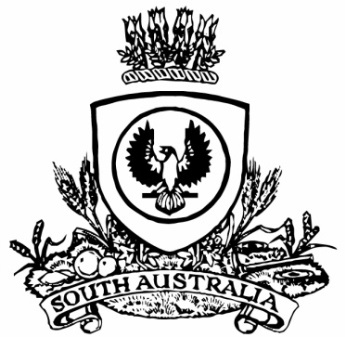 THE SOUTH AUSTRALIANGOVERNMENT GAZETTEPublished by AuthorityAdelaide, Thursday, 16 June 2022ContentsGovernor’s InstrumentsAPPOINTMENTSDepartment of the Premier and CabinetAdelaide, 16 June 2022His Excellency the Governor's Deputy in Executive Council has been pleased to appoint the undermentioned to the State Opera of South Australia Board, pursuant to the provisions of the State Opera of South Australia Act 1976:Member: from 16 June 2022 until 15 June 2025Thomas John MillhouseBy command,Kyam Joseph Maher, MLCFor PremierART0032-22RegulationsSouth AustraliaFisheries Management (Blue Crab Fishery) (Quota) Amendment Regulations 2022under the Fisheries Management Act 2007ContentsPart 1—Preliminary1	Short title2	CommencementPart 2—Amendment of Fisheries Management (Blue Crab Fishery) Regulations 20133	Amendment of regulation 10—Individual blue crab catch quota systemPart 1—Preliminary1—Short titleThese regulations may be cited as the Fisheries Management (Blue Crab Fishery) (Quota) Amendment Regulations 2022.2—CommencementThese regulations come into operation on 1 July 2022.Part 2—Amendment of Fisheries Management (Blue Crab Fishery) Regulations 20133—Amendment of regulation 10—Individual blue crab catch quota system	(1)	Regulation 10(2)(da) to (g)—delete paragraphs (da) to (g) (inclusive) and substitute:	(e)	if the total catch of blue crab taken by the holder of a licence in respect of the Blue Crab Fishery subject to a condition fixing a blue crab quota entitlement in respect of a particular blue crab fishing zone during a quota period (the first quota period) (being a quota period that commenced on or after 1 July 2021) is less than the blue crab quota entitlement under the licence for that fishing zone and that quota period, the Minister may vary the conditions of the licence so as to increase the blue crab quota entitlement in respect of that fishing zone for the following quota period (the subsequent quota period) by 1 kilogram of blue crab for each kilogram by which the catch fell short of the blue crab quota entitlement for the first quota period up to—	(i)	—	(A)	10% of the quota entitlement for the first quota period; or	(B)	such lower percentage of the quota entitlement for the first quota period, or such other lower kilogram amount of catch, as is determined by the Minister on or before the commencement of the subsequent quota period; or	(ii)	if the Minister is satisfied that exceptional circumstances apply—	(A)	a percentage that exceeds 10% of the quota entitlement for the first quota period; or	(B)	such other greater kilogram amount of catch,as is determined by the Minister on or before the commencement of the subsequent quota period;	(f)	if the total catch of blue crab taken by the holder of a licence in respect of the Blue Crab Fishery subject to a condition fixing a blue crab quota entitlement in respect of a particular blue crab fishing zone during a quota period (the first quota period) (being a quota period that commences on or after 1 July 2022) exceeded the blue crab quota entitlement under the licence for that fishing zone and that quota period, the conditions of the licence may be varied so as to decrease the quota entitlement in respect of that fishing zone for the following quota period (the subsequent quota period) as follows:	(i)	if the catch exceeded the quota entitlement by—	(A)	an amount not exceeding 10% of the quota entitlement for the first quota period; or	(B)	such lower percentage of the quota entitlement for the first quota period, or such other lower kilogram amount of catch, as is determined by the Minister on or before the commencement of the first quota period,by 1 kilogram of blue crab for each kilogram taken in excess of the quota entitlement; or	(ii)	if the catch exceeded the quota entitlement by—	(A)	an amount greater than 10% of the quota entitlement for the first quota period; or	(B)	such lower percentage of the quota entitlement for the first quota period, or such other lower kilogram amount of catch, as is determined by the Minister on or before the commencement of the first quota period,by 2 kilograms of blue crab for each kilogram taken in excess of the quota entitlement.	(2)	Regulation 10(3) and (4)—delete subregulations (3) and (4) and substitute:	(3)	For the purposes of—	(a)	subregulation (2)(e)(i) and (ii); and	(b)	subregulation (2)(f)(i) and (ii),any increase in the quota entitlement under a licence applying during a first quota period as a result of a variation of the quota entitlement under the licence previously made under subregulation (2)(e)(i) or (ii) must be disregarded.	(4)	A variation of a quota entitlement under subregulation (2)(e) or (f) must be expressed to apply only for the quota period during which the variation is made.	(5)	An application under subregulation (2)(a), (b), (c)(i) or (d) may not be made in respect of blue crab units allocated to the licence under subregulation (2)(e).	(6)	An application to vary unit entitlements must—	(a)	be made in a manner and form approved by the Minister; and	(b)	be completed in accordance with the instructions contained in the form; and	(c)	be accompanied by the prescribed fee.	(7)	In this regulation—following quota period, in relation to a first quota period and the holder of a licence in respect of the fishery, means the next quota period during which blue crab may be taken by the holder of the licence following the first quota period.Editorial note—As required by section 10AA(2) of the Legislative Instruments Act 1978, the Minister has certified that, in the Minister's opinion, it is necessary or appropriate that these regulations come into operation as set out in these regulations.Made by the Governor’s Deputywith the advice and consent of the Executive Councilon 16 June 2022No 36 of 2022South AustraliaFisheries Management (Lakes and Coorong Fishery) (Quota) Amendment Regulations 2022under the Fisheries Management Act 2007ContentsPart 1—Preliminary1	Short title2	CommencementPart 2—Amendment of Fisheries Management (Lakes and Coorong Fishery) Regulations 20093	Amendment of regulation 10—Individual pipi catch quota systemPart 1—Preliminary1—Short titleThese regulations may be cited as the Fisheries Management (Lakes and Coorong Fishery) (Quota) Amendment Regulations 2022.2—CommencementThese regulations come into operation on 1 July 2022.Part 2—Amendment of Fisheries Management (Lakes and Coorong Fishery) Regulations 20093—Amendment of regulation 10—Individual pipi catch quota system	(1)	Regulation 10(1)—before the definition of pipi quota entitlement insert:following quota period, in relation to a first quota period and the holder of a licence in respect of the fishery, means the next quota period during which pipi may be taken by the holder of the licence following the first quota period;	(2)	Regulation 10(3)(e) and (f)—delete paragraphs (e) and (f) and substitute:	(e)	if the total catch of pipi taken by the holder of a licence in respect of the fishery subject to a condition fixing a pipi quota entitlement during a quota period (the first quota period) (being a quota period that commenced on or after 1 July 2021) is less than the pipi quota entitlement under the licence for that quota period, the Minister may vary the conditions of the licence so as to increase the pipi quota entitlement for the following quota period (the subsequent quota period) by 1 kilogram of pipi for each kilogram by which the catch fell short of the pipi quota entitlement for the first quota period up to—	(i)	—	(A)	10% of the quota entitlement for the first quota period; or	(B)	such lower percentage of the quota entitlement for the first quota period, or such other lower kilogram amount of catch, as is determined by the Minister on or before the commencement of the subsequent quota period; or	(ii)	if the Minister is satisfied that exceptional circumstances apply—	(A)	a percentage that exceeds 10% of the quota entitlement for the first quota period; or	(B)	such other greater kilogram amount of catch,as is determined by the Minister on or before the commencement of the subsequent quota period;	(f)	if the total catch of pipi taken by the holder of a licence in respect of the fishery subject to a condition fixing a pipi quota entitlement during a quota period (the first quota period) (being a quota period that commences on or after 1 July 2022) exceeded the pipi quota entitlement under the licence for that quota period, the conditions of the licence may be varied so as to decrease the quota entitlement for the following quota period (the subsequent quota period) as follows:	(i)	if the catch exceeded the quota entitlement by—	(A)	an amount not exceeding 10% of the quota entitlement for the first quota period; or	(B)	such lower percentage of the quota entitlement for the first quota period, or such other lower kilogram amount of catch, as is determined by the Minister on or before the commencement of the first quota period,by 1 kilogram of pipi for each kilogram taken in excess of the quota entitlement; or	(ii)	if the catch exceeded the quota entitlement by—	(A)	an amount greater than 10% of the quota entitlement for the first quota period; or	(B)	such lower percentage of the quota entitlement for the first quota period, or such other lower kilogram amount of catch, as is determined by the Minister on or before the commencement of the first quota period,by 2 kilograms of pipi for each kilogram taken in excess of the quota entitlement.	(3)	Regulation 10—after subregulation (3a) insert:	(3b)	For the purposes of—	(a)	subregulation (3)(e)(i) and (ii); and	(b)	subregulation (3)(f)(i) and (ii),the following must be disregarded:	(c)	any increase in the quota entitlement under a licence applying during a first quota period as a result of a variation of the quota entitlement under the licence made under subregulation (3)(da);	(d)	any increase in the quota entitlement under a licence applying during a first quota period as a result of a variation of the quota entitlement under the licence previously made under subregulation (3)(e)(i) or (ii).	(3c)	A variation of a quota entitlement under subregulation (3)(e) or (f) must be expressed to apply only for the quota period during which the variation is made.	(3d)	An application under subregulation (3)(c) or (d)(i) may not be made in respect of pipi units allocated to the licence under subregulation (3)(e).Editorial note—As required by section 10AA(2) of the Legislative Instruments Act 1978, the Minister has certified that, in the Minister's opinion, it is necessary or appropriate that these regulations come into operation as set out in these regulations.Made by the Governor’s Deputywith the advice and consent of the Executive Councilon 16 June 2022No 37 of 2022South AustraliaFisheries Management (Rock Lobster Fisheries) (Quota) Amendment Regulations 2022under the Fisheries Management Act 2007ContentsPart 1—Preliminary1	Short title2	CommencementPart 2—Amendment of Fisheries Management (Rock Lobster Fisheries) Regulations 20173	Amendment of regulation 3—Interpretation4	Amendment of regulation 16—Individual rock lobster catch quota system—Southern Zone5	Insertion of regulation 16A16A	Individual giant crab catch quota system—Northern Zone6	Substitution of regulation 1717	Individual giant crab catch quota system—Southern Zone7	Amendment of regulation 17A—Individual King George whiting catch quota system8	Amendment of regulation 17B—Individual snapper catch quota system9	Amendment of regulation 17C—Individual southern calamari catch quota system10	Amendment of regulation 17D—Individual southern garfish catch quota system11	Amendment of regulation 31—Minister's determinationsPart 1—Preliminary1—Short titleThese regulations may be cited as the Fisheries Management (Rock Lobster Fisheries) (Quota) Amendment Regulations 2022.2—CommencementThese regulations come into operation on 1 July 2022.Part 2—Amendment of Fisheries Management (Rock Lobster Fisheries) Regulations 20173—Amendment of regulation 3—InterpretationRegulation 3(1)—after the definition of South Australian licence insert:South East Fishing Zone has the same meaning as in the Fisheries Management (Marine Scalefish Fishery) Regulations 2017;4—Amendment of regulation 16—Individual rock lobster catch quota system—Southern Zone	(1)	Regulation 16(1), definition of quota period, (c) and (d)—delete paragraphs (c) and (d) and substitute:	(c)	the period that commenced on 15 September 2021 and ends on 31 August 2022; or	(d)	the period commencing on 1 September 2022 and ending on 30 September 2023; or	(e)	the period of 12 months commencing on 1 October 2023 or on 1 October in any subsequent year;	(2)	Regulation 16(1), definition of quota period 2021-2022—delete "30 September 2022" and substitute:31 August 20225—Insertion of regulation 16AAfter regulation 16 insert:16A—Individual giant crab catch quota system—Northern Zone	(1)	In this regulation—giant crab quota entitlement or quota entitlement—	(a)	in relation to a licence in respect of the Northern Zone Rock Lobster Fishery—means the maximum number of kilograms of giant crab that may be lawfully taken by the holder of the licence during a quota period, being the product of—	(i)	the unit entitlement under the licence; and	(ii)	the unit value for the Fishery and that quota period,subject to any variation applying during that quota period;	(b)	in relation to a licence in respect of the Miscellaneous Fishery—has the same meaning as in regulation 9 of the Fisheries Management (Miscellaneous Fishery) Regulations 2015;Miscellaneous Fishery means the fishery of that name constituted by the Fisheries Management (Miscellaneous Fishery) Regulations 2015;quota period means a period of 12 months commencing on 1 November;unit entitlement—	(a)	in relation to a licence in respect of the Northern Zone Rock Lobster Fishery—means the number of giant crab units for the time being allocated to the licence;	(b)	in relation to a licence in respect of the Miscellaneous Fishery—has the same meaning as in regulation 9 of the Fisheries Management (Miscellaneous Fishery) Regulations 2015;unit value means the number of kilograms of giant crab determined by the Minister to be the value of a giant crab unit for the Northern Zone Rock Lobster Fishery and a quota period.	(2)	The Minister must determine the number of kilograms of giant crab that is to be the value of a giant crab unit for the Northern Zone Rock Lobster Fishery and each quota period.	(3)	The Minister may impose or vary conditions on licences in respect of the Northern Zone Rock Lobster Fishery or the Miscellaneous Fishery fixing giant crab quota entitlements as follows:	(a)	on joint application made to the Minister by the holders of any 2 licences in respect of the Northern Zone Rock Lobster Fishery subject to a condition fixing a giant crab quota entitlement, the conditions of the licences may be varied so as to increase the unit entitlement under 1 of the licences and decrease the unit entitlement under the other licence by a corresponding number of units;	(b)	on joint application made to the Minister by the holder of a licence in respect of the Northern Zone Rock Lobster Fishery subject to a condition fixing a giant crab quota entitlement (the first licence) and the holder of a licence in respect of the Miscellaneous Fishery subject to a condition fixing a giant crab quota entitlement in respect of the Northern Zone (the second licence)—	(i)	the conditions of the first licence may be varied so as to decrease the unit entitlement under that licence and the conditions of the second licence may be varied so as to increase the unit entitlement under that licence in respect of the Northern Zone by a corresponding number of units; or	(ii)	the conditions of the first licence may be varied so as to increase the unit entitlement under that licence and the conditions of the second licence may be varied so as to decrease the unit entitlement under that licence in respect of the Northern Zone by a corresponding number of units;	(c)	if the total catch of giant crab taken by the holder of a licence in respect of the Northern Zone Rock Lobster Fishery during a quota period exceeded the giant crab quota entitlement under the licence for that quota period, the conditions of the licence may be varied so as to reduce the quota entitlement—	(i)	if the catch exceeded the quota entitlement by not more than 20 kilograms of giant crab—by 1 kilogram for each kilogram taken in excess of the quota entitlement; or	(ii)	if the catch exceeded the quota entitlement by more than 20 kilograms but not more than 50 kilograms of giant crab—by 2 kilograms for each kilogram taken in excess of the quota entitlement;	(d)	if—	(i)	the holder of a licence in respect of the Northern Zone Rock Lobster Fishery is convicted of an offence of contravening a condition of the licence fixing a giant crab quota entitlement; and	(ii)	the conduct constituting the offence involved the taking of more than 50 kilograms of giant crab in excess of the quota entitlement,the conditions of the licence may be varied so as to reduce the giant crab quota entitlement for 3 quota periods following the conviction by 1 kilogram for each kilogram of giant crab taken in excess of the quota entitlement for the quota period during which the offence was committed;	(e)	a variation of a quota entitlement made under paragraph (c) must be expressed to apply only for the quota period during which the variation is made.	(4)	An application to vary unit entitlements must—	(a)	be made in a manner and form approved by the Minister; and	(b)	be completed in accordance with the instructions contained in the form; and	(c)	be accompanied by—	(i)	the documents specified in the application form; and	(ii)	the prescribed fee.6—Substitution of regulation 17Regulation 17—delete the regulation and substitute:17—Individual giant crab catch quota system—Southern Zone	(1)	In this regulation—giant crab quota entitlement or quota entitlement—	(a)	in relation to a licence in respect of the Southern Zone Rock Lobster Fishery—means the maximum number of kilograms of giant crab that may be lawfully taken by the holder of the licence during a quota period, being the product of—	(i)	the unit entitlement under the licence; and	(ii)	the unit value for the Fishery and that quota period,subject to any variation applying during that quota period;	(b)	in relation to a licence in respect of the Miscellaneous Fishery—has the same meaning as in regulation 9A of the Fisheries Management (Miscellaneous Fishery) Regulations 2015;Miscellaneous Fishery means the fishery of that name constituted by the Fisheries Management (Miscellaneous Fishery) Regulations 2015;quota period means a period of 12 months commencing on 1 October;unit entitlement—	(a)	in relation to a licence in respect of the Southern Zone Rock Lobster Fishery—means the number of giant crab units for the time being allocated to the licence;	(b)	in relation to a licence in respect of the Miscellaneous Fishery—has the same meaning as in regulation 9A of the Fisheries Management (Miscellaneous Fishery) Regulations 2015;unit value means the number of kilograms of giant crab determined by the Minister to be the value of a giant crab unit for the Southern Zone Rock Lobster Fishery and a quota period.	(2)	The Minister must determine the number of kilograms of giant crab that is to be the value of a giant crab unit for the Southern Zone Rock Lobster Fishery and each quota period.	(3)	The Minister may impose or vary conditions on licences in respect of the Southern Zone Rock Lobster Fishery or the Miscellaneous Fishery fixing giant crab quota entitlements as follows:	(a)	on joint application made to the Minister by the holders of any 2 licences in respect of the Southern Zone Rock Lobster Fishery subject to a condition fixing a giant crab quota entitlement, the conditions of the licences may be varied so as to increase the unit entitlement under 1 of the licences and decrease the unit entitlement under the other licence by a corresponding number of units;	(b)	on joint application made to the Minister by the holder of a licence in respect of the Southern Zone Rock Lobster Fishery subject to a condition fixing a giant crab quota entitlement (the first licence) and the holder of a licence in respect of the Miscellaneous Fishery subject to a condition fixing a giant crab quota entitlement in respect of the Southern Zone (the second licence)—	(i)	the conditions of the first licence may be varied so as to decrease the unit entitlement under that licence and the conditions of the second licence may be varied so as to increase the unit entitlement under that licence in respect of the Southern Zone by a corresponding number of units; or	(ii)	the conditions of the first licence may be varied so as to increase the unit entitlement under that licence and the conditions of the second licence may be varied so as to decrease the unit entitlement under that licence in respect of the Southern Zone by a corresponding number of units;	(c)	if the total catch of giant crab taken by the holder of a licence in respect of the Southern Zone Rock Lobster Fishery during a quota period exceeded the giant crab quota entitlement under the licence for that quota period, the conditions of the licence may be varied so as to reduce the quota entitlement—	(i)	if the catch exceeded the quota entitlement by not more than 20 kilograms of giant crab—by 1 kilogram for each kilogram taken in excess of the quota entitlement; or	(ii)	if the catch exceeded the quota entitlement by more than 20 kilograms but not more than 50 kilograms of giant crab—by 2 kilograms for each kilogram taken in excess of the quota entitlement;	(d)	if—	(i)	the holder of a licence in respect of the Southern Zone Rock Lobster Fishery is convicted of an offence of contravening a condition of the licence fixing a giant crab quota entitlement; and	(ii)	the conduct constituting the offence involved the taking of more than 50 kilograms of giant crab in excess of the quota entitlement,the conditions of the licence may be varied so as to reduce the giant crab quota entitlement for 3 quota periods following the conviction by 1 kilogram for each kilogram of giant crab taken in excess of the quota entitlement for the quota period during which the offence was committed;	(e)	a variation of a quota entitlement made under paragraph (c) must be expressed to apply only for the quota period during which the variation is made.	(4)	An application to vary unit entitlements must—	(a)	be made in a manner and form approved by the Minister; and	(b)	be completed in accordance with the instructions contained in the form; and	(c)	be accompanied by—	(i)	the documents specified in the application form; and	(ii)	the prescribed fee.7—Amendment of regulation 17A—Individual King George whiting catch quota system	(1)	Regulation 17A(1)—before the definition of King George whiting quota entitlement insert:following quota period, in relation to a first quota period and the holder of a licence in respect of a rock lobster fishery, means the next quota period during which King George whiting may be taken by the holder of the licence following the first quota period;	(2)	Regulation 17A(5)(f) and (g)—delete paragraphs (f) and (g) and substitute:	(f)	if the total catch of King George whiting taken by the holder of a licence in respect of a rock lobster fishery subject to a condition fixing a King George whiting quota entitlement in respect of a particular King George whiting fishing zone during a quota period (the first quota period) (being a quota period that commenced on or after 1 July 2021) is less than the King George whiting quota entitlement under the licence for that fishing zone and that quota period, the Minister may vary the conditions of the licence so as to increase the King George whiting quota entitlement in respect of that fishing zone for the following quota period (the subsequent quota period) by 1 kilogram of King George whiting for each kilogram by which the catch fell short of the King George whiting quota entitlement for the first quota period up to—	(i)	—	(A)	10% of the quota entitlement for the first quota period; or	(B)	such lower percentage of the quota entitlement for the first quota period, or such other lower kilogram amount of catch, as is determined by the Minister on or before the commencement of the subsequent quota period; or	(ii)	if the Minister is satisfied that exceptional circumstances apply—	(A)	a percentage that exceeds 10% of the quota entitlement for the first quota period; or	(B)	such other greater kilogram amount of catch,as is determined by the Minister on or before the commencement of the subsequent quota period;	(g)	if the total catch of King George whiting taken by the holder of a licence in respect of a rock lobster fishery subject to a condition fixing a King George whiting quota entitlement in respect of a particular King George whiting fishing zone during a quota period (the first quota period) (being a quota period that commences on or after 1 July 2022) exceeded the King George whiting quota entitlement under the licence for that fishing zone and that quota period, the conditions of the licence may be varied so as to decrease the quota entitlement in respect of that fishing zone for the following quota period (the subsequent quota period) as follows:	(i)	if the catch exceeded the quota entitlement by—	(A)	an amount not exceeding 10% of the quota entitlement for the first quota period; or	(B)	such lower percentage of the quota entitlement for the first quota period, or such other lower kilogram amount of catch, as is determined by the Minister on or before the commencement of the first quota period,by 1 kilogram of King George whiting for each kilogram taken in excess of the quota entitlement; or	(ii)	if the catch exceeded the quota entitlement by—	(A)	an amount greater than 10% of the quota entitlement for the first quota period; or	(B)	such lower percentage of the quota entitlement for the first quota period, or such other lower kilogram amount of catch, as is determined by the Minister on or before the commencement of the first quota period,by 2 kilograms of King George whiting for each kilogram taken in excess of the quota entitlement.	(3)	Regulation 17A—after subregulation (5) insert:	(5a)	For the purposes of—	(a)	subregulation (5)(f)(i) and (ii); and	(b)	subregulation (5)(g)(i) and (ii),any increase in the quota entitlement under a licence applying during a first quota period as a result of a variation of the quota entitlement under the licence previously made under subregulation (5)(f)(i) or (ii) must be disregarded.	(5b)	A variation of a quota entitlement under subregulation (5)(f) or (g) must be expressed to apply only for the quota period during which the variation is made.	(5c)	An application under subregulation (5)(b), (c), (d) or (e) may not be made in respect of King George whiting units allocated to the licence under subregulation (5)(f).8—Amendment of regulation 17B—Individual snapper catch quota system	(1)	Regulation 17B(1)—before the definition of quota period insert:following quota period, in relation to a first quota period and the holder of a licence in respect of a rock lobster fishery, means the next quota period during which snapper may be taken by the holder of the licence following the first quota period;	(2)	Regulation 17B(1)—definitions of South East Fishing Zone and South East snapper fishing zone—delete the definitions	(3)	Regulation 17B(5)(d)—delete "South East snapper fishing zone" wherever occurring and substitute in each case:South East Fishing Zone	(4)	Regulation 17B(5)(d)—delete "snapper fishing zone" wherever occurring and substitute in each case:Zone	(5)	Regulation 17B(5)(g) and (h)—delete paragraphs (g) and (h) and substitute:	(g)	if the total catch of snapper taken by the holder of a licence in respect of a rock lobster fishery subject to a condition fixing a snapper quota entitlement in respect of a particular snapper fishing zone during a quota period (the first quota period) (being a quota period that commenced on or after 1 July 2021) is less than the snapper quota entitlement under the licence for that fishing zone and that quota period, the Minister may vary the conditions of the licence so as to increase the snapper quota entitlement in respect of that fishing zone for the following quota period (the subsequent quota period) by 1 kilogram of snapper for each kilogram by which the catch fell short of the snapper quota entitlement for the first quota period up to—	(i)	—	(A)	10% of the quota entitlement for the first quota period; or	(B)	such lower percentage of the quota entitlement for the first quota period, or such other lower kilogram amount of catch, as is determined by the Minister on or before the commencement of the subsequent quota period; or	(ii)	if the Minister is satisfied that exceptional circumstances apply—	(A)	a percentage that exceeds 10% of the quota entitlement for the first quota period; or	(B)	such other greater kilogram amount of catch,as is determined by the Minister on or before the commencement of the subsequent quota period;	(h)	if the total catch of snapper taken by the holder of a licence in respect of a rock lobster fishery subject to a condition fixing a snapper quota entitlement in respect of a particular snapper fishing zone during a quota period (the first quota period) (being a quota period that commences on or after 1 July 2022) exceeded the snapper quota entitlement under the licence for that fishing zone and that quota period, the conditions of the licence may be varied so as to decrease the quota entitlement in respect of that fishing zone for the following quota period (the subsequent quota period) as follows:	(i)	if the catch exceeded the quota entitlement by—	(A)	an amount not exceeding 10% of the quota entitlement for the first quota period; or	(B)	such lower percentage of the quota entitlement for the first quota period, or such other lower kilogram amount of catch, as is determined by the Minister on or before the commencement of the first quota period,by 1 kilogram of snapper for each kilogram taken in excess of the quota entitlement; or	(ii)	if the catch exceeded the quota entitlement by—	(A)	an amount greater than 10% of the quota entitlement for the first quota period; or	(B)	such lower percentage of the quota entitlement for the first quota period, or such other lower kilogram amount of catch, as is determined by the Minister on or before the commencement of the first quota period,by 2 kilograms of snapper for each kilogram taken in excess of the quota entitlement.	(6)	Regulation 17B—after subregulation (5) insert:	(5a)	For the purposes of—	(a)	subregulation (5)(g)(i) and (ii); and	(b)	subregulation (5)(h)(i) and (ii),any increase in the quota entitlement under a licence applying during a first quota period as a result of a variation of the quota entitlement under the licence previously made under subregulation (5)(g)(i) or (ii) must be disregarded.	(5b)	A variation of a quota entitlement under subregulation (5)(g) or (h) must be expressed to apply only for the quota period during which the variation is made.	(5c)	An application under subregulation (5)(b), (c), (d), (e) or (f) may not be made in respect of snapper units allocated to the licence under subregulation (5)(g).9—Amendment of regulation 17C—Individual southern calamari catch quota system	(1)	Regulation 17C(1)—before the definition of quota period insert:following quota period, in relation to a first quota period and the holder of a licence in respect of a rock lobster fishery, means the next quota period during which southern calamari may be taken by the holder of the licence following the first quota period;	(2)	Regulation 17C(5)(f) and (g)—delete paragraphs (f) and (g) and substitute:	(f)	if the total catch of southern calamari taken by the holder of a licence in respect of a rock lobster fishery subject to a condition fixing a southern calamari quota entitlement in respect of a particular southern calamari fishing zone during a quota period (the first quota period) (being a quota period that commenced on or after 1 July 2021) is less than the southern calamari quota entitlement under the licence for that fishing zone and that quota period, the Minister may vary the conditions of the licence so as to increase the southern calamari quota entitlement in respect of that fishing zone for the following quota period (the subsequent quota period) by 1 kilogram of southern calamari for each kilogram by which the catch fell short of the southern calamari quota entitlement for the first quota period up to—	(i)	—	(A)	10% of the quota entitlement for the first quota period; or	(B)	such lower percentage of the quota entitlement for the first quota period, or such other lower kilogram amount of catch, as is determined by the Minister on or before the commencement of the subsequent quota period; or	(ii)	if the Minister is satisfied that exceptional circumstances apply—	(A)	a percentage that exceeds 10% of the quota entitlement for the first quota period; or	(B)	such other greater kilogram amount of catch,as is determined by the Minister on or before the commencement of the subsequent quota period;	(g)	if the total catch of southern calamari taken by the holder of a licence in respect of a rock lobster fishery subject to a condition fixing a southern calamari quota entitlement in respect of a particular southern calamari fishing zone during a quota period (the first quota period) (being a quota period that commences on or after 1 July 2022) exceeded the southern calamari quota entitlement under the licence for that fishing zone and that quota period, the conditions of the licence may be varied so as to decrease the quota entitlement in respect of that fishing zone for the following quota period (the subsequent quota period) as follows:	(i)	if the catch exceeded the quota entitlement by—	(A)	an amount not exceeding 10% of the quota entitlement for the first quota period; or	(B)	such lower percentage of the quota entitlement for the first quota period, or such other lower kilogram amount of catch, as is determined by the Minister on or before the commencement of the first quota period,by 1 kilogram of southern calamari for each kilogram taken in excess of the quota entitlement; or	(ii)	if the catch exceeded the quota entitlement by—	(A)	an amount greater than 10% of the quota entitlement for the first quota period; or	(B)	such lower percentage of the quota entitlement for the first quota period, or such other lower kilogram amount of catch, as is determined by the Minister on or before the commencement of the first quota period,by 2 kilograms of southern calamari for each kilogram taken in excess of the quota entitlement.	(3)	Regulation 17C—after subregulation (5) insert:	(5a)	For the purposes of—	(a)	subregulation (5)(f)(i) and (ii); and	(b)	subregulation (5)(g)(i) and (ii),any increase in the quota entitlement under a licence applying during a first quota period as a result of a variation of the quota entitlement under the licence previously made under subregulation (5)(f)(i) or (ii) must be disregarded.	(5b)	A variation of a quota entitlement under subregulation (5)(f) or (g) must be expressed to apply only for the quota period during which the variation is made.	(5c)	An application under subregulation (5)(b), (c), (d) or (e) may not be made in respect of southern calamari units allocated to the licence under subregulation (5)(f).10—Amendment of regulation 17D—Individual southern garfish catch quota system	(1)	Regulation 17D(1)—before the definition of quota period insert:following quota period, in relation to a first quota period and the holder of a licence in respect of a rock lobster fishery, means the next quota period during which southern garfish may be taken by the holder of the licence following the first quota period;	(2)	Regulation 17D(5)(f) and (g)—delete paragraphs (f) and (g) and substitute:	(f)	if the total catch of southern garfish taken by the holder of a licence in respect of a rock lobster fishery subject to a condition fixing a southern garfish quota entitlement in respect of a particular southern garfish fishing zone during a quota period (the first quota period) (being a quota period that commenced on or after 1 July 2021) is less than the southern garfish quota entitlement under the licence for that fishing zone and that quota period, the Minister may vary the conditions of the licence so as to increase the southern garfish quota entitlement in respect of that fishing zone for the following quota period (the subsequent quota period) by 1 kilogram of southern garfish for each kilogram by which the catch fell short of the southern garfish quota entitlement for the first quota period up to—	(i)	—	(A)	10% of the quota entitlement for the first quota period; or	(B)	such lower percentage of the quota entitlement for the first quota period, or such other lower kilogram amount of catch, as is determined by the Minister on or before the commencement of the subsequent quota period; or	(ii)	if the Minister is satisfied that exceptional circumstances apply—	(A)	a percentage that exceeds 10% of the quota entitlement for the first quota period; or	(B)	such other greater kilogram amount of catch,as is determined by the Minister on or before the commencement of the subsequent quota period;	(g)	if the total catch of southern garfish taken by the holder of a licence in respect of a rock lobster fishery subject to a condition fixing a southern garfish quota entitlement in respect of a particular southern garfish fishing zone during a quota period (the first quota period) (being a quota period that commences on or after 1 July 2022) exceeded the southern garfish quota entitlement under the licence for that fishing zone and that quota period, the conditions of the licence may be varied so as to decrease the quota entitlement in respect of that fishing zone for the following quota period (the subsequent quota period) as follows:	(i)	if the catch exceeded the quota entitlement by—	(A)	an amount not exceeding 10% of the quota entitlement for the first quota period; or	(B)	such lower percentage of the quota entitlement for the first quota period, or such other lower kilogram amount of catch, as is determined by the Minister on or before the commencement of the first quota period,by 1 kilogram of southern garfish for each kilogram taken in excess of the quota entitlement; or	(ii)	if the catch exceeded the quota entitlement by—	(A)	an amount greater than 10% of the quota entitlement for the first quota period; or	(B)	such lower percentage of the quota entitlement for the first quota period, or such other lower kilogram amount of catch, as is determined by the Minister on or before the commencement of the first quota period,by 2 kilograms of southern garfish for each kilogram taken in excess of the quota entitlement.	(3)	Regulation 17D—after subregulation (5) insert:	(5a)	For the purposes of—	(a)	subregulation (5)(f)(i) and (ii); and	(b)	subregulation (5)(g)(i) and (ii),any increase in the quota entitlement under a licence applying during a first quota period as a result of a variation of the quota entitlement under the licence previously made under subregulation (5)(f)(i) or (ii) must be disregarded.	(5b)	A variation of a quota entitlement under subregulation (5)(f) or (g) must be expressed to apply only for the quota period during which the variation is made.	(5c)	An application under subregulation (5)(b), (c), (d) or (e) may not be made in respect of southern garfish units allocated to the licence under subregulation (5)(f).11—Amendment of regulation 31—Minister's determinationsRegulation 31(6)—after "16," insert:16A,Editorial note—As required by section 10AA(2) of the Legislative Instruments Act 1978, the Minister has certified that, in the Minister's opinion, it is necessary or appropriate that these regulations come into operation as set out in these regulations.Made by the Governor’s Deputywith the advice and consent of the Executive Councilon 16 June 2022No 38 of 2022South AustraliaFisheries Management (Rock Lobster Fisheries) (Quota) (No 2) Amendment Regulations 2022under the Fisheries Management Act 2007ContentsPart 1—Preliminary1	Short title2	CommencementPart 2—Amendment of Fisheries Management (Rock Lobster Fisheries) Regulations 20173	Amendment of regulation 15—Individual rock lobster catch quota system—Northern Zone4	Amendment of regulation 16—Individual rock lobster catch quota system—Southern Zone5	Amendment of regulation 16A—Individual giant crab catch quota system—Northern Zone6	Amendment of regulation 17—Individual giant crab catch quota system—Southern ZonePart 1—Preliminary1—Short titleThese regulations may be cited as the Fisheries Management (Rock Lobster Fisheries) (Quota) (No 2) Amendment Regulations 2022.2—Commencement	(1)	Subject to this regulation, these regulations come into operation on 1 September 2022.	(2)	Regulation 6 comes into operation on 1 October 2022.	(3)	Regulations 3 and 5 come into operation on 1 November 2022.Part 2—Amendment of Fisheries Management (Rock Lobster Fisheries) Regulations 20173—Amendment of regulation 15—Individual rock lobster catch quota system—Northern Zone	(1)	Regulation 15(1)—after the definition of fishery insert:following quota period, in relation to a first quota period and the holder of a licence in respect of the fishery, means the next quota period during which rock lobster may be taken by the holder of the licence following the first quota period;	(2)	Regulation 15(3)—delete paragraphs (b) and (c) and substitute:	(b)	if the total catch of rock lobster taken by the holder of a licence in respect of the fishery subject to a condition fixing a rock lobster quota entitlement in respect of a particular Northern Zone Region during a quota period (the first quota period) (being a quota period that commenced on or after 1 November 2021) is less than the rock lobster quota entitlement under the licence for that Region and that quota period, the Minister may vary the conditions of the licence so as to increase the rock lobster quota entitlement in respect of that Region for the following quota period (the subsequent quota period) by 1 kilogram of rock lobster for each kilogram by which the catch fell short of the rock lobster quota entitlement for the first quota period up to—	(i)	—	(A)	10% of the quota entitlement for the first quota period; or	(B)	such lower percentage of the quota entitlement for the first quota period, or such other lower kilogram amount of catch, as is determined by the Minister on or before the commencement of the subsequent quota period; or	(ii)	if the Minister is satisfied that exceptional circumstances apply—	(A)	a percentage that exceeds 10% of the quota entitlement for the first quota period; or	(B)	such other greater kilogram amount of catch,as is determined by the Minister on or before the commencement of the subsequent quota period;	(c)	if the total catch of rock lobster taken by the holder of a licence in respect of the fishery subject to a condition fixing a rock lobster quota entitlement in respect of a particular Northern Zone Region during a quota period (the first quota period) (being a quota period that commences on or after 1 November 2022) exceeded the rock lobster quota entitlement under the licence for that Region and that quota period, the conditions of the licence may be varied so as to decrease the quota entitlement in respect of that Region for the following quota period (the subsequent quota period) as follows:	(i)	if the catch exceeded the quota entitlement by—	(A)	an amount not exceeding 10% of the quota entitlement for the first quota period; or	(B)	such lower percentage of the quota entitlement for the first quota period, or such other lower kilogram amount of catch, as is determined by the Minister on or before the commencement of the first quota period,by 1 kilogram of rock lobster for each kilogram taken in excess of the quota entitlement; or	(ii)	if the catch exceeded the quota entitlement by—	(A)	an amount greater than 10% of the quota entitlement for the first quota period; or	(B)	such lower percentage of the quota entitlement for the first quota period, or such other lower kilogram amount of catch, as is determined by the Minister on or before the commencement of the first quota period,by 2 kilograms of rock lobster for each kilogram taken in excess of the quota entitlement.	(3)	Regulation 15(4)—delete subregulation (4) and substitute:	(4)	For the purposes of—	(a)	subregulation (3)(b)(i) and (ii); and	(b)	subregulation (3)(c)(i) and (ii),the following must be disregarded:	(c)	any increase in the quota entitlement under a licence applying during a first quota period as a result of a variation of the quota entitlement under the licence made under subregulation (3)(ab) or (ac); or	(d)	any increase in the quota entitlement under a licence applying during a first quota period as a result of a variation of the quota entitlement under the licence previously made under subregulation (3)(b)(i) or (ii).	(4a)	A variation of a quota entitlement under subregulation (3)(b) or (c) must be expressed to apply only for the quota period during which the variation is made.	(4b)	An application under subregulation (3)(a) may not be made in respect of rock lobster units allocated to the licence under subregulation (3)(b).4—Amendment of regulation 16—Individual rock lobster catch quota system—Southern Zone	(1)	Regulation 16(1)—before the definition of quota period insert:following quota period, in relation to a first quota period and the holder of a licence in respect of the fishery, means the next quota period during which rock lobster may be taken by the holder of the licence following the first quota period;	(2)	Regulation 16(1), definition of quota period 2019-2020—delete the definition	(3)	Regulation 16(3)(ab)—delete paragraph (ab)	(4)	Regulation 16(3)(b) and (c)—delete paragraphs (b) and (c) and substitute:	(b)	if the total catch of rock lobster taken by the holder of a licence in respect of the fishery subject to a condition fixing a rock lobster quota entitlement during a quota period (the first quota period) (being a quota period that commenced on or after 15 September 2021) is less than the rock lobster quota entitlement under the licence for that quota period, the Minister may vary the conditions of the licence so as to increase the rock lobster quota entitlement for the following quota period (the subsequent quota period) by 1 kilogram of rock lobster for each kilogram by which the catch fell short of the rock lobster quota entitlement for the first quota period up to—	(i)	—	(A)	10% of the quota entitlement for the first quota period; or	(B)	such lower percentage of the quota entitlement for the first quota period, or such other lower kilogram amount of catch, as is determined by the Minister on or before the commencement of the subsequent quota period; or	(ii)	if the Minister is satisfied that exceptional circumstances apply—	(A)	a percentage that exceeds 10% of the quota entitlement for the first quota period; or	(B)	such other greater kilogram amount of catch,as is determined by the Minister on or before the commencement of the subsequent quota period;	(c)	if the total catch of rock lobster taken by the holder of a licence in respect of the fishery subject to a condition fixing a rock lobster quota entitlement during a quota period (the first quota period) (being a quota period that commences on or after 1 September 2022) exceeded the rock lobster quota entitlement under the licence for that quota period, the conditions of the licence may be varied so as to decrease the quota entitlement for the following quota period (the subsequent quota period) as follows:	(i)	if the catch exceeded the quota entitlement by—	(A)	an amount not exceeding 10% of the quota entitlement for the first quota period; or	(B)	such lower percentage of the quota entitlement for the first quota period, or such other lower kilogram amount of catch, as is determined by the Minister on or before the commencement of the first quota period,by 1 kilogram of rock lobster for each kilogram taken in excess of the quota entitlement; or	(ii)	if the catch exceeded the quota entitlement by—	(A)	an amount greater than 10% of the quota entitlement for the first quota period; or	(B)	such lower percentage of the quota entitlement for the first quota period, or such other lower kilogram amount of catch, as is determined by the Minister on or before the commencement of the first quota period,by 2 kilograms of rock lobster for each kilogram taken in excess of the quota entitlement.	(5)	Regulation 16—after subregulation (3) insert:	(3a)	For the purposes of—	(a)	subregulation (3)(b)(i) and (ii); and	(b)	subregulation 3(c)(i) and (ii),the following must be disregarded:	(c)	any increase in the quota entitlement under a licence applying during a first quota period as a result of a variation of the quota entitlement under the licence made under subregulation (3)(ac); or	(d)	any increase in the quota entitlement under a licence applying during a first quota period as a result of a variation of the quota entitlement under the licence previously made under subregulation (3)(b)(i) or (ii).	(3b)	A variation of a quota entitlement under subregulation (3)(b) or (c) must be expressed to apply only for the quota period during which the variation is made.	(3c)	An application under subregulation (3)(a) may not be made in respect of rock lobster units allocated to the licence under subregulation (3)(b).5—Amendment of regulation 16A—Individual giant crab catch quota system—Northern Zone	(1)	Regulation 16A(1)—before the definition of giant crab quota entitlement insert:following quota period, in relation to a first quota period and the holder of a licence in respect of the Northern Zone Rock Lobster Fishery, means the next quota period during which giant crab may be taken by the holder of the licence following the first quota period;	(2)	Regulation 16A(3)(c), (d) and (e)—delete paragraphs (c), (d) and (e) and substitute:	(c)	if the total catch of giant crab taken by the holder of a licence in respect of the Northern Zone Rock Lobster Fishery subject to a condition fixing a giant crab quota entitlement during a quota period (the first quota period) (being a quota period that commenced on or after 1 November 2021) is less than the giant crab quota entitlement under the licence for that quota period, the Minister may vary the conditions of the licence so as to increase the giant crab quota entitlement for the following quota period (the subsequent quota period) by 1 kilogram of giant crab for each kilogram by which the catch fell short of the giant crab quota entitlement for the first quota period up to—	(i)	—	(A)	10% of the quota entitlement for the first quota period; or	(B)	such lower percentage of the quota entitlement for the first quota period, or such other lower kilogram amount of catch, as is determined by the Minister on or before the commencement of the subsequent quota period; or	(ii)	if the Minister is satisfied that exceptional circumstances apply—	(A)	a percentage that exceeds 10% of the quota entitlement for the first quota period; or	(B)	such other greater kilogram amount of catch,as is determined by the Minister on or before the commencement of the subsequent quota period;	(d)	if the total catch of giant crab taken by the holder of a licence in respect of the Northern Zone Rock Lobster Fishery subject to a condition fixing a giant crab quota entitlement during a quota period (the first quota period) (being a quota period that commences on or after 1 November 2022) exceeded the giant crab quota entitlement under the licence for that quota period, the conditions of the licence may be varied so as to decrease the quota entitlement for the following quota period (the subsequent quota period) as follows:	(i)	if the catch exceeded the quota entitlement by—	(A)	an amount not exceeding 10% of the quota entitlement for the first quota period; or	(B)	such lower percentage of the quota entitlement for the first quota period, or such other lower kilogram amount of catch, as is determined by the Minister on or before the commencement of the first quota period,by 1 kilogram of giant crab for each kilogram taken in excess of the quota entitlement; or	(ii)	if the catch exceeded the quota entitlement by—	(A)	an amount greater than 10% of the quota entitlement for the first quota period; or	(B)	such lower percentage of the quota entitlement for the first quota period, or such other lower kilogram amount of catch, as is determined by the Minister on or before the commencement of the first quota period,by 2 kilograms of giant crab for each kilogram taken in excess of the quota entitlement.	(3)	Regulation 16A—after subregulation (3) insert:	(3a)	For the purposes of—	(a)	subregulation (3)(c)(i) and (ii); and	(b)	subregulation (3)(d)(i) and (ii),any increase in the quota entitlement under a licence applying during a first quota period as a result of a variation of the quota entitlement under the licence previously made under subregulation (3)(c)(i) or (ii) must be disregarded.	(3b)	A variation of a quota entitlement under subregulation (3)(c) or (d) must be expressed to apply only for the quota period during which the variation is made.	(3c)	An application under subregulation (3)(a) or (b)(i) may not be made in respect of giant crab units allocated to the licence under subregulation (3)(c).6—Amendment of regulation 17—Individual giant crab catch quota system—Southern Zone	(1)	Regulation 17(1)—before the definition of giant crab quota entitlement insert:following quota period, in relation to a first quota period and the holder of a licence in respect of the Southern Zone Rock Lobster Fishery, means the next quota period during which giant crab may be taken by the holder of the licence following the first quota period;	(2)	Regulation 17(3)(c), (d) and (e)—delete paragraphs (c), (d) and (e) and substitute:	(c)	if the total catch of giant crab taken by the holder of a licence in respect of the Southern Zone Rock Lobster Fishery subject to a condition fixing a giant crab quota entitlement during a quota period (the first quota period) (being a quota period that commenced on or after 1 October 2021) is less than the giant crab quota entitlement under the licence for that quota period, the Minister may vary the conditions of the licence so as to increase the giant crab quota entitlement for the following quota period (the subsequent quota period) by 1 kilogram of giant crab for each kilogram by which the catch fell short of the giant crab quota entitlement for the first quota period up to—	(i)	—	(A)	10% of the quota entitlement for the first quota period; or	(B)	such lower percentage of the quota entitlement for the first quota period, or such other lower kilogram amount of catch, as is determined by the Minister on or before the commencement of the subsequent quota period; or	(ii)	if the Minister is satisfied that exceptional circumstances apply—	(A)	a percentage that exceeds 10% of the quota entitlement for the first quota period; or	(B)	such other greater kilogram amount of catch,as is determined by the Minister on or before the commencement of the subsequent quota period;	(d)	if the total catch of giant crab taken by the holder of a licence in respect of the Southern Zone Rock Lobster Fishery subject to a condition fixing a giant crab quota entitlement during a quota period (the first quota period) (being a quota period that commences on or after 1 October 2022) exceeded the giant crab quota entitlement under the licence for that quota period, the conditions of the licence may be varied so as to decrease the quota entitlement for the following quota period (the subsequent quota period) as follows:	(i)	if the catch exceeded the quota entitlement by—	(A)	an amount not exceeding 10% of the quota entitlement for the first quota period; or	(B)	such lower percentage of the quota entitlement for the first quota period, or such other lower kilogram amount of catch, as is determined by the Minister on or before the commencement of the first quota period,by 1 kilogram of giant crab for each kilogram taken in excess of the quota entitlement; or	(ii)	if the catch exceeded the quota entitlement by—	(A)	an amount greater than 10% of the quota entitlement for the first quota period; or	(B)	such lower percentage of the quota entitlement for the first quota period, or such other lower kilogram amount of catch, as is determined by the Minister on or before the commencement of the first quota period,by 2 kilograms of giant crab for each kilogram taken in excess of the quota entitlement.	(3)	Regulation 17—after subregulation (3) insert:	(3a)	For the purposes of—	(a)	subregulation (3)(c)(i) and (ii); and	(b)	subregulation (3)(d)(i) and (ii),any increase in the quota entitlement under a licence applying during a first quota period as a result of a variation of the quota entitlement under the licence previously made under subregulation (3)(c)(i) or (ii) must be disregarded.	(3b)	A variation of a quota entitlement under subregulation (3)(c) or (d) must be expressed to apply only for the quota period during which the variation is made.	(3c)	An application under subregulation (3)(a) or (b)(i) may not be made in respect of giant crab units allocated to the licence under subregulation (3)(c).Editorial note—As required by section 10AA(2) of the Legislative Instruments Act 1978, the Minister has certified that, in the Minister's opinion, it is necessary or appropriate that these regulations come into operation as set out in these regulations.Made by the Governor’s Deputywith the advice and consent of the Executive Councilon 16 June 2022No 39 of 2022South AustraliaFisheries Management (Vongole Fishery) (Quota) Amendment Regulations 2022under the Fisheries Management Act 2007ContentsPart 1—Preliminary1	Short title2	CommencementPart 2—Amendment of Fisheries Management (Vongole Fishery) Regulations 20213	Amendment of regulation 9—Individual vongole catch quota systemPart 1—Preliminary1—Short titleThese regulations may be cited as the Fisheries Management (Vongole Fishery) (Quota) Amendment Regulations 2022.2—CommencementThese regulations come into operation on 1 July 2022.Part 2—Amendment of Fisheries Management (Vongole Fishery) Regulations 20213—Amendment of regulation 9—Individual vongole catch quota system	(1)	Regulation 9(1)—before the definition of Marine Scalefish Fishery insert:following quota period, in relation to a first quota period and the holder of a licence in respect of the fishery, means the next quota period during which vongole may be taken by the holder of the licence following the first quota period;	(2)	Regulation 9(3)(b)—delete paragraph (b)	(3)	Regulation 9(3)(f) and (g)—delete paragraphs (f) and (g) and substitute:	(f)	if the total catch of vongole taken by the holder of a licence in respect of the fishery subject to a condition fixing a vongole quota entitlement in respect of a particular vongole fishing zone during a quota period (the first quota period) (being a quota period that commenced on or after 1 July 2021) is less than the vongole quota entitlement under the licence for that fishing zone and that quota period, the Minister may vary the conditions of the licence so as to increase the vongole quota entitlement in respect of that fishing zone for the following quota period (the subsequent quota period) by 1 kilogram of vongole for each kilogram by which the catch fell short of the vongole quota entitlement for the first quota period up to—	(i)	—	(A)	10% of the quota entitlement for the first quota period; or	(B)	such lower percentage of the quota entitlement for the first quota period, or such other lower kilogram amount of catch, as is determined by the Minister on or before the commencement of the subsequent quota period; or	(ii)	if the Minister is satisfied that exceptional circumstances apply—	(A)	a percentage that exceeds 10% of the quota entitlement for the first quota period; or	(B)	such other greater kilogram amount of catch,as is determined by the Minister on or before the commencement of the subsequent quota period;	(g)	if the total catch of vongole taken by the holder of a licence in respect of the fishery subject to a condition fixing a vongole quota entitlement in respect of a particular vongole fishing zone during a quota period (the first quota period) (being a quota period that commences on or after 1 July 2022) exceeded the vongole quota entitlement under the licence for that fishing zone and that quota period, the conditions of the licence may be varied so as to decrease the quota entitlement in respect of that fishing zone for the following quota period (the subsequent quota period) as follows:	(i)	if the catch exceeded the quota entitlement by—	(A)	an amount not exceeding 10% of the quota entitlement for the first quota period; or	(B)	such lower percentage of the quota entitlement for the first quota period, or such other lower kilogram amount of catch, as is determined by the Minister on or before the commencement of the first quota period,by 1 kilogram of vongole for each kilogram taken in excess of the quota entitlement; or	(ii)	if the catch exceeded the quota entitlement by—	(A)	an amount greater than 10% of the quota entitlement for the first quota period; or	(B)	such lower percentage of the quota entitlement for the first quota period, or such other lower kilogram amount of catch, as is determined by the Minister on or before the commencement of the first quota period,by 2 kilograms of vongole for each kilogram taken in excess of the quota entitlement;	(4)	Regulation 9—after subregulation (4) insert:	(4a)	For the purposes of—	(a)	subregulation (3)(f)(i) and (ii); and	(b)	subregulation (3)(g)(i) and (ii),the following must be disregarded:	(c)	any increase in the quota entitlement under a licence applying during a first quota period as a result of a variation of the quota entitlement under the licence made under subregulation (3)(e);	(d)	any increase in the quota entitlement under a licence applying during a first quota period as a result of a variation of the quota entitlement under the licence previously made under subregulation (3)(f)(i) or (ii).	(4b)	A variation of a quota entitlement under subregulation (3)(f) or (g) must be expressed to apply only for the quota period during which the variation is made.	(4c)	An application under subregulation (3)(c) or (d) may not be made in respect of vongole units allocated to the licence under subregulation (3)(f).Editorial note—As required by section 10AA(2) of the Legislative Instruments Act 1978, the Minister has certified that, in the Minister's opinion, it is necessary or appropriate that these regulations come into operation as set out in these regulations.Made by the Governor’s Deputywith the advice and consent of the Executive Councilon 16 June 2022No 40 of 2022South AustraliaFisheries Management (Miscellaneous Fishery) (Quota) Amendment Regulations 2022under the Fisheries Management Act 2007ContentsPart 1—Preliminary1	Short title2	CommencementPart 2—Amendment of Fisheries Management (Miscellaneous Fishery) Regulations 20153	Substitution of regulation 99	Individual giant crab catch quota system—Northern Zone9A	Individual giant crab catch quota system—Southern Zone4	Amendment of regulation 13—Minister's determinationsPart 1—Preliminary1—Short titleThese regulations may be cited as the Fisheries Management (Miscellaneous Fishery) (Quota) Amendment Regulations 2022.2—CommencementThese regulations come into operation on 1 July 2022.Part 2—Amendment of Fisheries Management (Miscellaneous Fishery) Regulations 20153—Substitution of regulation 9Regulation 9—delete the regulation and substitute:9—Individual giant crab catch quota system—Northern Zone	(1)	In this regulation—giant crab quota entitlement or quota entitlement—	(a)	in relation to a licence in respect of the fishery and the Northern Zone, means the maximum number of kilograms of giant crab that may be lawfully taken by the holder of the licence in the Northern Zone during a quota period, being the product of—	(i)	the unit entitlement under that licence in respect of the Northern Zone; and	(ii)	the unit value for the Northern Zone and that quota period,subject to any variation applying during that quota period;	(b)	in relation to a licence in respect of the Northern Zone Rock Lobster Fishery—has the same meaning as in regulation 16A of the Fisheries Management (Rock Lobster Fisheries) Regulations 2017;quota period means a period of 12 months commencing on 1 November;unit entitlement—	(a)	in relation to a licence in respect of the fishery and the Northern Zone—means the number of giant crab units for the time being allocated to the licence in respect of the Northern Zone;	(b)	in relation to a licence in respect of the Northern Zone Rock Lobster Fishery—has the same meaning as in regulation 16A of the Fisheries Management (Rock Lobster Fisheries) Regulations 2017;unit value means the number of kilograms of giant crab determined by the Minister to be the value of a giant crab unit for the Northern Zone and a quota period.	(2)	In this regulation, Northern Zone and Northern Zone Rock Lobster Fishery have the same respective meanings as in the Fisheries Management (Rock Lobster Fisheries) Regulations 2017.	(3)	The Minister must, on or before the commencement of each quota period, determine the number of kilograms of giant crab that is to be the value of a giant crab unit for the Northern Zone and the quota period.	(4)	The Minister may impose or vary conditions on licences in respect of the fishery or the Northern Zone Rock Lobster Fishery varying giant crab quota entitlements as follows:	(a)	on joint application made to the Minister by the holders of licences in respect of the fishery subject to conditions fixing a giant crab quota entitlement, the conditions of the licences may be varied so as to increase the unit entitlement under 1 of the licences and decrease the unit entitlement under the other licence by a corresponding number of units;	(b)	on joint application made to the Minister by a holder of a licence in respect of the fishery subject to a condition fixing a giant crab quota entitlement (the first licence) and the holder of a licence in respect of the Northern Zone Rock Lobster Fishery subject to such a condition (the second licence)—	(i)	the conditions of the first licence may be varied so as to decrease the unit entitlement under that licence in respect of the Northern Zone and the conditions of the second licence may be varied so as to increase the unit entitlement under that licence by a corresponding number of units; or	(ii)	the conditions of the first licence may be varied so as to increase the unit entitlement under that licence in respect of the Northern Zone and the conditions of the second licence may be varied so as to decrease the unit entitlement under that licence by a corresponding number of units;	(c)	if the total catch of giant crab taken by the holder of a licence in respect of the fishery during a quota period exceeded the giant crab quota entitlement under the licence for that quota period, the conditions of the licence may be varied so as to reduce the quota entitlement—	(i)	if the catch exceeded the giant crab quota entitlement by not more than 20 kilograms of giant crab—by 1 kilogram for each kilogram taken in excess of the quota entitlement; or	(ii)	if the catch exceeded the quota entitlement by more than 20 kilograms but not more than 50 kilograms of giant crab—by 2 kilograms for each kilogram taken in excess of the quota entitlement;	(d)	if—	(i)	the holder of a licence in respect of the fishery is convicted of an offence of contravening a condition of the licence fixing a giant crab quota entitlement; and	(ii)	the conduct constituting the offence involved the taking of more than 50 kilograms of giant crab in excess of the quota entitlement,the conditions of the licence may be varied so as to reduce the quota entitlement under the licence for 3 quota periods following the conviction by 1 kilogram for each kilogram taken in excess of the quota entitlement for the quota period during which the offence was committed;	(e)	a variation of a giant crab quota entitlement made under paragraph (c) must be expressed to apply only for the quota period during which the variation is made.	(5)	An application to vary quota entitlements must—	(a)	be made in a manner and form approved by the Minister; and	(b)	be completed in accordance with the instructions contained in the form; and	(c)	be accompanied by—	(i)	the documents specified in the application form; and	(ii)	the prescribed fee.9A—Individual giant crab catch quota system—Southern Zone	(1)	In this regulation—giant crab quota entitlement or quota entitlement—	(a)	in relation to a licence in respect of the fishery and the Southern Zone, means the maximum number of kilograms of giant crab that may be lawfully taken by the holder of the licence in the Southern Zone during a quota period, being the product of—	(i)	the unit entitlement under that licence in respect of the Southern Zone; and	(ii)	the unit value for the Southern Zone and that quota period,subject to any variation applying during that quota period;	(b)	in relation to a licence in respect of the Southern Zone Rock Lobster Fishery—has the same meaning as in regulation 17 of the Fisheries Management (Rock Lobster Fisheries) Regulations 2017;quota period means a period of 12 months commencing on 1 October;unit entitlement—	(a)	in relation to a licence in respect of the fishery and the Southern Zone—means the number of giant crab units for the time being allocated to the licence in respect of that zone;	(b)	in relation to a licence in respect of the Southern Zone Rock Lobster Fishery—has the same meaning as in regulation 17 of the Fisheries Management (Rock Lobster Fisheries) Regulations 2017;unit value means the number of kilograms of giant crab determined by the Minister to be the value of a giant crab unit for the Southern Zone and a quota period.	(2)	In this regulation, Southern Zone and Southern Zone Rock Lobster Fishery have the same respective meanings as in the Fisheries Management (Rock Lobster Fisheries) Regulations 2017.	(3)	The Minister must, on or before the commencement of each quota period, determine the number of kilograms of giant crab that is to be the value of a giant crab unit for the Southern Zone and the quota period.	(4)	The Minister may impose or vary conditions on licences in respect of the fishery or the Southern Zone Rock Lobster Fishery varying giant crab quota entitlements as follows:	(a)	on joint application made to the Minister by the holders of licences in respect of the fishery subject to conditions fixing a giant crab quota entitlement, the conditions of the licences may be varied so as to increase the unit entitlement under 1 of the licences and decrease the unit entitlement under the other licence by a corresponding number of units;	(b)	on joint application made to the Minister by a holder of a licence in respect of the fishery subject to a condition fixing a giant crab quota entitlement (the first licence) and the holder of a licence in respect of the Southern Zone Rock Lobster Fishery subject to such a condition (the second licence)—	(i)	the conditions of the first licence may be varied so as to decrease the unit entitlement under that licence in respect of the Southern Zone and the conditions of the second licence may be varied so as to increase the unit entitlement under that licence by a corresponding number of units; or	(ii)	the conditions of the first licence may be varied so as to increase the unit entitlement under that licence in respect of the Southern Zone and the conditions of the second licence may be varied so as to decrease the unit entitlement under that licence by a corresponding number of units;	(c)	if the total catch of giant crab taken by the holder of a licence in respect of the fishery during a quota period exceeded the giant crab quota entitlement under the licence for that quota period, the conditions of the licence may be varied so as to reduce the quota entitlement—	(i)	if the catch exceeded the giant crab quota entitlement by not more than 20 kilograms of giant crab—by 1 kilogram for each kilogram taken in excess of the quota entitlement; or	(ii)	if the catch exceeded the quota entitlement by more than 20 kilograms but not more than 50 kilograms of giant crab—by 2 kilograms for each kilogram taken in excess of the quota entitlement;	(d)	if—	(i)	the holder of a licence in respect of the fishery is convicted of an offence of contravening a condition of the licence fixing a giant crab quota entitlement; and	(ii)	the conduct constituting the offence involved the taking of more than 50 kilograms of giant crab in excess of the quota entitlement,the conditions of the licence may be varied so as to reduce the quota entitlement under the licence for 3 quota periods following the conviction by 1 kilogram for each kilogram taken in excess of the quota entitlement for the quota period during which the offence was committed;	(e)	a variation of a giant crab quota entitlement made under paragraph (c) must be expressed to apply only for the quota period during which the variation is made.	(5)	An application to vary quota entitlements must—	(a)	be made in a manner and form approved by the Minister; and	(b)	be completed in accordance with the instructions contained in the form; and	(c)	be accompanied by—	(i)	the documents specified in the application form; and	(ii)	the prescribed fee.4—Amendment of regulation 13—Minister's determinationsRegulation 13(6)—delete "regulation 9" and substitute:regulations 9 or 9AEditorial note—As required by section 10AA(2) of the Legislative Instruments Act 1978, the Minister has certified that, in the Minister's opinion, it is necessary or appropriate that these regulations come into operation as set out in these regulations.Made by the Governor’s Deputywith the advice and consent of the Executive Councilon 16 June 2022No 41 of 2022South AustraliaFisheries Management (Miscellaneous Fishery) (Quota) (No 2) Amendment Regulations 2022under the Fisheries Management Act 2007ContentsPart 1—Preliminary1	Short title2	CommencementPart 2—Amendment of Fisheries Management (Miscellaneous Fishery) Regulations 20153	Amendment of regulation 9—Individual giant crab catch quota system—Northern Zone4	Amendment of regulation 9A—Individual giant crab catch quota system—Southern ZonePart 1—Preliminary1—Short titleThese regulations may be cited as the Fisheries Management (Miscellaneous Fishery) (Quota) (No 2) Amendment Regulations 2022.2—Commencement	(1)	Subject to subregulation (2), these regulations come into operation on 1 October 2022.	(2)	Regulation 3 comes into operation on 1 November 2022.Part 2—Amendment of Fisheries Management (Miscellaneous Fishery) Regulations 20153—Amendment of regulation 9—Individual giant crab catch quota system—Northern Zone	(1)	Regulation 9(1)—before the definition of giant crab quota entitlement insert:following quota period, in relation to a first quota period, the Northern Zone and the holder of a licence in respect of the fishery, means the next quota period during which giant crab may be taken by the holder of the licence in that Zone following the first quota period;	(2)	Regulation 9(4)(c), (d) and (e)—delete paragraphs (c), (d) and (e) and substitute:	(c)	if the total catch of giant crab taken by the holder of a licence in respect of the fishery subject to a condition fixing a giant crab quota entitlement in respect of the Northern Zone during a quota period (the first quota period) (being a quota period that commenced on or after 1 November 2021) is less than the giant crab quota entitlement under the licence for that Zone and that quota period, the Minister may vary the conditions of the licence so as to increase the giant crab quota entitlement in respect of that Zone for the following quota period (the subsequent quota period) by 1 kilogram of giant crab for each kilogram by which the catch fell short of the giant crab quota entitlement for the first quota period up to—	(i)	—	(A)	10% of the quota entitlement for the first quota period; or	(B)	such lower percentage of the quota entitlement for the first quota period, or such other lower kilogram amount of catch, as is determined by the Minister on or before the commencement of the subsequent quota period; or	(ii)	if the Minister is satisfied that exceptional circumstances apply—	(A)	a percentage that exceeds 10% of the quota entitlement for the first quota period; or	(B)	such other greater kilogram amount of catch,as is determined by the Minister on or before the commencement of the subsequent quota period;	(d)	if the total catch of giant crab taken by the holder of a licence in respect of the fishery subject to a condition fixing a giant crab quota entitlement in respect of the Northern Zone during a quota period (the first quota period) (being a quota period that commences on or after 1 November 2022) exceeded the giant crab quota entitlement under the licence for that Zone and that quota period, the conditions of the licence may be varied so as to decrease the quota entitlement in respect of that Zone for the following quota period (the subsequent quota period) as follows:	(i)	if the catch exceeded the quota entitlement by—	(A)	an amount not exceeding 10% of the quota entitlement for the first quota period; or	(B)	such lower percentage of the quota entitlement for the first quota period, or such other lower kilogram amount of catch, as is determined by the Minister on or before the commencement of the first quota period,by 1 kilogram of giant crab for each kilogram taken in excess of the quota entitlement; or	(ii)	if the catch exceeded the quota entitlement by—	(A)	an amount greater than 10% of the quota entitlement for the first quota period; or	(B)	such lower percentage of the quota entitlement for the first quota period, or such other lower kilogram amount of catch, as is determined by the Minister on or before the commencement of the first quota period,by 2 kilograms of giant crab for each kilogram taken in excess of the quota entitlement.	(3)	Regulation 9—after subregulation (4) insert:	(4a)	For the purposes of—	(a)	subregulation (4)(c)(i) and (ii); and	(b)	subregulation (4)(d)(i) and (ii),any increase in the quota entitlement under a licence applying during a first quota period as a result of a variation of the quota entitlement under the licence previously made under subregulation (4)(c)(i) or (ii) must be disregarded.	(4b)	A variation of a quota entitlement under subregulation (4)(c) or (d) must be expressed to apply only for the quota period during which the variation is made.	(4c)	An application under subregulation (4)(a) or (b)(i) may not be made in respect of giant crab units allocated to the licence under subregulation (4)(c).4—Amendment of regulation 9A—Individual giant crab catch quota system—Southern Zone	(1)	Regulation 9A(1)—before the definition of giant crab quota entitlement insert:following quota period, in relation to a first quota period, the Southern Zone and the holder of a licence in respect of the fishery, means the next quota period during which giant crab may be taken by the holder of the licence in that Zone following the first quota period;	(2)	Regulation 9A(4)(c), (d) and (e)—delete paragraphs (c), (d) and (e) and substitute:	(c)	if the total catch of giant crab taken by the holder of a licence in respect of the fishery subject to a condition fixing a giant crab quota entitlement in respect of the Southern Zone during a quota period (the first quota period) (being a quota period that commenced on or after 1 October 2021) is less than the giant crab quota entitlement under the licence for that Zone and that quota period, the Minister may vary the conditions of the licence so as to increase the giant crab quota entitlement in respect of that Zone for the following quota period (the subsequent quota period) by 1 kilogram of giant crab for each kilogram by which the catch fell short of the giant crab quota entitlement for the first quota period up to—	(i)	—	(A)	10% of the quota entitlement for the first quota period; or	(B)	such lower percentage of the quota entitlement for the first quota period, or such other lower kilogram amount of catch, as is determined by the Minister on or before the commencement of the subsequent quota period; or	(ii)	if the Minister is satisfied that exceptional circumstances apply—	(A)	a percentage that exceeds 10% of the quota entitlement for the first quota period; or	(B)	such other greater kilogram amount of catch,as is determined by the Minister on or before the commencement of the subsequent quota period;	(d)	if the total catch of giant crab taken by the holder of a licence in respect of the fishery subject to a condition fixing a giant crab quota entitlement in respect of the Southern Zone during a quota period (the first quota period) (being a quota period that commences on or after 1 October 2022) exceeded the giant crab quota entitlement under the licence for that Zone and that quota period, the conditions of the licence may be varied so as to decrease the quota entitlement in respect of that Zone for the following quota period (the subsequent quota period) as follows:	(i)	if the catch exceeded the quota entitlement by—	(A)	an amount not exceeding 10% of the quota entitlement for the first quota period; or	(B)	such lower percentage of the quota entitlement for the first quota period, or such other lower kilogram amount of catch, as is determined by the Minister on or before the commencement of the first quota period,by 1 kilogram of giant crab for each kilogram taken in excess of the quota entitlement; or	(ii)	if the catch exceeded the quota entitlement by—	(A)	an amount greater than 10% of the quota entitlement for the first quota period; or	(B)	such lower percentage of the quota entitlement for the first quota period, or such other lower kilogram amount of catch, as is determined by the Minister on or before the commencement of the first quota period,by 2 kilograms of giant crab for each kilogram taken in excess of the quota entitlement.	(3)	Regulation 9A—after subregulation (4) insert:	(4a)	For the purposes of—	(a)	subregulation (4)(c)(i) and (ii); and	(b)	subregulation (4)(d)(i) and (ii),any increase in the quota entitlement under a licence applying during a first quota period as a result of a variation of the quota entitlement under the licence previously made under subregulation (4)(c)(i) or (ii) must be disregarded.	(4b)	A variation of a quota entitlement under subregulation (4)(c) or (d) must be expressed to apply only for the quota period during which the variation is made.	(4c)	An application under subregulation (4)(a) or (b)(i) may not be made in respect of giant crab units allocated to the licence under subregulation (4)(c).Editorial note—As required by section 10AA(2) of the Legislative Instruments Act 1978, the Minister has certified that, in the Minister's opinion, it is necessary or appropriate that these regulations come into operation as set out in these regulations.Made by the Governor’s Deputywith the advice and consent of the Executive Councilon 16 June 2022No 42 of 2022South AustraliaPlanning, Development and Infrastructure (General) (Certificates of Occupancy) Amendment Regulations 2022under the Planning, Development and Infrastructure Act 2016ContentsPart 1—Preliminary1	Short title2	CommencementPart 2—Amendment of Planning, Development and Infrastructure (General) Regulations 20173	Amendment of regulation 103—Exclusions4	Amendment of regulation 103A—Required documentation5	Amendment of regulation 103B—Prescribed requirements6	Amendment of regulation 103G—Other mattersPart 1—Preliminary1—Short titleThese regulations may be cited as the Planning, Development and Infrastructure (General) (Certificates of Occupancy) Amendment Regulations 2022.2—CommencementThese regulations come into operation on the day on which they are made.Part 2—Amendment of Planning, Development and Infrastructure (General) Regulations 20173—Amendment of regulation 103—ExclusionsRegulation 103(2)—delete "30 June 2022" and substitute:31 December 20234—Amendment of regulation 103A—Required documentationRegulation 103A(2)—delete "1 July 2022" and substitute:1 January 20245—Amendment of regulation 103B—Prescribed requirementsRegulation 103B—delete "1 July 2022" and substitute:1 January 20246—Amendment of regulation 103G—Other mattersRegulation 103G(2)—delete "1 July 2022" wherever occurring and substitute in each case:1 January 2024Editorial note—As required by section 10AA(2) of the Legislative Instruments Act 1978, the Minister has certified that, in the Minister's opinion, it is necessary or appropriate that these regulations come into operation as set out in these regulations.Made by the Governor’s Deputywith the advice and consent of the Executive Councilon 16 June 2022No 43 of 2022State Government Instruments[Republished]The notice under the Bills of Sale Act 1886 which was published in the South Australian Government Gazette No. 36 on 9 June 2022, on page 1286, being the first notice on that page, was published with the incorrect date and should be replaced with the following:Bills of Sale Act 1886South AustraliaBills of Sale (Fees) Revocation Notice 2022under the Bills of Sale Act 18861—Short titleThis notice may be cited as the Bills of Sale (Fees) Revocation Notice 2022.Note—This is a fee notice made in accordance with the Legislation (Fees) Act 2019.2—CommencementThis notice has effect on 1 July 2022.3—RevocationThe Bills of Sale (Fees) Notice 2021 (Gazette 6.5.2021 p 1321) is revoked.Signed by the Attorney-GeneralOn 26 May 2022Consumer and Business ServicesFees Payable for Marriage Services Provided by Births, Deaths and Marriages Registration OfficeI, Andrea Michaels, Minister for Consumer and Business Affairs, hereby give notice that the fees set out below will be charged by Consumer and Business Services for marriage services at the Births, Deaths and Marriages Registration Office:Lodgement Fee	$128.00Solemnisation Fee	$218.00These charges are inclusive of GST and will come into operation from 1 July 2022.In this notice:Marriage has the same meaning as that under the Commonwealth Marriage Act 1961, defined as the union of 2 people to the exclusion of all others, voluntarily entered into for life.Lodgement means notice to be given under Section 42 of the Commonwealth Marriage Act 1961.Dated: 27 May 2022Andrea Michaels MPMinister for Small and Family BusinessMinister for Consumer and Business AffairsMinister for ArtsControlled Substances Act 1984South AustraliaControlled Substances (Pesticides) (Fees) Notice 2022under the Controlled Substances Act 19841—Short titleThis notice may be cited as the Controlled Substances (Pesticides) (Fees) Notice 2022.2—CommencementThis notice has effect on 1 July 2022.Note—This is a fee notice made in accordance with the Legislation (Fees) Act 2019.3—FeesThe fees set out in Schedule 1 are prescribed for the purposes of the Controlled Substances (Pesticides) Regulations 2017.Schedule 1—FeesMade by the Minister for Health and WellbeingOn 7 June 2022Cost of Living Concessions Act 1986South AustraliaCost of Living Concessions (Fees) Notice 2022under the Cost of Living Concessions Act 19861—Short titleThis notice may be cited as the Cost of Living Concessions (Fees) Notice 2022.Editorial note—This is a fee notice made in accordance with the Legislation (Fees) Act 2019.2—CommencementThis notice has effect on 1 July 2022.3—InterpretationIn this notice—Act means the Cost of Living Concessions Act 1986;eligible person means—a person who was an eligible person in respect of the financial year commencing on 1 July 2021; ora person who, on 1 July 2022, is an eligible person in respect of the financial year commencing on that day (whether or not the person was also an eligible person referred to in paragraph (a)),determined in accordance with section 3(1) of the Act.4—Concession amounts for 2022/3 financial year (section 3(2) of Act)For the purposes of section 3(2) of the Act, the amount of concession payable to an eligible person in respect of the financial year commencing on 1 July 2022 is set out in Schedule 1.5—Expiry of fee noticeThis fee notice expires on 30 June 2023 (unless revoked sooner).Schedule 1—Concession amounts1—Concession amountsThe amount of concession payable to an eligible person is—in the case of an eligible person who, on 1 July 2022, occupied residential premises as an owner (other than an eligible person referred to in a following paragraph)—$449.00; orin the case of an eligible person who, on 1 July 2022, occupied residential premises as an owner and who is the holder of a Commonwealth Seniors Health Card (other than an eligible person referred to in paragraph (d))—$224.60; orin the case of an eligible person who, on 1 July 2022, occupied residential premises as an owner and entered into the Switch for Solar program in the financial year commencing on 1 July 2021 (other than an eligible person referred to in paragraph (d))—$224.60; orin the case of an eligible person who, on 1 July 2022, occupied residential premises as an owner, who entered into the Switch for Solar program in the financial year commencing on 1 July 2021, and who is the holder of a Commonwealth Seniors Health Card—$112.30; orin the case of an eligible person who, on 1 July 2022, occupied residential premises as a tenant—$224.60.Approved by the Minister for Human ServicesOn 12 June 2022Environment Protection Act 1993Intent to Replace the Environment Protection (Noise) Policy 2007Pursuant to Section 28(3)(b) of the Environment Protection Act 1993 (EP Act), the Environment Protection Authority intends to replace the Environment Protection (Noise) Policy 2007 with a new Environment Protection Policy regarding noise. Various recent legislative changes relating to development and local nuisances and the consideration of stakeholder views on the operation of the existing policy have prompted the need to replace the existing policy.Further notices providing a draft amendment, detailed explanatory information and the details of public consultation sessions will be published at a later date.Dated: 9 June 2022Steven MudgeDelegateManager Policy and LegislationEnvironment Protection AuthorityFood Act 2001South AustraliaFood (Fees) Notice 2022under the Food Act 20011—Short titleThis notice may be cited as the Food (Fees) Notice 2022.Note—This is a fee notice made in accordance with the Legislation (Fees) Act 2019.2—CommencementThis notice has effect on 1 July 2022.3—InterpretationIn these regulations, unless the contrary intention appears—Act means the Food Act 2001;regulations means the Food Regulations 2017.4—FeesThe fees specified in Schedule 1 are prescribed for the purposes of the Act and the regulations.Schedule 1—FeesMade by the Minister for Health and WellbeingOn 7 June 2022Health Care Act 2008Fees and ChargesI, CHRIS PICTON, Minister for Health and Wellbeing, hereby give notice pursuant to Section 44 of the Health Care Act 2008, of the fees in the list attached to apply to compensable patients or patients who are not Medicare patients:These fees will operate from 1 July 2022 until I make a further Notice under Section 44 of the Act.Dated: 31 May 2022Chris Picton MPMinister for Health and WellbeingInterpretation(1)	unless the contrary intention appears—Act means the Health Care Act 2008.admission means the formal administrative process of a public hospital site by which a patient commences a period of treatment, care, and accommodation in the public hospital site.admitted, in relation to a patient, means a patient who has undergone the formal admission process of a public hospital site.compensable patient means a patient receiving services from a public hospital site who is, or may be, entitled to payment, or has received payment, by way of compensation in respect of the injury, illness, or disease for which the patient is receiving those services.day means 24 hours (whether a continuous period or in aggregate).discharge means the formal administrative process of a public hospital site by which a patient ceases a period of treatment, care, and accommodation in that public hospital site.discharged, in relation to a patient, means a patient who has undergone the formal discharge process of a public hospital site.health professional includes a person employed to provide training or instruction to patients or their carers in relation to patient treatment and care.incorporated hospital means a hospital incorporated under the Health Care Act 2008.Medicare eligible patient means a patient who is an eligible person for the purposes of receiving medical benefits under the Health Insurance Act 1973 of the Commonwealth.non-admitted, in relation to a patient, means a patient who is not an admitted patient.non-Medicare patient is anyone who does not fall into the Compensable, Veterans’ Affairs, or Medicare eligible categories, as follows:•	Admitted Sub-Acute and Non-Acute services refers to any service that is classified as Sub-Acute or Non-Acute under the Australian National Sub-Acute and Non-Acute Patient (AN SNAP v4.0) classification system.•	Admitted Surgical Interventions refers to any service that is classified as a Surgical Intervention under the Australian Refined Diagnosis Related Group (AR-DRG v8.0) classification system.•	Admitted Medical Interventions refers to any service that is classified as a Medical Intervention under the Australian Refined Diagnosis Related Group (AR-DRGv8.0) classification system.•	Admitted Births/Deliveries refers to any service that is classified within the Australian Refined Diagnosis Related Group (AR DRG) classification system within the adjacent AR DRGs of “O01” or “O02” or “O60” relating to births/deliveries.obstetrics refers to the branch of medicine that specialises in the care of women before, during, and after childbirth.outreach service, in relation to a public hospital site, means treatment or care provided by the public hospital site to a non-admitted patient at a location outside the public hospital site premises (being treatment or care provided as a direct substitute for treatment or care that would normally be provided on the public hospital site premises).patient means a person to whom a public hospital site provides treatment or care (including outreach services or domiciliary maintenance and care).private, in relation to a patient, connotes that the patient receives medical or diagnostic services from a medical practitioner selected by the patient.public, in relation to a patient, connotes that the patient receives medical or diagnostic services from a medical practitioner selected by the public hospital site of which he or she is a patient.public hospital site means a hospital facility which is operated by and is part of an incorporated hospital and which can have buildings and facilities at more than one location in the State.retrieval team means a team of health professionals, at least one of whom is a medical practitioner, with specialist expertise in the treatment and care of seriously ill or seriously injured patients during transportation.salaried medical officer, in relation to a public hospital site, means a medical practitioner who is employed by the employing authority under the Health Care Act 2008.Determination of feesFees(1)	Subject to subsection (3) and (4), the fee to be charged by a public hospital site for services of a kind set out in Schedule 1 provided to an admitted patient—(a)	who is a compensable patient,is the fee set out in, or determined in accordance with, that Schedule.(2)	Subject to subsection (3) and (4), the fee to be charged by a public hospital site for services of a kind set out in Schedule 2 provided to an admitted patient—(a)	who is not a Medicare patient,is the fee set out in, or determined in accordance with, that Schedule.(3)	Subject to subsection (3) and (4), the fee (or, where specified, the maximum fee) to be charged by a public hospital site for services of a kind set out in Schedule 3 provided to a non-admitted patient—(a)	who is a compensable patient, or(b)	who is not a Medicare patient,is the fee set out in, or determined in accordance with, that Schedule.(4)	Subject to subsection (4), the fee (or, where specified, the maximum fee) to be charged by a public hospital site for services of a kind set out in Schedule 4 provided to a patient—(a)	who is a compensable patient, or(b)	who is not a Medicare patient,is the fee set out in, or determined in accordance with, that Schedule.(5)	The fee to be charged by a public hospital site for services of a kind set out in Schedule 4A provided to a public patient—(a)	who is not a compensable patient, and(b)	who is not a Medicare patient,is the fee set out in, or determined in accordance with, that Schedule.Discount or remission of feesA public hospital site may discount payment of, or remit, the whole or any part of a fee payable to it.Schedule 1—Incorporated Hospitals and Public Hospital Sites: 
Fees for Admitted Patients who are Compensable Patients1—Interpretation(1)	In this Schedule, unless the contrary intention appears—AR-DRG means Australian Refined Diagnosis Related Group.leave hour means an hour for which an admitted patient of a public hospital site is on leave from the public hospital site without being discharged from the public hospital site.maintenance care (formerly Nursing Home Type care) means treatment and care of an admitted patient in which the treatment goal is to prevent deterioration in the patient’s health or ability to function and where care over an indefinite period, but not further complex assessment or stabilisation, is required.Manual means the most current Australian Refined Diagnosis Related Groups Definitions Manual, released by the Commonwealth Department for Health and Wellbeing.private and public admitted compensable patients means patients will be seen as a public or private admitted compensable patient in accordance with hospital practices in a similar way as applied to Medicare eligible patients.rehabilitation, or rehabilitation care, means the treatment and care of a patient with an impairment, disability, or handicap in which the treatment goal is to improve the ability of the patient to function.rounded to the nearest hour, in relation to the determination of a number of hours, means that where a number of hours includes a fraction of an hour, the number is to be rounded up to the nearest whole hour if the fraction consists of 30 minutes or more and rounded down to the nearest whole hour (or, where necessary, to zero) if the fraction consists of less than 30 minutes.(2)	For the purposes of this Schedule—(a)	AR-DRG reference numbers or descriptions are as set out in the Manual, and(b)	terms and abbreviations used in AR-DRG descriptions have the meanings given by the Manual.(3)	A reference in this Schedule to a Table of a specified number in this Schedule is a reference to the Table of that number in Clause 9.2—Determination of applicable AR-DRGFor the purposes of this Schedule, the AR-DRG applicable to a patient must be determined in accordance with the guidelines contained in South Australian Morbidity Coding Standards and Guidelines (Inpatients), effective 1 July 2015, published by the Department for Health and Wellbeing.3—Standard fee for admitted patientsSubject to this Schedule, the fee to be charged by a public hospital site for a period of treatment, care, and accommodation of an admitted patient to whom an AR DRG specified in the first and second columns of Table 3 in this Schedule is applicable must be calculated as follows:Fee = Price x Cost WeightWhere—(a)	the Price is the price specified in the second column of Table 1 in this Schedule, and(b)	the Cost Weight is the cost weight specified in the third or fourth column of Table 3 in this Schedule according to the patient classification (public or private) specified in those columns for the AR DRG applicable to the patient.4—Fee for rehabilitation or maintenance careDespite Clause 3, the fee to be charged by a public hospital site for a period of treatment, care, and accommodation of an admitted patient where the treatment and care consists of rehabilitation or maintenance care must be calculated as follows:Fee = Price x Length of Stay (LOS)Where—(a)	the Price is the price specified in the third column of Table 2 in this Schedule according to the patient classification (public or private) specified in the first column and the type of treatment or care specified in the second column of the Table, and(b)	the LOS means the number of hours (rounded to the nearest hour) between—(i)	the admission of the patient to the public hospital site or, where the patient receives maintenance care, the commencement of maintenance care, whichever is the later, and(ii)	the discharge of the patient from the public hospital site,excluding any leave hours (rounded to the nearest hour) for the patient during that period, expressed as a figure in days (including parts of days) and rounded up to the nearest whole day.5—Medical or diagnostic services not included in fees for private patientsIn the case of a private patient, a fee determined in accordance with this Schedule does not include a fee for the cost of medical or diagnostic services provided by a medical practitioner selected by the patient.6—Retrieval fee (admitted patients)Where a retrieval team provided by a public hospital site or SA Ambulance Service monitors and treats a seriously ill or seriously injured admitted patient of that or any other public hospital site during the transportation of the patient to the public hospital site or to another facility of the public hospital site, the fee to be charged by the public hospital site or SA Ambulance Service providing the retrieval team is as follows:Provision of retrieval team—$4,050.007—Transportation fee(1)	Where, in addition to providing a service referred to in this Schedule, a public hospital site transports, or arranges for the transportation of, a patient to or from (or between different facilities of) the public hospital site, the public hospital site may charge an additional fee equal to the cost to the public hospital site of providing, or arranging for the provision of, that transportation.(2)	Subclause (1) does not apply to the transportation of a patient with a retrieval team provided by the public hospital site.8—Other fees(1)	Pharmaceutical Reform arrangements—Under the agreement between the South Australian and the Australian Government the following fees apply for pharmaceuticals provided to admitted patients on discharge:For compensable patients:(a)	For the supply of Pharmaceutical Benefit Scheme items (per item) the community co-payment rate for pharmaceuticals as set under the Commonwealth National Health Act 1953 each year on 1 January.(b)	For the supply of non-Pharmaceutical Benefit Scheme items (per item) an amount that is the cost to the public hospital (using a full cost recovery principle) for supply of that item.9—TablesTable 1: PricesTable 2: Rehabilitation and Maintenance Care FeesTable 3: Cost Weight Table for All Incorporated Hospitals and Public Hospital SitesSchedule 2—Incorporated Hospitals and Public Hospital Sites: 
Fees for Admitted Patients who are not Medicare Patients1—Standard fee for all admitted patients except obstetric patientsFee for treatment, care, and accommodation at a public hospital site of an admitted patient who is not a Medicare patient and who is not an obstetric patient—per day or part day.2—Standard fee for all admitted obstetric patientsFee for treatment, care, and accommodation at a public hospital site of an admitted obstetric patient who is not a Medicare patient—per day or part day.3—Private and public admitted non-Medicare patientsPatients will be seen as a public or private admitted non-Medicare patient in accordance with hospital practices in a similar way as applied to Medicare eligible patients.4—Medical or diagnostic services not included in fees for private patientsIn the case of a private patient, a fee determined in accordance with this Schedule does not include a fee for the cost of medical or diagnostic services provided by a medical practitioner selected by the patient.5—Retrieval fee (admitted patients)Where a retrieval team provided by a public hospital site or SA Ambulance Service monitors and treats a seriously ill or seriously injured admitted patient of that or any other public hospital site during the transportation of the patient to a public hospital site or to another facility of the public hospital site, the fee to be charged by the public hospital site or SA Ambulance Service providing the retrieval team is as follows:Provision of retrieval team—$4,050.006—Transportation fee(1)	Where, in addition to providing a service referred to in this Schedule, a public hospital site transports, or arranges for the transportation of, a patient to or from (or between different facilities of) the public hospital site, the public hospital site may charge an additional fee equal to the cost to the public hospital site of providing, or arranging for the provision of, that transportation.(2)	Subclause (1) does not apply to the transportation of a patient with a retrieval team provided by the public hospital site.7—TableFee type classification reference table7—Other fees(1)	Pharmaceutical Reform arrangementsUnder the agreement between the South Australian and the Australian Government the following fees apply for pharmaceuticals provided to admitted patients on discharge for patients who are not a Medicare patient for the supply of non-Pharmaceutical Benefit Scheme and Pharmaceutical Benefit Scheme items (per item) an amount that is the cost to the public hospital (using a full cost recovery principle) for supply of that item.(2)	HIV, Tuberculosis, COVID-19, prisoners, and patients subject to an inpatient treatment order.Services listed below will be provided in SA Health public hospitals to non-Medicare patients with no out of pocket expense to the patient:(a)	Care or treatment of patients with HIV.(b)	Care or treatment of patients with Tuberculosis (non third party).(c)	Diagnosis and treatment of patients suspected or confirmed of having COVID-19.(d)	Care or treatment of prisoners.(e)	Care or treatment of patients subject to an inpatient treatment order.Schedule 3—Incorporated Hospitals and Public Hospital Sites: 
Fees for Non-Admitted Patients who are Compensable Patients or are not Medicare Patients1—Interpretation(1)	In this Schedule, unless the contrary intention appears—disposition category, in relation to a non-admitted patient of a public hospital site, means the disposition category of the patient following an occasion of service provided by an emergency department of the public hospital site, being one of the following:(a)	admitted—where the patient is admitted to the public hospital site, transferred to another public hospital site, or provided with outreach services.(b)	died—where the patient dies in the emergency department after treatment or care has commenced (this excludes patients who are dead on arrival at the public hospital site).(c)	home—where the patient (not being a patient referred to in paragraph [a] or [b]) leaves the emergency department after treatment or care has commenced (whether or not treatment or care has been completed).emergency department (ED), in relation to a public hospital site, means a designated accident and emergency department of the public hospital site that provides emergency treatment and care to non-admitted patients.emergency department service means treatment or care provided by an emergency department of a public hospital site.emergency occasion of service means an occasion of service in which emergency treatment or care is provided by a public hospital site.group occasion of service, in relation to outpatient services provided by a public hospital site to a non-admitted patient, means each occasion on which—(a)	the same treatment or care is provided by the outpatient clinic to two or more patients, or(b)	treatment or care by more than one medical practitioner or other health professional is provided by the clinic to the same patient.occasion of service, in relation to services provided by a public hospital site, means each occasion on which treatment or care is provided by the public hospital site to a non-admitted patient and includes any diagnostic or imaging services (other than Magnetic Resonance Imaging) performed as part of that treatment or care.outpatient clinic, in relation to a public hospital site, means a designated outpatient clinic of the public hospital site that provides non-emergency treatment and care (usually by appointment) to non-admitted patients.outpatient service means treatment or care provided by the outpatient clinic of a public hospital site.outreach occasion of service means an occasion of service in which outreach services are provided by a public hospital site.prescription item means—(a)	a pharmaceutical or other item supplied on the prescription of a medical practitioner, dentist or other person authorised to prescribe the item, or(b)	an ancillary item required for the administration of such pharmaceutical or other item.Private and public non-admitted compensable and non-Medicare patients—patients will be seen as a public or private non-admitted compensable patient or a non-Medicare patient in accordance with hospital practices in a similar way as applied to Medicare eligible patients.SMO means salaried medical officer.specialist, teaching, other metropolitan, country Accident and Emergency SMO, large country and other country, in relation to the emergency department or outpatient classification of a public hospital site, means a public hospital site referred to in the first column of the Table in Schedule 4 whose emergency department or outpatient classification is identified in the second or third columns of that Table as specialist, teaching, other metropolitan, country Accident and Emergency SMO, large country or other country, as the case may be;triage, in relation to a non-admitted patient of a public hospital site, means an assignment by the public hospital site to the patient of a classification of the level of urgency of the treatment required by the patient on an occasion of service in an emergency department of the public hospital site, determined in accordance with the following scale:(a)	triage 1—Resuscitation, where the patient requires treatment within seconds.(b)	triage 2—Emergency, where the patient requires treatment within 10 minutes.(c)	triage 3—Urgent, where the patient requires treatment within 30 minutes.(d)	triage 4—Semi-urgent, where the patient requires treatment within 60 minutes.(e)	triage 5—Non-urgent, where the patient requires treatment within 120 minutes.(2)	A reference in this Schedule to a Table of a specified number in this Schedule is a reference to the Table of that number in Clause 9.2—Fee for emergency department or emergency occasion of service—compensable patients(1)	The fee to be charged by a public hospital site for an occasion of service provided by an emergency department of the public hospital site to a non-admitted compensable patient must be calculated as follows:Fee = ED Price x ED Cost WeightWhere—(a)	the ED Price is the price specified in the second or third column of Table 1 in this Schedule (according to the classification of the patient as public or private) for an emergency department service, and(b)	the ED Cost Weight is the cost weight specified in the third, fourth, fifth, sixth or seventh column (according to the emergency department classification of the public hospital site providing the service) of Table 2 in this Schedule for the disposition category and triage of the patient specified in the first and second columns of the Table.(2)	Where the emergency department classification of a public hospital site is other country, the fee to be charged by the public hospital site for an emergency occasion of service provided by the public hospital site to a non-admitted compensable patient must be calculated as follows:Fee = ED Price x Emergency Service Cost WeightWhere—(a)	the ED Price is the price specified in the second or third column of Table 1 in this Schedule (according to the classification of the patient as public or private) for an emergency department service; and(b)	the Emergency Service Cost Weight is 0.406.3—Fee for emergency department or emergency occasion of service—non-Medicare patients(1)	The fee to be charged by a public hospital site for an occasion of service provided to a non-admitted non-Medicare patient by an emergency department of the public hospital site that has an emergency department classification that is not other country is specified in Table 3.(2)	Where the emergency department classification of a public hospital site is other country, the fee to be charged by the public hospital site for an emergency occasion of service provided by the public hospital site to a non-admitted non-Medicare patient must be calculated as follows:Fee = ED Price x Emergency Service Cost WeightWhere—(a)	the ED Price is the price specified in the second or third column of Table 1 in this Schedule (according to the classification of the patient as public or private) for an emergency department service, and(b)	the Emergency Service Cost Weight is 0.406.4—Fee for outpatient occasion of serviceThe fee to be charged by a public hospital site for an occasion of service provided by an outpatient clinic of the public hospital site to a non-admitted patient must be calculated as follows:Fee = OP Price x OP Cost WeightWhere—(a)	the OP Price is the price specified in the second or third column of Table 1 in this Schedule (according to the classification of the patient as public or private) for an outpatient service, and(b)	the OP Cost Weight is the cost weight specified in the second, third, fourth, fifth or sixth column (according to the outpatient classification of the public hospital site providing the service) of Table 4 in this Schedule for the category of the treatment or care provided that is specified in the first column of the Table.5—Fee for outpatient group occasion of serviceThe fee to be charged by a public hospital site for a group occasion of service provided by an outpatient clinic of the public hospital site to a non-admitted patient must be calculated as follows:Fee = OP Price x OP Cost WeightWhere—(a)	the OP Price is the price specified in the second or third column of Table 1 in this Schedule (according to the classification of the patient as public or private) for an outpatient service; and(b)	the OP Cost Weight is the cost weight specified in the second, third, fourth, fifth or sixth column (according to the outpatient classification of the public hospital site providing the service) of Table 5 in this Schedule for the category of treatment or care provided that is specified in the first column of the Table.6—Fee for outreach occasion of serviceThe fee to be charged by a public hospital site for an outreach occasion of service provided by the public hospital site to a non-admitted patient must be calculated as follows:Fee = Outreach Price x Outreach Cost WeightWhere—(a)	the Outreach Price is the price specified in the second or third column of Table 1 in this Schedule (according to the classification of the patient as public or private) for an outreach service, and(b)	the Outreach Cost Weight is the cost weight specified in the second column of Table 6 in this Schedule for the category of the treatment or care provided that is specified in the first column of the Table.7—Additional feesThe fees specified below (payable in addition to any other fee prescribed in this Schedule for an occasion of service) are to be charged by a public hospital site for the provision to a non-admitted patient of the services specified:(a)	Magnetic Resonance Imaging (maximum fee per scan)—$690.00,(b)	under the Pharmaceutical Reform Agreement between South Australia and the Commonwealth of Australia, the following charges apply for the provision of pharmaceuticals if supplied on discharge from the public hospital site and/or provided as part of an outpatient consultation:(i)	For compensable patients:(a)	For the supply of Pharmaceutical Benefit Scheme items (per item) the community co-payment rate for pharmaceuticals as set under the Commonwealth National Health Act 1953 each year on 1 January.(b)	For the supply of non-Pharmaceutical Benefit Scheme items (per item) an amount that is the cost to the public hospital (using a full cost recovery principle) for supply of that item.(ii)	For non-Medicare patients for the supply of non-Pharmaceutical Benefit Scheme and Pharmaceutical Benefit Scheme items (per item) an amount that is the cost to the public hospital (using a full cost recovery principle) for supply of that item.8—Retrieval fee (non-admitted patients)Where a retrieval team provided by a public hospital site or SA Ambulance Service monitors and treats a seriously ill or seriously injured patient (who is not an admitted patient of any public hospital site) during the transportation of the patient to a public hospital site, the fee to be charged by the public hospital site or SA Ambulance Service providing the retrieval team is as follows:Provision of retrieval team—$4,050.00.9—Transportation fee(1)	Where, in addition to providing a service referred to in this Schedule, a public hospital site transports, or arranges for the transportation of, a non-admitted patient to or from (or between different facilities of) the public hospital site, the public hospital site may charge an additional fee equal to the cost to the public hospital site of providing, or arranging for the provision of, that transportation.(2)	Subclause (1) does not apply to the transportation of a patient with a retrieval team provided by the public hospital site.10—TablesTable 1—Non-admitted Patient PricesTable 2—Emergency Department (ED) WeightsTable 3—Non-admitted non-Medicare ED (not Other Country) Patient PricesTable 4—Outpatient (OP) WeightsTable 5—Outpatient (OP) Group WeightsTable 6—Outreach WeightsSchedule 4—Incorporated Hospitals and Public Hospital Sites: 
Accommodation, Rehabilitation, Transportation, and Related Fees for Compensable or Non-Medicare Patients1—Glenside Hospital facilityFee for inpatient accommodation—per day or part day	$986.002—Hampstead Rehabilitation Hospital FacilityHead Injury Service—(a)	Inpatient—(i)	inpatient accommodation fee—per day or part day	$1,816.00(ii)	professional service fee (not payable by private patient)—per day or part day	$129.00(b)	Rehabilitation service for non-admitted patients(i)	assessment or treatment provided by a medical practitioner, per hour of attendance 
by the patient (Maximum fee)	$393.00(ii)	individual assessment or treatment provided by a person who is not a medical practitioner, 
per hour of attendance by the patient (maximum fee)	$295.00(iii)	treatment as one of a group of patients provided by a person who is not a medical practitioner, 
per hour of attendance by the patient (maximum fee)	$126.003—Country Domiciliary CareDomiciliary maintenance and care visit—(a)	attendance involving a service provided by a medical practitioner or other health professional 
(other than a paramedical aide)—per visit	$172.00(b)	any other attendance—per visit	$77.504—All incorporated hospitals and public hospital sites(1)	Where, in addition to providing a service referred to in this Schedule, a public hospital site transports, or arranges for the transportation of, a patient to or from (or between different facilities of) the public hospital site, the public hospital site may charge an additional fee equal to the cost to the public hospital site of providing, or arranging for the provision of, that transportation.(2)	Subclause (2) does not apply to the transportation of a patient with a retrieval team provided by a public hospital site where a retrieval fee for the provision of such a team by the public hospital site during transportation is applicable under Schedule 1 or 2.Schedule 4A—Incorporated Hospitals and Public Hospital Sites: 
Australian Craniofacial Unit and Related Fees1—InterpretationIn this Schedule, unless the contrary intention appears—aliquot public non-Medicare patient (aliquot patient) means a public patient—(a)	who is not a compensable patient or Medicare patient; and(b)	who the Australian Craniofacial Unit has undertaken in writing to admit for specified treatment or care as an aliquot patient for a specified fee.Australian Craniofacial Unit means the Australian Craniofacial Unit of the Women’s and Children’s Hospital.occasion of service means an occasion on which treatment or care is provided to a non-admitted patient and includes any diagnostic or imaging services performed as part of that treatment or care.South Australian Government Funded public non-Medicare patient (SAG patient) means a public patient—(a)	who is not a compensable or Medicare patient; and(b)	who the Australian Craniofacial Unit has undertaken in writing to admit for specified treatment or care as a SAG patient for no fee.Women’s and Children’s Hospital means the Women’s and Children’s Hospital facility of the Women’s and Children’s Health Network.2—Fee for SAG patient(1)	No fee is to be charged by a public hospital site for Australian Craniofacial Unit or related treatment or care of a South Australian Government Funded public non-Medicare patient.(2)	In this clause—Australian Craniofacial Unit or related treatment or care, in relation to a SAG patient, means the following:(a)	a period of treatment, care, and accommodation of an admitted patient by the Australian Craniofacial Unit, or an occasion of service provided to a non-admitted patient by that Unit, where the treatment, care and accommodation, or occasion of service, forms part of the treatment or care for which the patient was admitted as a SAG patient.(b)	a period of treatment, care, and accommodation of an admitted patient by a public hospital site, or an occasion of service provided to a non-admitted patient by a public hospital site, where the treatment, care and accommodation, or occasion of service, is arranged by the Australian Craniofacial Unit and is related to treatment or care of the patient by that Unit.(c)	accommodation for a patient between or following admissions or occasions of service referred to above where the Australian Craniofacial Unit determines that it is necessary for the proper treatment and care of the patient for the patient to remain in this State during that period.(d)	accommodation for one escort of a patient while the patient is an admitted patient of a public hospital site or during a period referred to in paragraph (c).(e)	transportation of a patient between public hospital sites or between different facilities of a public hospital site.but does not include the following:(f)	the provision of meals to an escort of a patient.(g)	the provision of meals to a patient other than while he or she is an admitted patient.(h)	transportation of a patient or escort to or from a public hospital site (other than as specified in paragraph (e)).3—Fee for aliquot patient(1)	The fee to be charged by a public hospital for Australian Craniofacial Unit treatment or care of an aliquot public non-Medicare patient is $61,102.(2)	In this clause—Australian Craniofacial Unit treatment or care, in relation to an aliquot patient, means the following:(a)	a period of treatment, care, and accommodation of an admitted patient by the Australian Craniofacial Unit, or an occasion of service provided to a non-admitted patient by that Unit, where the treatment, care and accommodation, or occasion of service, forms part of the treatment or care for which the patient was admitted as an aliquot patient.(b)	a period of treatment, care, and accommodation of an admitted patient by any other part of the Women’s and Children’s Hospital, or an occasion of service provided to a non-admitted patient by any other part of that Hospital, where the treatment, care and accommodation, or occasion of service, is arranged by the Australian Craniofacial Unit and is related to treatment or care of the patient by that Unit.(c)	accommodation for a patient between or following admissions or occasions of service referred to above where the Australian Craniofacial Unit determines that it is necessary for the proper treatment and care of the patient for the patient to remain in this State during that period.(d)	accommodation for one escort of a patient while the patient is an admitted patient of the Women’s and Children’s Hospital (whether in the Australian Craniofacial Unit or otherwise) or during a period referred to in paragraph (c),but does not include the following:(e)	the provision of meals to an escort of a patient.(f)	the provision of meals to a patient other than while he or she is an admitted patient of the Women’s and Children’s Hospital (whether in the Australian Craniofacial Unit or otherwise).(g)	any transportation of a patient or escort.Schedule 5—Classification of Public Hospital SitesPublic hospital site classifications for emergency department (ED) services and outpatient (OP) services.Health Care Act 2008Section 20Notice of Transfer of PropertyRecitalsA.	The Country Health SA Board Health Advisory Council Incorporated was established on the 2nd day of June 2008 by notice in the SA Government Gazette (“Gazette”) of 5 June 2008.B.	The Country Health SA Board Health Advisory Council Incorporated was renamed the Country Health SA Local Health Network Board Health Advisory Council Incorporated on the 27th day of October 2011 by notice in the Gazette of 10 November 2011.C.	The Country Health SA Local Health Network Board Health Advisory Council Incorporated was renamed the Country Health SA Local Health Network Health Advisory Council Incorporated on the 29th of May 2012 by notice published in the Gazette of 31 May 2012.D.	The Country Health SA Local Health Network Health Advisory Council Incorporated was renamed the Country Health Gift Fund Health Advisory Council Incorporated on the 1st day of July 2019 by notice in the Gazette of 27 June 2019.TAKE NOTE that I, Chris Picton, MP, Minister for Health and Wellbeing, pursuant to Section 20(1)(a)(ii) of the Health Care Act 2008, acting at the request of the Country Health Gift Fund Health Advisory Council Inc and with the advice and consent of the following Health Advisory Councils:•	Hawker District Memorial Health Advisory Council Inc•	Port Pirie Health Service Advisory Council Inc•	Quorn Health Services Health Advisory Council Inc•	Southern Flinders Health Advisory Council Inc•	The Whyalla Hospital and Health Services Health Advisory Council Inchereby transfer to and vest in the Health Advisory Council listed in Column 1, all assets, rights and liabilities of the Country Health Gift Fund Health Advisory Council Incorporated in existence immediately before the commencement of this Gazette Notice in connection with the whole of the land comprised in the Certificate of Title Volume and Folio listed in Column 2, located at the site named in Column 3 and situated as described in Column 4 of the attached Schedule.Dated: 7 June 2022Hon Chris Picton, MPMinister For Health and WellbeingSchedule: Transfer of PropertyHousing Improvement Act 2016Rent Control RevocationsWhereas the Minister for Human Services Delegate is satisfied that each of the houses described hereunder has ceased to be unsafe or unsuitable for human habitation for the purposes of the Housing Improvement Act 2016, notice is hereby given that, in exercise of the powers conferred by the said Act, the Minister for Human Services Delegate does hereby revoke the said Rent Control in respect of each property.Dated 16 June 2022Craig ThompsonHousing Regulator and RegistrarHousing Safety Authority, SAHADelegate of Minister for Human ServicesJustices of the Peace Act 2005Section 4 Appointment of Justices of the Peace for South AustraliaNotice by the Commissioner for Consumer AffairsI, Dini Soulio, Commissioner for Consumer Affairs, delegate of the Attorney-General, pursuant to section 4 of the Justices of the Peace Act 2005, do hereby appoint the people listed as Justices of the Peace for South Australia as set out below. It being a condition of appointment that the Justices of the Peace must take the oaths required of a justice under the Oaths Act 1936 and return the oaths of office form to Justice of the Peace Services within three months after the date of appointment:For a period of ten years for a term commencing on 27 June 2022 and expiring on 26 June 2032:Marie Janice WHITSONEduardo Alejandro VILCHESAdolfus PADAMADANGeorgina Mary MATCHESCatherine Jane KARANICOLASEmma Kathleen HOGANBeth Louise HALLKate Louise FENWICKEvan Jon DENTRoderick Harold DAVIS IIPauline Margaret ANNEARDated: 8 June 2022Dini SoulioCommissioner for Consumer AffairsDelegate of the Attorney-GeneralLandscape South Australia Act 2019Notice of Volume of Water Available for Allocation from the River Murray Consumptive PoolPURSUANT to Section 121(4) of the Landscape South Australia Act 2019 (‘the Act’), I, Ben Bruce, delegate of the Minister for Climate, Environment and Water and Minister to whom the Act is committed, hereby determine the volume of water available for allocation from each of the Consumptive Pools within the River Murray Prescribed Watercourse to water access entitlement holders for the period 1 July 2022 to 30 June 2023, as set out in Schedule 1 below:Schedule 1* Riverine Recovery ProgramThis Notice will remain in effect until 30 June 2023, unless varied earlier.Dated: 14 June 2022Ben BruceExecutive Director, Water and River MurrayDepartment for Environment and WaterDelegate of the Minister for Climate, Environment and WaterMental Health Act 2009Section 96Revocation of ConditionThe Chief Psychiatrist pursuant to Section 96 of the Mental Health Act 2009 (‘the Act’), by notice in the Gazette published on 5 August 2021 varied the determination that Mt Gambier and Districts Health Service, 276-300 Wehl Street North, Mount Gambier SA 5290 is an Approved Treatment Centre published in the Government Gazette on 30 May 2017 by attaching the following further condition to that determination commencing from 5 August 2021: that an intervention plan, approved by the Chief Psychiatrist, is in place to monitor and manage the quality and safety of care in the service. Notice is hereby given that the Chief Psychiatrist pursuant to Section 97A of the Act, revokes the condition placed on 5 August 2021. The revocation of this condition commences on 16 June 2022, the date of publication of this notice.Dated: 16 June 2022John BrayleyChief PsychiatristPastoral Land Management and Conservation Act 1989Public Access Route Closures January 2022Notice of Intent to Temporarily Close Public Access Route Number 15, Named K1 Warburton CrossingNotice is hereby given of the intent to temporarily close the K1 Warburton Crossing Public Access Route from the Birdsville Track to the Simpson Desert Regional Reserve due to flooding until further notice, pursuant to Section 45(7) of the Pastoral Land Management and Conservation Act 1989. Notification of the re-opening of the Public Access Route will be provided on the Department of Planning, Transport and Infrastructure’s Outback Road Warnings website at:www.dpti.sa.gov.au/OutbackRoads/outback_road_warnings/special_notices.Dated: 10 June 2022Bianca LewisPastoral Board DelegateManager Pastoral Unit, Rural Solutions SADepartment of Primary Industries and Regions SAPetroleum and Geothermal Energy Act 2000Grant of Associated Activities Licence—AAL 298Notice is hereby given that the undermentioned Associated Activities Licence has been granted with effect from 7 June 2022, under the provisions of the Petroleum and Geothermal Energy Act 2000, pursuant to delegated powers dated 29 June 2018.Description of AreaAll that part of the State of South Australia, bounded as follows:All coordinates in MGA2020, Zone 54447772.34mE	6887314.81mN447782.46mE	6887358.63mN447879.90mE	6887336.15mN447869.79mE	6887292.32mN448060.32mE	6887248.32mN448453.63mE	6887128.08mN448453.84mE	6887128.77mN448492.09mE	6887117.08mN448491.89mE	6887116.38mN448781.42mE	6887027.86mN449077.36mE	6886975.68mN449077.48mE	6886976.40mN449116.88mE	6886969.45mN449116.75mE	6886968.73mN449997.51mE	6886813.43mN451186.69mE	6886549.80mN451186.85mE	6886550.51mN451225.90mE	6886541.85mN451225.75mE	6886541.14mN451542.06mE	6886471.01mN451555.21mE	6886530.32mN451750.47mE	6886487.03mN451737.33mE	6886427.73mN451817.97mE	6886409.85mN452327.46mE	6886320.01mN452666.12mE	6886241.82mN452666.57mE	6886128.83mN452305.51mE	6886212.19mN451796.51mE	6886301.94mN449976.05mE	6886705.53mN448755.69mE	6886920.70mN448031.83mE	6887142.01mN444395.66mE	6887981.49mN443712.06mE	6888177.51mN443048.22mE	6888306.54mN441533.30mE	6888306.54mN441152.66mE	6888299.89mN440772.03mE	6888306.54mN437955.91mE	6888306.54mN431872.53mE	6889489.02mN430965.94mE	6889027.09mN427313.23mE	6889090.85mN426815.15mE	6889116.96mN426316.48mE	6889108.25mN425284.90mE	6889126.26mN424252.01mE	6889096.20mN424081.78mE	6888991.20mN423973.59mE	6888988.05mN423797.54mE	6889082.97mN422378.34mE	6889041.68mN422156.26mE	6889230.24mN422158.03mE	6889394.84mN422138.03mE	6889395.06mN422140.05mE	6889582.39mN422070.39mE	6889582.39mN422070.39mE	6889774.74mN422102.97mE	6889825.89mN422223.02mE	6889825.89mN422223.02mE	6889775.98mN422252.13mE	6889775.66mN422249.21mE	6889503.87mN422269.21mE	6889503.66mN422266.81mE	6889280.68mN422417.34mE	6889152.87mN422767.42mE	6889163.06mN422767.39mE	6889163.78mN422807.37mE	6889164.94mN422807.40mE	6889164.22mN423117.73mE	6889173.25mN423117.71mE	6889173.97mN423157.69mE	6889175.14mN423157.72mE	6889174.41mN423823.81mE	6889193.79mN423999.86mE	6889098.87mN424049.12mE	6889100.30mN424219.34mE	6889205.30mN424717.05mE	6889219.78mN424717.03mE	6889220.51mN424757.01mE	6889221.67mN424757.04mE	6889220.95mN425284.25mE	6889236.28mN426316.48mE	6889218.27mN426817.07mE	6889227.00mN427317.06mE	6889200.80mN427818.38mE	6889192.05mN427818.39mE	6889192.77mN427858.38mE	6889192.07mN427858.38mE	6889191.35mN430940.44mE	6889137.55mN431856.35mE	6889604.23mN435547.24mE	6888886.79mN435547.37mE	6888887.50mN435586.64mE	6888879.87mN435586.50mE	6888879.16mN435645.40mE	6888867.72mN435645.54mE	6888868.43mN435684.80mE	6888860.80mN435684.66mE	6888860.08mN435939.89mE	6888810.47mN435940.02mE	6888811.19mN435979.29mE	6888803.55mN435979.15mE	6888802.84mN436126.39mE	6888774.22mN436126.53mE	6888774.94mN436165.80mE	6888767.30mN436165.66mE	6888766.59mN436234.37mE	6888753.23mN436234.51mE	6888753.94mN436273.78mE	6888746.31mN436273.64mE	6888745.60mN436332.54mE	6888734.15mN436332.67mE	6888734.86mN436371.94mE	6888727.23mN436371.80mE	6888726.52mN436430.70mE	6888715.07mN436430.84mE	6888715.78mN436470.10mE	6888708.15mN436469.96mE	6888707.44mN436920.43mE	6888619.88mN436920.56mE	6888620.59mN436962.00mE	6888612.53mN436961.87mE	6888611.82mN437263.99mE	6888553.09mN437264.13mE	6888553.80mN437305.57mE	6888545.75mN437305.43mE	6888545.03mN437313.08mE	6888543.55mN437313.21mE	6888544.26mN437354.65mE	6888536.20mN437354.52mE	6888535.49mN437608.65mE	6888486.09mN437608.79mE	6888486.81mN437648.06mE	6888479.18mN437647.92mE	6888478.47mN437966.50mE	6888416.54mN438591.36mE	6888416.54mN438591.36mE	6888417.27mN438631.36mE	6888417.27mN438631.36mE	6888416.54mN438991.36mE	6888416.54mN438991.36mE	6888417.27mN439031.36mE	6888417.27mN439031.36mE	6888416.54mN439491.36mE	6888416.54mN439491.36mE	6888417.27mN439531.37mE	6888417.27mN439531.37mE	6888416.54mN440772.98mE	6888416.54mN441152.65mE	6888409.91mN441532.34mE	6888416.54mN443058.81mE	6888416.54mN443737.76mE	6888284.56mN443791.75mE	6888269.09mN443791.96mE	6888269.78mN443830.41mE	6888258.76mN443830.20mE	6888258.06mN443984.01mE	6888213.96mN443984.21mE	6888214.65mN444022.66mE	6888203.63mN444022.46mE	6888202.93mN444423.21mE	6888088.01mN444754.71mE	6888011.49mN444754.87mE	6888012.19mN444793.85mE	6888003.19mN444793.68mE	6888002.49mN447772.34mE	6887314.81mNAREA: 3.515 square kilometres approximatelyDated: 7 June 2022Nick PanagopoulosA/Executive DirectorEnergy Resources DivisionDepartment for Energy and MiningDelegate of the Minister for Energy and MiningPetroleum and Geothermal Energy Act 2000Temporary Cessation of Suspension of Petroleum Exploration Licence—PEL 94
Associated Activities Licence—AAL 200Pursuant to Section 90 of the Petroleum and Geothermal Energy Act 2000, notice is hereby given that the suspension of PEL 94 and AAL 200 dated 8 October 2021 has been temporarily ceased, for the period 17 June 2022 to 26 June 2022 inclusive, pursuant to delegated powers dated 29 June 2018.The expiry date of PEL 94 and AAL 200 remains as 4 November 2023.Dated: 9 June 2022Nick PanagopoulosA/Executive DirectorEnergy Resources DivisionDepartment for Energy and MiningDelegate of the Minister for Energy and MiningPetroleum and Geothermal Energy Act 2000Temporary Cessation of Suspension of Petroleum Exploration Licence—PEL 95Pursuant to Section 90 of the Petroleum and Geothermal Energy Act 2000, notice is hereby given that the suspension of PEL 95 dated 8 October 2021 has been temporarily ceased, for the period 10 June 2022 to 16 June 2022 inclusive and 23 June 2022, pursuant to delegated powers dated 29 June 2018.The expiry date of PEL 95 remains as 29 October 2023.Dated: 9 June 2022Nick PanagopoulosA/Executive DirectorEnergy Resources DivisionDepartment for Energy and MiningDelegate of the Minister for Energy and MiningPlanning, Development and Infrastructure Act 2016Section 42Practice DirectionsPreambleThe State Planning Commission may issue a practice direction for the purposes of this Act.A practice direction may specify procedural requirements or steps in connection with any matter arising under this Act.A practice direction must be notified in the Gazette and published on the SA planning portal.A practice direction may be varied or revoked by the Commission from time to time by a further instrument notified in the Gazette and published on the SA planning portal.NoticePURSUANT to Section 42(4)(b) of the Planning, Development and Infrastructure Act 2016, I, Elinor Walker, Acting State Planning Commission Chairperson, vary State Planning Commission Practice Direction 14 (Site Contamination Assessment), fixing the date on which the varied practice direction is published on the SA planning portal as the day on which the varied practice direction commences operation.Dated: 8 June 2022Elinor WalkerActing State Planning Commission ChairpersonRetirement Villages Act 2016South AustraliaRetirement Villages (Fees) Notice 2022under the Retirement Villages Act 20161—Short titleThis notice may be cited as the Retirement Villages (Fees) Notice 2022.Note—This is a fee notice made in accordance with the Legislation (Fees) Act 2019.2—CommencementThis notice has effect on 1 July 2022.3—InterpretationIn this notice, unless the contrary intention appears—Act means the Retirement Villages Act 2016.4—FeesThe fees set out in Schedule 1 are prescribed for the purposes of the Act.Schedule 1—FeesMade by the Minister for Health and WellbeingOn 7 June 2022Roads (Opening and Closing) Act 1991Section 24NOTICE OF CONFIRMATION OF 
ROAD PROCESS ORDERRoad Closure—Portion of Andrews Road, Andrews FarmBY Road Process Order made on 22 November 2022, the City of Playford ordered that:1.	Portion of Andrews Road, Andrews Farm, situated adjoining Allotment 6101 in Deposited Plan 124021, Hundred of Munno Para, more particularly delineated and lettered ‘A’ and ‘B’ in Preliminary Plan 17/0054 be closed.2.	Transfer the whole of the land subject to closure lettered ‘A’ to FGD Investments Pty. Ltd. (ACN: 607 725 655) in accordance with the Agreement for Transfer dated 22 November 2021 entered into between the City of Playford and FGD Investments Pty. Ltd. (ACN: 607 725 655).3.	Issue a Certificate of Title to the City of Playford for the whole of the land subject to closure lettered ‘B’ in accordance with the Application for Document of Title dated 22 November 2021.On 8 June 2022 that order was confirmed by the Attorney-General conditionally upon the deposit by the Registrar-General of Deposited Plan 129089 being the authority for the new boundaries.Pursuant to Section 24 of the Roads (Opening and Closing) Act 1991, NOTICE of the Order referred to above and its confirmation is hereby given.Dated: 16 June 2022B. J. SlapeSurveyor-General2017/20479/01SACE Board of South Australia Act 1983South AustraliaSACE Board of South Australia (Fees) Notice 2022under the SACE Board of South Australia Act 19831—Short titleThis notice may be cited as the SACE Board of South Australia (Fees) Notice 2021.Note—This is a fee notice made in accordance with the Legislation (Fees) Act 2019.2—CommencementThis notice has effect on 1 July 2022.3—InterpretationIn this notice, unless the contrary intention appears—Act means the SACE Board of South Australia Act 1983.4—FeesThe fees set out in Schedule 1 are prescribed for the purposes of the Act and are 
payable to the Board.Schedule 1—FeesMade by the Minister for Education, Training and SkillsOn 7 June 2022service SA PRICE LIST1 July 2022–30 June 2023Legislation, Government Publications and South Australian Government Gazette RatesDated: 16 June 2022Shannon SmithGovernment PrinterSouth Australian Public Health Act 2011South AustraliaSouth Australian Public Health (Fees) Notice 2022under the South Australian Public Health Act 20111—Short titleThis notice may be cited as the South Australian Public Health (Fees) Notice 2022.Note—This is a fee notice made in accordance with the Legislation (Fees) Act 2019.2—CommencementThis notice has effect on 1 July 2022.3—InterpretationIn this notice, unless the contrary intention appears—Act means the South Australian Public Health Act 2011.4—FeesThe fees set out in Schedule 1 are prescribed for the purposes of the Act, the South Australian Public Health (Legionella) Regulations 2013 and the South Australian Public Health (Wastewater) Regulations 2013.Schedule 1—FeesPart 1—Fees relating to South Australian Public Health (Legionella) Regulations 2013Part 2—Fees relating to South Australian Public Health (Wastewater) Regulations 2013Made by the Minister for Health and WellbeingOn 7 June 2022South Australian Skills Act 2008Part 4—Apprenticeships, Traineeships and Training ContractsPURSUANT to the provision of the South Australian Skills Act 2008, the South Australian Skills Commission (SASC) gives notice that determines the following Trades or Declared Vocations in addition to the Gazette notices of:Trades or Declared Vocations and Required Qualifications and Training Contract Conditions for the 
Sport, Fitness and Recreation (SIS), Transport and Logistics (TLI), Health (HLT), 
Textiles, Clothing and Footwear (MST) Training Package/sDated: 16 June 2022John EvangelistaDirector, Traineeship and Apprenticeship ServicesDepartment for Innovation and Skills[Republished]The following notice which was published in the South Australian Government Gazette No. 36 on 9 June 2022, on page 1432, being the second notice on that page, contained an error and should be replaced with the following:South Australian Skills Act 2008South AustraliaSouth Australian Skills (Fees) Notice 2022under the South Australian Skills Act 20081—Short titleThis notice may be cited as the South Australian Skills (Fees) Notice 2022.Note—This is a fee notice made in accordance with the Legislation (Fees) Act 2019.2—CommencementThis notice has effect on 1 July 2022.3—InterpretationIn this notice, unless the contrary intention appears—Act means the South Australian Skills Act 2008.4—FeesThe fees set out in Schedule 1 are prescribed for the purposes of the Act.Schedule 1—FeesMade by the Minister for Education, Training and SkillsOn 30 May 2022Supported Residential Facilities Act 1992Section 4(3): ExemptionNotice by the MinisterPreambleSection 4(3) of the Supported Residential Facilities Act 1992 provides that the Minister may, by notice in the Gazette, confer an exemption from the Act, or from provisions of the Act by notice in the Government Gazette.PURSUANT to Section 4(3) of the Supported Residential Facilities Act 1992, I exempt Harrow Housing Pty Ltd from Part 4 and Divisions 1 and 2 of Part 5 of the Supported Residential Facilities Act 1992.I declare that this exemption will come into operation on 31 May 2022.Dated: 9 June 2022Hon Nat Cook MPMinister for Human ServicesSurvey Act 1992Declaration of a Confused Boundary AreaNotice is hereby given, pursuant to Section 50 of the Survey Act 1992, that a Confused Boundary Area is declared for Allotments 39 to 41 in Filed Plan 1194 and Lots 200 and 201 and the Common Property in Community Plan 21722 on Rothwell Terrace in the area of Glenelg North, as delineated on Rack Plan 1508.A copy of Rack Plan 1508 can be obtained from the Office of the Surveyor-General at AGD.OfficeSurveyorGeneral@sa.gov.au Dated: 16 June 2022Bradley SlapeSurveyor-GeneralREF: Knet 2021/15658/01Teachers Registration and Standards Act 2004Code of ConductPURSUANT to Schedule 31B(1) of the Teachers Registration and Standards Act 2004, I Jane Lomax-Smith, Presiding Member, on behalf of the Teachers Registration Board of South Australia to whom the administration of the Act is committed, hereby give notice that I have adopted the Protective practices for staff in their interactions with children and young people (2nd Edition, revised 2019), and the Australian Professional Standards for Teachers, to be observed by accredited professionals, to take effect from 5 November 2021. The Protective practices for staff in their interactions with children and young people guideline (2nd Edition, revised 2019), and the Australian Professional Standards for Teachers are available on the Teachers Registration Board of South Australia web site: www.trb.sa.edu.au.Dated: 7 June 2022Dr Jane Lomax-SmithPresiding MemberTeachers Registration Board of South AustraliaTobacco and E-Cigarette Products Act 1997South AustraliaTobacco and E-Cigarette Products (Fees) Notice 2022under the Tobacco and E-Cigarette Products Act 19971—Short titleThis notice may be cited as the Tobacco and E-Cigarette Products (Fees) Notice 2022.Note—This is a fee notice made in accordance with the Legislation (Fees) Act 2019.2—CommencementThis notice has effect on 1 July 2022.3—InterpretationIn this notice, unless the contrary intention appears—Act means the Tobacco and E-Cigarette Products Act 1997.4—FeesFor the purposes of section 10(3) of the Act, the fee payable on application for the issue or renewal of a licence is $315.00.Made by the Minister for Health and WellbeingOn 7 June 2022Local Government InstrumentsCity of Port Adelaide EnfieldRevocation of Community Land ClassificationPursuant to Section 194 of the Local Government Act 1999(2)(b), the City of Port Adelaide Enfield proposes to revoke the Community Land classification from a portion of Community Land.The City of Port Adelaide Enfield is the registered owner of the land described as:•	Portion of vacant land between 25 and 33 Bower Road, Semaphore South identified as Allotment 117 in Deposited Plan 2056 and described in Certificate of Title Volume 5807, Folio 166, measuring approximately 936 square metres,and is required to be to be revoked of their Community Land Classification for the purpose of sale and developable land.A copy of the plans detailing the proposals and location are available for public inspection at Council’s Civic Centre, 163 St Vincent Street, Port Adelaide.Any objection to the proposal must set out the full name and address of the person making the objection and must be fully supported by reasons.Any submissions must be made in writing prior to 5.00pm 20 July 2022 or to the Council at PO Box 110, Port Adelaide 5015.Where submissions are made Council will give notification of a meeting to deal with the matter.Enquiries may be directed to Ms Suzi Katschner on (08) 8405 6600.Dated: 16 June 2022Mark WithersChief Executive OfficerLight Regional CouncilRoads (Opening and Closing) Act 1991Road Closing—Traeger Lane, FreelingNOTICE is hereby given, pursuant to Section 10 of the Roads (Opening and Closing) Act 1991 that the Light Regional Council proposes to make a Road Process Order to close and transfer to the adjoining owner a portion of Traeger Lane adjoining allotment 1 in F142942, Town of Freeling Allotments 26 & 27, and allotment 250 in D60997, more particularly delineated and lettered A on Preliminary Plan 22/0031.The Preliminary Plan and Statement of Persons Affected is available for public inspection at the offices of the Light Regional Council, 93 Main Street, Kapunda and 7 Hanson Street, Freeling, and the Adelaide Office of the Surveyor-General, during normal office hours. The Preliminary Plan can also be viewed at www.sa.gov.au/roadsactproposals. Any application for easement or objection must set out the full name, address and details of the submission and must be fully supported by reasons. The application for easement or objection must be made in writing to the Light Regional Council, PO Box 72 Kapunda SA 5373, WITHIN 28 DAYS OF THIS NOTICE, and a copy must be forwarded to the Surveyor-General at GPO Box 1354, Adelaide 5001. Where a submission is made, the Council will give notification of a meeting at which the matter will be considered.Dated: 16 June 2022Brian CarrChief Executive OfficerDistrict Council of Orroroo CarrietonAdoption of Valuations and Declaration of Rates 2022-2023Notice is given that the Council at a Special meeting held on the 1 June 2022, in respect of the financial year ending 30 June 2023, resolved as follows:Adoption of ValuationsTo adopt, for rating purposes, the most recent valuations of the Valuer-General available to Council of the Capital Value of land within the Council’s area totalling $335,592,780, of which $327,395,460 is the total Capital Value of rateable land.General RatesThat pursuant to Sections 153 and 156 of the Local Government Act 1999, determines that the following rates for the year ending 30 June 2023, be declared on rateable land within its area, based on the capital value of the land.(a)	0.24370 cents in the dollar for Primary Production land located within the Council area(b)	0.37580 cents in the dollar for all other forms of land use located within the Council areaFixed ChargeTo declare a fixed charge of $330.00 on all rateable land within the Council area.Annual Service ChargesWaste Management CollectionTo impose an annual services charge for waste management collection of $390.00 to be applied to all properties to which the service is provided or is made available, with a charge of $89.00 for each additional bin.Community Waste Water SchemeTo impose an annual service charge based on the level of usage of the service of $1,600 per property unit in respect of all land to which the Council provides the Community Wastewater Management scheme.Separate Rate—Regional Landscape LevyTo declare a separate rate of 0.013850 cents in the dollar on all rateable land within the Council area to recover the amount payable to the Landscape Administration Fund.Dated: 8 June 2022Paul SimpsonChief Executive OfficerMunicipal Council of Roxby DownsDog and Cat Management Act 1995Local Government Act 1999By-law No. 3 of 2022—Cats By-law 2022For the management and control of cats within the Council’s area.Part 1—Preliminary1.	Short TitleThis by-law may be cited as the Cats By-law 2022.2.	CommencementThis by-law will come into operation four months after the day on which it is published in the Gazette in accordance with Section 249(5) of the Local Government Act 1999.3.	Definitions3.1	In this by-law:3.1.1	authorised person has the same meaning as in the Dog and Cat Management Act 1995;3.1.2	cattery means a building, structure, premises or area approved by the relevant authority pursuant to the Development Act 1993 or the Planning, Development and Infrastructure Act 2016 for the keeping of cats on a temporary or permanent basis;3.1.3	cat means an animal of the species Felis catus over 3 months of age;3.1.4	Council means the Municipal Council of Roxby Downs;3.1.5	effective control by means of physical restraint, with respect to a cat means:3.1.5.1	the person is exercising effective control of the cat by means of a chain, cord or leash that does not exceed 2 metres in length restraining the cat;3.1.5.2	the person has effectively secured the cat by placing it in a cage, vehicle or other object or structure;3.1.6	keep includes the provision of food or shelter;3.1.7	premises includes:3.1.7.1	land;3.1.7.2	a part of any premises or land;3.1.8	prescribed premises means:3.1.8.1	a cattery;3.1.8.2	a veterinary practice;3.1.8.3	a pet shop; or3.1.8.4	any premises for which the Council has granted an exemption;3.1.9	public notice has the same meaning as in Section 4(1aa) of the Local Government Act 1999;3.1.10	responsible for the control means a person who has possession or control of the cat;3.1.11	wandering at large means, with respect to a cat, the cat is in a public place or a private place without the consent of the occupier, and no person is exercising effective control of the cat by means of physical restraint.3.2	For the purposes of this by-law:3.2.1	the prescribed limit, in respect of the number of cats to be kept on premises, is two cats;3.2.2	the prescribed manner in which a cat is to be identified at all times while the cat is not effectively confined to premises of which the owner of the cat is the occupier is by means of a collar around its neck to which a tag is attached legibly setting out:3.2.2.1	the name of the owner of the cat, or of a person entitled to possession of the cat; and3.2.2.2	either:(a)	the address of the owner or other person; or(b)	the telephone number of the owner or other person.Part 2—Registration and Identification of Cats4.	Cats Must be Registered4.1	Every cat must be registered under this by-law.4.2	If a cat is unregistered, any person who owns or is responsible for the control of the cat is guilty of an offence.4.3	If a person is guilty of an offence by reason of a cat being unregistered, the person is guilty of a continuing offence for each day that the cat remains unregistered.4.4	A person is not guilty of an offence by reason of the fact that the cat is unregistered if:4.4.1	less than 14 days has elapsed since the person first owned or became responsible for the control of the cat; or4.4.2	the cat:4.4.2.1	is travelling with the person; and4.4.2.2	is not usually kept within the area of the Council; or4.4.3	the person is responsible for the control of the cat only by reason of the cat being kept, for business purposes, at prescribed premises.5.	Registration Procedure for Cats5.1	An application for registration of a cat must:5.1.1	be made to the Council in the manner and form approved by the Council; and5.1.2	nominate a person of or over 16 years of age who consents to the cat being registered in his or her name; and5.1.3	nominate, with reference to an address of premises, the place at which the cat will usually be kept; and5.1.4	include the unique identification number assigned to the microchip implanted in the cat; and5.1.5	be accompanied by the registration fee and, if applicable, any late payment fee set by resolution of the Council for the cat.5.2	Subject to subparagraph 5.3, on application and payment of the registration fee and any fee for late payment of the registration fee, the Council must register the cat in the name of the person nominated and issue to that person a certificate of registration in the form approved by Council.5.3	The Council may refuse to register a cat under this by-law if:5.3.1	the number of cats kept or proposed to be kept at premises exceeds the prescribed limit;5.3.2	keeping a cat at the proposed premises would be contrary to any Act, Regulation or By-law.5.4	A cat registered in the name of a particular person must, on application to the Council, be registered in the name of some other person who is of or over 16 years of age and consents to the cat being registered in his or her name.6.	Duration and Renewal of Registration6.1	Registration under this by-law remains in force until 30 June next ensuing after registration was granted and may be renewed from time to time for further periods of 12 months.6.2	If an application for renewal of registration is made before 31 August of the year in which the registration expired, the renewal operates retrospectively from the date of expiry.7.	Accuracy of Records7.1	The person in whose name a cat is individually registered must inform the Council as soon as practicable after any of the following occurs:7.1.1	the cat is removed from the place recorded in the register as the place at which the cat is usually kept with the intention that it will be usually kept at some other place (whether in the area of the Council, in a different Council area or outside the State);7.1.2	the cat dies;7.1.3	the cat has been missing for more than 72 hours;7.1.4	the residential address or telephone number of the owner of the cat change;7.1.5	the ownership of the cat is transferred to another person.7.2	Information given to the Council under this paragraph must include such details as may be reasonably required for the purposes of ensuring the accuracy of records kept under the Dog and Cat Management Act 1995 and this by-law.7.3	If ownership of a cat is transferred from the person in whose name the cat is individually registered, the person must give to the new owner the certificate of registration last issued in respect of the cat.8.	Identification of Cats8.1	Every cat must be identified in the prescribed manner at all times while the cat is not effectively confined to premises of which the owner of the cat is the occupier.8.2	If a cat is not identified in the prescribed manner required by paragraph 8.1 any person who owns or is responsible for the control of the cat is guilty of an offence.8.3	A person is not guilty of an offence by reason of the fact that the cat is not identified in the prescribed manner if:8.3.1	the cat:8.3.1.1	is travelling with the person; and8.3.1.2	is not usually kept within the area of the Council; or8.3.2	the person is responsible for the control of the cat only by reason of the cat being kept, for business purposes, at prescribed premises; or8.3.3	the Council has granted the owner of the cat an exemption from the requirements of this paragraph or an extension of time within which to comply with the requirements.Part 3—Cat Management and Control9.	Cats Not to Wander at LargeA person who owns or is responsible for the control of a cat is guilty of an offence if the cat is wandering at large.10.	Cats Not to be a Nuisance10.1	A person who owns or is responsible for the control of a cat must not allow the cat to cause a nuisance.10.2	In this paragraph, a cat causes a nuisance if the cat, alone or together with other cats:10.2.1	creates or is responsible for noise; or10.2.2	creates or is responsible for odour,which persistently occurs or continues to such a degree that it unreasonably interferes with the peace, comfort and convenience of a person.11.	Limit on Cat Numbers11.1	A person must not, without permission, keep any cat on any premises where the number of cats on the premises exceeds the prescribed limit.11.2	Permission under this paragraph may be given if the Council is satisfied that:11.2.1	no insanitary condition exists on the premises as a result of the keeping of cats;11.2.2	a nuisance is not caused to any neighbour as a result of the keeping of cats on the premises; and11.2.3	all cats kept on the premises are desexed in accordance with any requirements of the Dog and Cat Management Act 1995.11.3	The prescribed limit does not apply to prescribed premises.Part 4—Miscellaneous12.	Cat FaecesA person who owns or is responsible for the control of a cat is guilty of an offence if the cat defecates in a public place and the person responsible for the control of the cat does not immediately remove of the faeces and dispose of them in a lawful and suitable manner.13.	RevocationCouncil’s Cats By-law 2016, published in the Gazette on 6 October 2016, is revoked on the day on which this by-law comes into operation.The foregoing by-law was duly made and passed at a meeting of the Municipal Council of Roxby Downs held on the 25th day of May 2022 by an absolute majority of the members for the time being constituting the Council, there being at least two-thirds of the members present.Dated: 16 June 2022Roy BlightChief Executive OfficerPublic NoticesElectoral Act 1985Part 3, Division 4District Polling PlacesPURSUANT to Section 18 of the Electoral Act 1985, I, Mick Sherry, Electoral Commissioner, hereby abolish all polling places for the district of Bragg as published on page 321 of the South Australian Government Gazette, dated 3 February 2022, and appoint the following places to be polling places for the House of Assembly District of Bragg as specified:District of BraggBeaumont, Burnside, Glen Osmond, Glenunga, Linden Park, Rose Park, Tusmore, Wattle Park.Dated: 16 June 2022Mick SherryElectoral CommissionerElectoral Act 1985Part 9, Division 5AElectronically Assisted Voting for Sight-Impaired ElectorsPURSUANT to Section 84C of the Electoral Act 1985, I, Mick Sherry, Electoral Commissioner, hereby determine that the prescribed electronically assisted voting method is not to be used generally in respect of the 2022 Bragg By-election.Dated: 16 June 2022Mick SherryElectoral CommissionerElectoral Act 1985Part 9, Division 5Declared InstitutionsPURSUANT to Section 83 of the Electoral Act 1985, I, Mick Sherry, Electoral Commissioner, hereby declare there will be no declaration in respect of the whole or specified parts of any institution for the 2022 Bragg By-election. This decision reflects minimising the risks of transmission of the Coronavirus disease (COVID-19). Alternative voting arrangements for residents of institutions are being implemented.Dated: 16 June 2022Mick SherryElectoral CommissionerNational Energy Retail LawNotice of Draft DeterminationThe Australian Energy Market Commission (AEMC) gives notice under the National Energy Retail Law as follows:Under s 256, the making of a draft determination and related draft rule on the Protecting customers affected by family violence (Ref. RRC0042) proposal. Submissions must be received by 4 August 2022.Submissions can be made via the AEMC’s website. Before making a submission, please review the AEMC’s privacy statement on its website. Submissions should be made in accordance with the AEMC’s Guidelines for making written submissions on Rule change proposals. The AEMC publishes all submissions on its website, subject to confidentiality.Documents referred to above are available on the AEMC’s website and are available for inspection at the AEMC’s office.Australian Energy Market CommissionLevel 15, 60 Castlereagh StSydney NSW 2000Telephone: (02) 8296 7800www.aemc.gov.auDated: 16 June 2022Trustee Act 1936Public TrusteeEstates of Deceased PersonsIn the matter of the estates of the undermentioned deceased persons:ATKINS Kenneth John late of 25 Birkalla Terrace Plympton of no occupation who died 05 August 2021BENNETT Mark Walter late of 21 Lonsdale Street Woodville North Retired Maintenance Person who died 23 November 2021BERTA Erzsebet late of 43 Fisher Street Magill of no occupation who died 18 May 2020GRAY Leon late of 50 Gulfview Road Christies Beach of no occupation who died 07 February 2022HUDDY Jeffery Thevenard late of 17 Hill Street Kingswood Retired Driver who died 03 March 2022LOCK Wesley Bryant late of 38 Trafalgar Drive Elizabeth Park of no occupation who died 08 June 2020MUTTON Maxwell Gordon James late of 58 Chief Street Brompton of no occupation who died 30 November 2021NEMETH Emma Kathy late of 46 McShane Street Campbelltown Retired Cleaner who died 12 February 2022OLIVER Vida May late of 1 Wilton Street Davoren Park Retired Shop Assistant who died 14 March 2022RETSAS George late of Lot 854 Flat Hill Road Coober Pedy of no occupation who died 27 July 2021RODDA Keith Stanley late of 47 Eve Road Bellevue Heights Sales Manager who died 12 February 2022RYGUCKI Osmana Veronika late of 172 Trimmer Parade Seaton of no occupation who died 17 March 2022SHALDERS Darren Robert late of 8 Homes Court Magill Cleaner who died 21 September 2021SMYTH Eric Bernard late of 80 Moseley Street Glenelg South of no occupation who died 11 March 2022STEVENSON Kathleen Edith late of 324 Military Road Semaphore Park Retired Librarian who died 27 July 2021TEAKLE Gloria Mary late of 2 Malken Way Findon of no occupation who died 21 February 2022WILSON Fay late of 27 Captain Robertson Drive Golden Grove of no occupation who died 21 February 2022Notice is hereby given pursuant to the Trustee Act 1936, the Inheritance (Family Provision) Act 1972 and the Family Relationships Act 1975 that all creditors, beneficiaries, and other persons having claims against the said estates are required to send, in writing, to the office of Public Trustee at GPO Box 1338, Adelaide, 5001, full particulars and proof of such claims, on or before the 15 July 2022 otherwise they will be excluded from the distribution of the said estate; and notice is also hereby given that all persons indebted to the said estates are required to pay the amount of their debts to the Public Trustee or proceedings will be taken for the recovery thereof; and all persons having any property belonging to the said estates are forthwith to deliver same to the Public Trustee.Dated: 16 June 2022N. S. RantanenPublic TrusteeNotice SubmissionThe South Australian Government Gazette is published each Thursday afternoon.Notices must be emailed by 4 p.m. Tuesday, the week of publication.Submissions are formatted per the gazette style and a proof will be supplied prior to publication, along with a quote if applicable. Please allow one day for processing notices.Alterations to the proof must be returned by 4 p.m. Wednesday.Gazette notices must be submitted as Word files, in the following format:	Title—the governing legislation	Subtitle—a summary of the notice content	Body—structured text, which can include numbered lists, tables, and images	Date—day, month, and year of authorisation	Signature block—name, role, and department/organisation authorising the noticePlease provide the following information in your email:	Date of intended publication	Contact details of the person responsible for the notice content	Name and organisation to be charged for the publication—Local Council and Public notices only	Purchase order, if required—Local Council and Public notices onlyEmail:	governmentgazettesa@sa.gov.auPhone:	(08) 7109 7760Website:	www.governmentgazette.sa.gov.auAll instruments appearing in this gazette are to be considered official, and obeyed as suchPrinted and published weekly by authority of S. Smith, Government Printer, South Australia$8.00 per issue (plus postage), $402.00 per annual subscription—GST inclusiveOnline publications: www.governmentgazette.sa.gov.au1On application for the issue or renewal of a pest controller's licence—	(a)	for 1 year$365.00	(b)	for 3 years$1 095.002On application for the issue or renewal of a full pest management technician's licence—	(a)	for 1 year$90.00	(b)	for 3 years$270.003On application for the issue of a limited pest management technician's licence$90.004On application for an extension of the term of a limited pest management technician's licence$35.251Application for approval of food safety auditors (section 73(3)(b) of Act)	(a)	in the case of a Public Service employee employed for the purpose of carrying out the functions of a food safety auditorno fee	(b)	in any other case$177.002Inspection fee (regulation 13)—the reasonable costs incurred in carrying out the inspection, but not exceeding—	(a)	in the case of a small business$134.00	(b)	in any other case$334.00Public HospitalsPriceAll Hospitals$6,879Public or 
Private PatientType of TreatmentPrice Per Day 
All HospitalsPublicMaintenance care$524PrivateMaintenance care$512PublicRehabilitation—Spinal$2,806PrivateRehabilitation—Spinal$2,561PublicRehabilitation—Stroke, Acquired Brain Injury, Amputee$1,622PrivateRehabilitation—Stroke, Acquired Brain Injury, Amputee$1,479PublicRehabilitation—Other$1,157PrivateRehabilitation—Other$1,058AR_DRGv8.0AR_DRGv8.0Cost WeightCost WeightDRGDRG DescriptionPublicPrivate801AOR Procedures Unrelated to Principal Diagnosis, Major Complexity10.70111.387801BOR Procedures Unrelated to Principal Diagnosis, Intermediate Complexity4.1265.692801COR Procedures Unrelated to Principal Diagnosis, Minor Complexity1.3441.309A01ZLiver Transplant30.47046.463A03ZLung or Heart-Lung Transplant20.35018.415A05ZHeart Transplant28.63525.871A06ATracheostomy and/or Ventilation >=96hours, Major Complexity60.68776.694A06BTracheostomy and/or Ventilation >=96hours, Intermediate Complexity39.47955.133A06CTracheostomy and/or Ventilation >=96hours, Minor Complexity24.42918.675A07AAllogeneic Bone Marrow Transplant, Age <=16 Years or Major Complexity25.19019.814A07BAllogeneic Bone Marrow Transplant, Age >=17 Years and Minor Complexity12.0195.617A08AAutologous Bone Marrow Transplant, Major Complexity8.7857.364A08BAutologous Bone Marrow Transplant, Minor Complexity2.7442.693A09AKidney Transplant, Age <=16 Years or Major Complexity13.9706.391A09BKidney Transplant, Age >=17 Years and Minor Complexity9.38212.398A10ZInsertion of Ventricular Assist Device63.71657.443A11AInsertion of Implantable Spinal Infusion Device, Major Complexity9.7999.026A11BInsertion of Implantable Spinal Infusion Device, Minor Complexity3.5981.619A12ZInsertion of Neurostimulator Device5.2434.588A40AECMO, Major Complexity101.83828.949A40BECMO, Minor Complexity33.01210.103B01AVentricular Shunt Revision, Major Complexity4.8234.527B01BVentricular Shunt Revision, Minor Complexity2.7282.255B02ACranial Procedures, Major Complexity15.73719.133B02BCranial Procedures, Intermediate Complexity7.23513.613B02CCranial Procedures, Minor Complexity4.516.259B03ASpinal Procedures, Major Complexity6.9597.198B03BSpinal Procedures, Intermediate Complexity3.7522.044B03CSpinal Procedures, Minor Complexity2.5711.933B04AExtracranial Vascular Procedures, Major Complexity6.8133.816B04BExtracranial Vascular Procedures, Intermediate Complexity3.7611.820B04CExtracranial Vascular Procedures, Minor Complexity.3732.057B05ZCarpal Tunnel Release0.4460.352B06AProcedures for Cerebral Palsy, Muscular Dystrophy and Neuropathy, Major Comp6.7534.423B06BProcedures for Cerebral Palsy, Muscular Dystrophy and Neuropathy, Interm Comp3.1141.048B06CProcedures for Cerebral Palsy, Muscular Dystrophy and Neuropathy, Minor Comp1.4551.184B07ACranial or Peripheral Nerve and Other Nervous System Procedures, Major Comp4.5082.647B07BCranial or Peripheral Nerve and Other Nervous System Procedures, Minor Comp1.4001.165B40ZPlasmapheresis W Neurological Disease, Sameday0.1750.350B41ZTelemetric EEG Monitoring1.3711.271B42ANervous System Disorders W Ventilator Support, Major Complexity11.16012.117B42BNervous System Disorders W Ventilator Support, Minor Complexity4.6158.361B60AAcute Paraplegia and Quadriplegia W or W/O OR Procedures, Major Complexity16.5369.921B60BAcute Paraplegia and Quadriplegia W or W/O OR Procedures, Minor Complexity3.8803.461B61ASpinal Cord Conditions W or W/O OR Procedures, Major Complexity8.8988.994B61BSpinal Cord Conditions W or W/O OR Procedures, Minor Complexity3.1012.328B62ZApheresis0.2450.436B63ADementia and Other Chronic Disturbances of Cerebral Function, Major Complexity5.0044.738B63BDementia and Other Chronic Disturbances of Cerebral Function, Minor Complexity2.3192.338B64ADelirium, Major Complexity2.4874.786B64BDelirium, Minor Complexity0.8130.409B65ACerebral Palsy, Major Complexity3.6102.439B65BCerebral Palsy, Minor Complexity0.3300.423B66ANervous System Neoplasms, Major Complexity2.95018.997B66BNervous System Neoplasms, Minor Complexity1.3751.176B67ADegenerative Nervous System Disorders, Major Complexity2.9373.809B67BDegenerative Nervous System Disorders, Intermediate Complexity1.1330.763B67CDegenerative Nervous System Disorders, Minor Complexity0.2300.094B68AMultiple Sclerosis and Cerebellar Ataxia, Major Complexity2.1566.540B68BMultiple Sclerosis and Cerebellar Ataxia, Minor Complexity0.3430.129B69ATIA and Precerebral Occlusion, Major Complexity1.1051.233B69BTIA and Precerebral Occlusion, Minor Complexity0.4860.348B70AStroke and Other Cerebrovascular Disorders, Major Complexity5.8413.295B70BStroke and Other Cerebrovascular Disorders, Intermediate Complexity2.1513.110B70CStroke and Other Cerebrovascular Disorders, Minor Complexity1.2701.128B70DStroke and Other Cerebrovascular Disorders, Transferred <5 Days0.7480.448B71ACranial and Peripheral Nerve Disorders, Major Complexity1.8151.622B71BCranial and Peripheral Nerve Disorders, Minor Complexity0.1700.167B72ANervous System Infection Except Viral Meningitis, Major Complexity4.4686.351B72BNervous System Infection Except Viral Meningitis, Minor Complexity1.0920.962B73ZViral Meningitis0.7970.675B74ANontraumatic Stupor and Coma, Major Complexity1.5541.003B74BNontraumatic Stupor and Coma, Minor Complexity0.3590.381B75ZFebrile Convulsions0.3570.309B76ASeizures, Major Complexity1.3011.579B76BSeizures, Minor Complexity0.4880.435B77AHeadaches, Major Complexity0.8020.905B77BHeadaches, Minor Complexity0.2090.382B78AIntracranial Injuries, Major Complexity3.3025.302B78BIntracranial Injuries, Minor Complexity1.3811.186B78CIntracranial Injuries, Transferred <5 Days0.4540.385B79ASkull Fractures, Major Complexity1.1960.958B79BSkull Fractures, Minor Complexity0.7050.343B80AOther Head Injuries, Major Complexity0.9510.746B80BOther Head Injuries, Minor Complexity0.1680.155B81AOther Disorders of the Nervous System, Major Complexity2.5552.246B81BOther Disorders of the Nervous System, Minor Complexity0.8610.786B82AChronic & Unspec Para/Quadriplegia W or W/O OR Proc, Major Complexity12.69110.543B82BChronic & Unspec Para/Quadriplegia W or W/O OR Proc, Intermediate Complexity2.9642.718B82CChronic & Unspec Para/Quadriplegia W or W/O OR Proc, Minor Complexity0.9990.851C01AProcedures for Penetrating Eye Injury, Major Complexity2.5882.536C01BProcedures for Penetrating Eye Injury, Minor Complexity1.3791.339C02ZEnucleations and Orbital Procedures2.2691.688C03ARetinal Procedures, Major Complexity0.9370.528C03BRetinal Procedures, Minor Complexity0.3830.319C04AMajor Corneal, Scleral and Conjunctival Procedures, Major Complexity2.1161.733C04BMajor Corneal, Scleral and Conjunctival Procedures, Minor Complexity1.2701.083C05ZDacryocystorhinostomy0.9880.548C10ZStrabismus Procedures0.8170.609C11ZEyelid Procedures1.0960.778C12ZOther Corneal, Scleral and Conjunctival Procedures0.7290.525C13ZLacrimal Procedures0.4290.333C14AOther Eye Procedures, Major Complexity1.1321.341C14BOther Eye Procedures, Minor Complexity0.4320.495C15ZGlaucoma and Complex Cataract Procedures0.7740.513C16ZLens Procedures0.5750.205C60AAcute and Major Eye Infections, Major Complexity2.3912.677C60BAcute and Major Eye Infections, Minor Complexity1.1580.965C61ANeurological and Vascular Disorders of the Eye, Major Complexity1.2542.715C61BNeurological and Vascular Disorders of the Eye, Minor Complexity0.7810.459C62AHyphaema and Medically Managed Trauma to the Eye, Major Complexity0.8880.763C62BHyphaema and Medically Managed Trauma to the Eye, Minor Complexity0.2040.204C63AOther Disorders of the Eye, Major Complexity1.3480.695C63BOther Disorders of the Eye, Intermediate Complexity0.7490.437C63COther Disorders of the Eye, Minor Complexity0.5740.544D01ZCochlear Implant6.8093.065D02AHead and Neck Procedures, Major Complexity7.6444.870D02BHead and Neck Procedures, Intermediate Complexity3.7162.182D02CHead and Neck Procedures, Minor Complexity2.1372.420D03ZSurgical Repair for Cleft Lip and Palate Disorders2.0061.647D04AMaxillo Surgery, Major Complexity2.3601.970D04BMaxillo Surgery, Minor Complexity1.5101.453D05ZParotid Gland Procedures2.3111.858D06ZSinus and Complex Middle Ear Procedures1.2640.931D10ZNasal Procedures0.9770.723D11ZTonsillectomy and Adenoidectomy0.7400.605D12AOther Ear, Nose, Mouth and Throat Procedures, Major Complexity2.4775.244D12BOther Ear, Nose, Mouth and Throat Procedures, Minor Complexity0.7750.596D13ZMyringotomy W Tube Insertion0.4130.245D14AMouth and Salivary Gland Procedures, Major Complexity1.24510.846D14BMouth and Salivary Gland Procedures, Minor Complexity0.5970.193D15ZMastoid Procedures1.9611.353D40ZDental Extractions and Restorations0.6140.524D60AEar, Nose, Mouth and Throat Malignancy, Major Complexity3.5353.089D60BEar, Nose, Mouth and Throat Malignancy, Minor Complexity1.0221.096D61ADysequilibrium, Major Complexity0.8600.952D61BDysequilibrium, Minor Complexity0.2610.211D62AEpistaxis, Major Complexity1.0190.371D62BEpistaxis, Minor Complexity0.2880.587D63AOtitis Media and Upper Respiratory Infections, Major Complexity0.8132.274D63BOtitis Media and Upper Respiratory Infections, Minor Complexity0.3070.225D64ALaryngotracheitis and Epiglottitis, Major Complexity0.7260.752D64BLaryngotracheitis and Epiglottitis, Minor Complexity0.2330.423D65ANasal Trauma and Deformity, Major Complexity0.5570.690D65BNasal Trauma and Deformity, Minor Complexity0.2890.444D66AOther Ear, Nose, Mouth and Throat Disorders, Major Complexity1.0384.985D66BOther Ear, Nose, Mouth and Throat Disorders, Minor Complexity0.3180.268D67AOral and Dental Disorders, Major Complexity1.1424.052D67BOral and Dental Disorders, Minor Complexity0.3230.484E01AMajor Chest Procedures, Major Complexity11.1054.365E01BMajor Chest Procedures, Intermediate Complexity6.0491.781E01CMajor Chest Procedures, Minor Complexity3.2482.903E02AOther Respiratory System OR Procedures, Major Complexity5.2527.124E02BOther Respiratory System OR Procedures, Intermediate Complexity1.8814.228E02COther Respiratory System OR Procedures, Minor Complexity0.7970.565E40ARespiratory System Disorders W Ventilator Support, Major Complexity11.7645.980E40BRespiratory System Disorders W Ventilator Support, Minor Complexity7.02037.259E41ARespiratory System Disorders W Non-Invasive Ventilation, Major Complexity11.9795.299E41BRespiratory System Disorders W Non-Invasive Ventilation, Minor Complexity4.73410.908E42ABronchoscopy, Major Complexity3.4135.563E42BBronchoscopy, Minor Complexity2.1210.952E60ACystic Fibrosis, Major Complexity4.5325.654E60BCystic Fibrosis, Minor Complexity2.7621.979E61APulmonary Embolism, Major Complexity2.0714.554E61BPulmonary Embolism, Minor Complexity0.9220.577E62ARespiratory Infections and Inflammations, Major Complexity1.8132.922E62BRespiratory Infections and Inflammations, Minor Complexity0.8100.819E63ASleep Apnoea, Major Complexity0.7520.761E63BSleep Apnoea, Minor Complexity0.2690.381E64APulmonary Oedema and Respiratory Failure, Major Complexity2.5161.785E64BPulmonary Oedema and Respiratory Failure, Minor Complexity0.9302.403E65AChronic Obstructive Airways Disease, Major Complexity1.8143.095E65BChronic Obstructive Airways Disease, Minor Complexity0.7890.678E66AMajor Chest Trauma, Major Complexity1.9062.219E66BMajor Chest Trauma, Minor Complexity0.5320.488E67ARespiratory Signs and Symptoms, Major Complexity0.9650.881E67BRespiratory Signs and Symptoms, Minor Complexity0.2840.235E68APneumothorax, Major Complexity1.6332.184E68BPneumothorax, Minor Complexity0.8120.778E69ABronchitis and Asthma, Major Complexity1.0130.728E69BBronchitis and Asthma, Minor Complexity0.3630.354E70AWhooping Cough and Acute Bronchiolitis, Major Complexity1.2101.607E70BWhooping Cough and Acute Bronchiolitis, Minor Complexity0.6160.533E71ARespiratory Neoplasms, Major Complexity2.6963.268E71BRespiratory Neoplasms, Minor Complexity1.1670.974E72ZRespiratory Problems Arising from Neonatal Period0.8300.689E73APleural Effusion, Major Complexity2.8312.094E73BPleural Effusion, Intermediate Complexity1.2601.394E73CPleural Effusion, Minor Complexity0.8270.569E74AInterstitial Lung Disease, Major Complexity1.8393.483E74BInterstitial Lung Disease, Minor Complexity0.9670.644E75AOther Respiratory System Disorders, Major Complexity1.1151.087E75BOther Respiratory System Disorders, Minor Complexity0.5690.505E76ARespiratory Tuberculosis, Major Complexity4.8964.592E76BRespiratory Tuberculosis, Minor Complexity1.7281.487F01AImplantation and Replacement of AICD, Total System, Major Complexity10.4206.032F01BImplantation and Replacement of AICD, Total System, Minor Complexity5.2090.897F02ZOther AICD Procedures2.8631.790F03ACardiac Valve Procedures W CPB Pump W Invasive Cardiac Investigation, Major Comp20.2555.976F03BCardiac Valve Procedures W CPB Pump W Invasive Cardiac Investigation, Minor Comp11.9847.781F04ACardiac Valve Procedures W CPB Pump W/O Invasive Cardiac Invest, Major Comp21.1443.287F04BCardiac Valve Procedures W CPB Pump W/O Invasive Cardiac Invest, Interm Comp11.6126.513F04CCardiac Valve Procedures W CPB Pump W/O Invasive Cardiac Invest, Minor Comp8.3555.112F05ACoronary Bypass W Invasive Cardiac Investigation, Major Complexity15.1857.027F05BCoronary Bypass W Invasive Cardiac Investigation, Minor Complexity10.01915.408F06ACoronary Bypass W/O Invasive Cardiac Investigation, Major Complexity11.8482.951F06BCoronary Bypass W/O Invasive Cardiac Investigation, Minor Complexity7.68812.256F07AOther Cardiothoracic/Vascular Procedures W CPB Pump, Major Complexity18.106-F07BOther Cardiothoracic/Vascular Procedures W CPB Pump, Intermediate Complexity12.3824.870F07COther Cardiothoracic/Vascular Procedures W CPB Pump, Minor Complexity8.1974.792F08AMajor Reconstructive Vascular Procedures W/O CPB Pump, Major Complexity13.0835.332F08BMajor Reconstructive Vascular Procedures W/O CPB Pump, Intermediate Complexity7.1555.287F08CMajor Reconstructive Vascular Procedures W/O CPB Pump, Minor Complexity4.2622.850F09AOther Cardiothoracic Procedures W/O CPB Pump, Major Complexity9.5061.604F09BOther Cardiothoracic Procedures W/O CPB Pump, Intermediate Complexity5.9425.017F09COther Cardiothoracic Procedures W/O CPB Pump, Minor Complexity2.37730.597F10AInterventional Coronary Procedures, Admitted for AMI, Major Complexity4.1523.716F10BInterventional Coronary Procedures, Admitted for AMI, Minor Complexity2.0891.414F11AAmputation, Except Upper Limb and Toe, for Circulatory Disorders, Major Comp13.7077.934F11BAmputation, Except Upper Limb and Toe, for Circulatory Disorders, Minor Comp7.50520.043F12AImplantation and Replacement of Pacemaker, Total System, Major Complexity4.0504.080F12BImplantation and Replacement of Pacemaker, Total System, Minor Complexity2.3480.868F13AAmputation, Upper Limb and Toe, for Circulatory Disorders, Major Complexity6.8321.885F13BAmputation, Upper Limb and Toe, for Circulatory Disorders, Minor Complexity3.0562.777F14AVascular Procedures, Except Major Reconstruction, W/O CPB Pump, Major Complexity6.6193.019F14BVascular Procedures, Except Major Reconstruction, W/O CPB Pump, Interm Comp2.6301.365F14CVascular Procedures, Except Major Reconstruction, W/O CPB Pump, Minor Complexity1.5791.647F15AInterventional Coronary Procs, Not Adm for AMI, W Stent Implant, Major Comp2.8060.808F15BInterventional Coronary Procs, Not Adm for AMI, W Stent Implant, Minor Comp1.7201.208F16AInterventional Coronary Procs, Not Adm for AMI, W/O Stent Implant, Major Comp5.6932.520F16BInterventional Coronary Procs, Not Adm for AMI, W/O Stent Implant, Minor Comp1.5062.496F17AInsertion and Replacement of Pacemaker Generator, Major Complexity2.7330.881F17BInsertion and Replacement of Pacemaker Generator, Minor Complexity1.3780.558F18AOther Pacemaker Procedures, Major Complexity4.0503.312F18BOther Pacemaker Procedures, Minor Complexity1.4911.168F19ATrans-Vascular Percutaneous Cardiac Intervention, Major Complexity5.2882.507F19BTrans-Vascular Percutaneous Cardiac Intervention, Minor Complexity2.4483.103F20ZVein Ligation and Stripping1.0230.821F21AOther Circulatory System OR Procedures, Major Complexity6.8746.499F21BOther Circulatory System OR Procedures, Intermediate Complexity2.7161.310F21COther Circulatory System OR Procedures, Minor Complexity1.6061.486F40ACirculatory Disorders W Ventilator Support, Major Complexity11.5065.893F40BCirculatory Disorders W Ventilator Support, Minor Complexity5.1525.606F41ACirculatory Disorders, Adm for AMI W Invasive Cardiac Inves Proc, Major Comp3.0942.335F41BCirculatory Disorders, Adm for AMI W Invasive Cardiac Inves Proc, Minor Comp1.6991.413F42ACirculatory Dsrds, Not Adm for AMI W Invasive Cardiac Inves Proc, Major Comp2.4702.615F42BCirculatory Dsrds, Not Adm for AMI W Invasive Cardiac Inves Proc, Minor Comp1.2860.904F43ACirculatory Disorders W Non-Invasive Ventilation, Major Complexity8.7105.036F43BCirculatory Disorders W Non-Invasive Ventilation, Minor Complexity5.4073.093F60ACirculatory Dsrd, Adm for AMI W/O Invas Card Inves Proc1.3771.239F60BCirculatory Dsrd, Adm for AMI W/O Invas Card Inves Proc, Transf <5 Days0.5690.350F61AInfective Endocarditis, Major Complexity7.14524.808F61BInfective Endocarditis, Minor Complexity2.9511.494F62AHeart Failure and Shock, Major Complexity2.4382.554F62BHeart Failure and Shock, Minor Complexity1.0040.872F62CHeart Failure and Shock, Transferred <5 Days0.3890.271F63AVenous Thrombosis, Major Complexity1.4761.250F63BVenous Thrombosis, Minor Complexity0.7460.702F64ASkin Ulcers in Circulatory Disorders, Major Complexity3.0922.117F64BSkin Ulcers in Circulatory Disorders, Intermediate Complexity1.6281.171F64CSkin Ulcers in Circulatory Disorders, Minor Complexity1.0051.096F65APeripheral Vascular Disorders, Major Complexity2.0892.225F65BPeripheral Vascular Disorders, Minor Complexity0.8680.658F66ACoronary Atherosclerosis, Major Complexity1.1050.921F66BCoronary Atherosclerosis, Minor Complexity0.3330.267F67AHypertension, Major Complexity1.1000.853F67BHypertension, Minor Complexity0.4870.479F68ACongenital Heart Disease, Major Complexity1.3601.211F68BCongenital Heart Disease, Minor Complexity0.3950.503F69AValvular Disorders, Major Complexity1.9162.579F69BValvular Disorders, Minor Complexity0.2660.210F72AUnstable Angina, Major Complexity1.0531.532F72BUnstable Angina, Minor Complexity0.5470.381F73ASyncope and Collapse, Major Complexity1.1461.031F73BSyncope and Collapse, Minor Complexity0.4560.393F74AChest Pain, Major Complexity0.4590.399F74BChest Pain, Minor Complexity0.1780.142F75AOther Circulatory Disorders, Major Complexity3.9562.080F75BOther Circulatory Disorders, Intermediate Complexity1.4450.876F75COther Circulatory Disorders, Minor Complexity0.8900.996F76AArrhythmia, Cardiac Arrest and Conduction Disorders, Major Complexity1.2261.667F76BArrhythmia, Cardiac Arrest and Conduction Disorders, Minor Complexity0.5320.499G01ARectal Resection, Major Complexity14.3955.359G01BRectal Resection, Intermediate Complexity7.5077.325G01CRectal Resection, Minor Complexity4.8393.894G02AMajor Small and Large Bowel Procedures, Major Complexity13.0239.984G02BMajor Small and Large Bowel Procedures, Intermediate Complexity5.6596.039G02CMajor Small and Large Bowel Procedures, Minor Complexity3.3102.765G03AStomach, Oesophageal and Duodenal Procedures, Major Complexity12.9706.199G03BStomach, Oesophageal and Duodenal Procedures, Intermediate Complexity5.5538.079G03CStomach, Oesophageal and Duodenal Procedures, Minor Complexity2.4833.773G04APeritoneal Adhesiolysis, Major Complexity6.9243.593G04BPeritoneal Adhesiolysis, Intermediate Complexity3.2044.542G04CPeritoneal Adhesiolysis, Minor Complexity1.6951.397G05AMinor Small and Large Bowel Procedures, Major Complexity4.6764.323G05BMinor Small and Large Bowel Procedures, Minor Complexity1.8385.472G06ZPyloromyotomy1.8321.574G07AAppendicectomy, Major Complexity2.1061.589G07BAppendicectomy, Minor Complexity1.2581.384G10AHernia Procedures, Major Complexity2.1291.766G10BHernia Procedures, Minor Complexity1.0030.859G11AAnal and Stomal Procedures, Major Complexity1.5721.448G11BAnal and Stomal Procedures, Minor Complexity0.6780.765G12AOther Digestive System OR Procedures, Major Complexity7.9052.468G12BOther Digestive System OR Procedures, Intermediate Complexity2.7954.313G12COther Digestive System OR Procedures, Minor Complexity1.5571.005G46AComplex Endoscopy, Major Complexity2.4688.053G46BComplex Endoscopy, Minor Complexity0.4650.675G47AGastroscopy, Major Complexity2.0996.432G47BGastroscopy, Intermediate Complexity0.7970.321G47CGastroscopy, Minor Complexity0.3400.228G48AColonoscopy, Major Complexity1.9821.590G48BColonoscopy, Minor Complexity0.3512.626G60ADigestive Malignancy, Major Complexity2.2943.273G60BDigestive Malignancy, Minor Complexity0.7810.410G61AGastrointestinal Haemorrhage, Major Complexity1.0991.023G61BGastrointestinal Haemorrhage, Minor Complexity0.4900.399G64AInflammatory Bowel Disease, Major Complexity1.4081.334G64BInflammatory Bowel Disease, Minor Complexity0.7510.721G65AGastrointestinal Obstruction, Major Complexity1.6411.451G65BGastrointestinal Obstruction, Minor Complexity0.6470.566G66AAbdominal Pain and Mesenteric Adenitis, Major Complexity0.6580.205G66BAbdominal Pain and Mesenteric Adenitis, Minor Complexity0.2280.207G67AOesophagitis and Gastroenteritis, Major Complexity0.9841.423G67BOesophagitis and Gastroenteritis, Minor Complexity0.2590.228G70AOther Digestive System Disorders, Major Complexity1.0400.889G70BOther Digestive System Disorders, Minor Complexity0.2680.222H01APancreas, Liver and Shunt Procedures, Major Complexity13.4511.617H01BPancreas, Liver and Shunt Procedures, Intermediate Complexity6.4418.251H01CPancreas, Liver and Shunt Procedures, Minor Complexity2.3821.905H02AMajor Biliary Tract Procedures, Major Complexity6.7178.447H02BMajor Biliary Tract Procedures, Minor Complexity2.6131.967H05AHepatobiliary Diagnostic Procedures, Major Complexity4.2696.941H05BHepatobiliary Diagnostic Procedures, Minor Complexity0.8650.450H06AOther Hepatobiliary and Pancreas OR Procedures, Major Complexity8.7945.980H06BOther Hepatobiliary and Pancreas OR Procedures, Intermediate Complexity2.7770.819H06COther Hepatobiliary and Pancreas OR Procedures, Minor Complexity1.1430.960H07AOpen Cholecystectomy, Major Complexity8.0194.939H07BOpen Cholecystectomy, Intermediate Complexity4.3100.731H07COpen Cholecystectomy, Minor Complexity2.6662.446H08ALaparoscopic Cholecystectomy, Major Complexity2.9021.780H08BLaparoscopic Cholecystectomy, Minor Complexity1.4731.302H40AEndoscopic Procedures for Bleeding Oesophageal Varices, Major Complexity5.0712.177H40BEndoscopic Procedures for Bleeding Oesophageal Varices, Intermediate Complexity2.1920.929H40CEndoscopic Procedures for Bleeding Oesophageal Varices, Minor Complexity1.1041.142H43AERCP Procedures, Major Complexity4.5651.569H43BERCP Procedures, Intermediate Complexity2.0421.346H43CERCP Procedures, Minor Complexity1.25015.846H60ACirrhosis and Alcoholic Hepatitis, Major Complexity3.1202.778H60BCirrhosis and Alcoholic Hepatitis, Intermediate Complexity1.1391.207H60CCirrhosis and Alcoholic Hepatitis, Minor Complexity0.8820.556H61AMalignancy of Hepatobiliary System and Pancreas, Major Complexity2.6113.316H61BMalignancy of Hepatobiliary System and Pancreas, Minor Complexity1.0630.750H62ADisorders of Pancreas, Except Malignancy, Major Complexity2.2342.687H62BDisorders of Pancreas, Except Malignancy, Minor Complexity0.7630.660H63AOther Disorders of Liver, Major Complexity1.9971.907H63BOther Disorders of Liver, Intermediate Complexity1.0880.784H63COther Disorders of Liver, Minor Complexity0.7270.887H64ADisorders of the Biliary Tract, Major Complexity1.3381.656H64BDisorders of the Biliary Tract, Minor Complexity0.5870.449I01ABilateral and Multiple Major Joint Procedures of Lower Limb, Major Complexity10.77411.879I01BBilateral and Multiple Major Joint Procedures of Lower Limb, Minor Complexity6.5552.320I02AMicrovascular Tissue Transfers or Skin Grafts, Excluding Hand, Major Complexity20.77114.829I02BMicrovascular Tissue Transfers or Skin Grafts, Excluding Hand, Intermediate Comp8.4496.792I02CMicrovascular Tissue Transfers or Skin Grafts, Excluding Hand, Minor Complexity2.7612.388I03AHip Replacement, Major Complexity6.4594.233I03BHip Replacement, Minor Complexity4.2392.704I04AKnee Replacement, Major Complexity5.2812.887I04BKnee Replacement, Minor Complexity4.0962.803I05AOther Joint Replacement, Major Complexity6.0742.824I05BOther Joint Replacement, Minor Complexity3.8523.078I06ZSpinal Fusion for Deformity11.9677.471I07ZAmputation10.6656.691I08AOther Hip and Femur Procedures, Major Complexity5.6794.843I08BOther Hip and Femur Procedures, Minor Complexity3.0952.516I09ASpinal Fusion, Major Complexity15.12910.123I09BSpinal Fusion, Intermediate Complexity7.4155.678I09CSpinal Fusion, Minor Complexity5.7193.192I10AOther Back and Neck Procedures, Major Complexity4.0333.632I10BOther Back and Neck Procedures, Minor Complexity2.1191.494I11ZLimb Lengthening Procedures5.3943.195I12AMisc Musculoskeletal Procs for Infect/Inflam of Bone/Joint, Major Complexity8.5116.939I12BMisc Musculoskeletal Procs for Infect/Inflam of Bone/Joint, Intermediate Comp3.6525.009I12CMisc Musculoskeletal Procs for Infect/Inflam of Bone/Joint, Minor Complexity1.6551.356I13AHumerus, Tibia, Fibula and Ankle Procedures, Major Complexity4.2693.413I13BHumerus, Tibia, Fibula and Ankle Procedures, Minor Complexity1.8101.454I15ACraniofacial Surgery, Major Complexity5.9093.731I15BCraniofacial Surgery, Minor Complexity2.6252.333I16ZOther Shoulder Procedures1.5441.267I17AMaxillo-Facial Surgery, Major Complexity3.0082.898I17BMaxillo-Facial Surgery, Minor Complexity1.6731.363I18AOther Knee Procedures, Major Complexity1.5851.523I18BOther Knee Procedures, Minor Complexity0.6820.637I19AOther Elbow and Forearm Procedures, Major Complexity3.0012.911I19BOther Elbow and Forearm Procedures, Minor Complexity1.4581.096I20AOther Foot Procedures, Major Complexity2.9512.727I20BOther Foot Procedures, Minor Complexity1.1971.176I21ZLocal Excision and Removal of Internal Fixation Devices of Hip and Femur1.0801.004I23ALocal Excision & Removal of Internal Fixation Device, Except Hip & Fmr, Maj Comp1.5901.463I23BLocal Excision & Removal of Internal Fixation Device, Except Hip & Fmr, Min Comp0.5370.680I24AArthroscopy, Major Complexity1.3531.317I24BArthroscopy, Minor Complexity0.6610.736I25ABone and Joint Diagnostic Procedures Including Biopsy, Major Complexity5.2242.652I25BBone and Joint Diagnostic Procedures Including Biopsy, Minor Complexity1.6033.007I27ASoft Tissue Procedures, Major Complexity4.6324.166I27BSoft Tissue Procedures, Minor Complexity1.2311.244I28AOther Musculoskeletal Procedures, Major Complexity4.1803.386I28BOther Musculoskeletal Procedures, Intermediate Complexity1.8121.300I28COther Musculoskeletal Procedures, Minor Complexity1.0351.109I29ZKnee Reconstructions, and Revisions of Reconstructions1.7071.339I30ZHand Procedures0.8600.718I31ARevision of Hip Replacement, Major Complexity12.0709.291I31BRevision of Hip Replacement, Intermediate Complexity6.9044.613I31CRevision of Hip Replacement, Minor Complexity4.9612.998I32ARevision of Knee Replacement, Major Complexity8.7058.131I32BRevision of Knee Replacement, Minor Complexity5.0373.021I40ZInfusions for Musculoskeletal Disorders, Sameday0.2850.276I60ZFemoral Shaft Fractures3.5253.251I61ADistal Femoral Fractures, Major Complexity5.3874.933I61BDistal Femoral Fractures, Minor Complexity1.8831.617I63ASprains, Strains and Dislocations of Hip, Pelvis and Thigh, Major Complexity1.7323.918I63BSprains, Strains and Dislocations of Hip, Pelvis and Thigh, Minor Complexity0.5110.436I64AOsteomyelitis, Major Complexity4.6483.177I64BOsteomyelitis, Minor Complexity2.3543.248I65AMusculoskeletal Malignant Neoplasms, Major Complexity3.6353.262I65BMusculoskeletal Malignant Neoplasms, Minor Complexity1.7061.483I66AInflammatory Musculoskeletal Disorders, Major Complexity4.2732.504I66BInflammatory Musculoskeletal Disorders, Intermediate Complexity2.0211.154I66CInflammatory Musculoskeletal Disorders, Minor Complexity1.1231.183I67ASeptic Arthritis, Major Complexity4.11414.128I67BSeptic Arthritis, Minor Complexity1.4911.022I68ANon-surgical Spinal Disorders, Major Complexity2.6872.150I68BNon-surgical Spinal Disorders, Minor Complexity0.6350.738I69ABone Diseases and Arthropathies, Major Complexity1.8212.311I69BBone Diseases and Arthropathies, Minor Complexity0.7660.565I71AOther Musculotendinous Disorders, Major Complexity1.7201.773I71BOther Musculotendinous Disorders, Minor Complexity0.5200.484I72ASpecific Musculotendinous Disorders, Major Complexity2.2112.126I72BSpecific Musculotendinous Disorders, Minor Complexity0.6550.635I73AAftercare of Musculoskeletal Implants or Prostheses, Major Complexity3.3232.994I73BAftercare of Musculoskeletal Implants or Prostheses, Minor Complexity1.3091.241I74AInjuries to Forearm, Wrist, Hand and Foot, Major Complexity1.6131.463I74BInjuries to Forearm, Wrist, Hand and Foot, Minor Complexity0.5040.409I75AInjuries to Shoulder, Arm, Elbow, Knee, Leg and Ankle, Major Complexity2.5702.697I75BInjuries to Shoulder, Arm, Elbow, Knee, Leg and Ankle, Minor Complexity0.6250.550I76AOther Musculoskeletal Disorders, Major Complexity3.4691.933I76BOther Musculoskeletal Disorders, Intermediate Complexity1.2971.264I76COther Musculoskeletal Disorders, Minor Complexity0.6090.665I77AFractures of Pelvis, Major Complexity3.1233.377I77BFractures of Pelvis, Minor Complexity1.1111.043I78AFractures of Neck of Femur, Major Complexity3.7362.928I78BFractures of Neck of Femur, Minor Complexity1.5641.596I79APathological Fractures, Major Complexity3.8004.578I79BPathological Fractures, Minor Complexity1.7161.431I80ZFemoral Fractures, Transferred to Acute Facility <2 Days0.2080.089I81ZMusculoskeletal Injuries, Sameday0.1380.099I82ZOther Sameday Treatment for Musculoskeletal Disorders0.1420.121J01AMicrovas Tiss Transf for Skin, Subcut Tiss & Breast Dsrds, Major Complexity13.4936.397J01BMicrovas Tiss Transf for Skin, Subcut Tiss & Breast Dsrds, Minor Complexity7.16010.284J06AMajor Procedures for Breast Disorders, Major Complexity2.3620.572J06BMajor Procedures for Breast Disorders, Minor Complexity1.5297.701J07AMinor Procedures for Breast Disorders, Major Complexity0.8180.725J07BMinor Procedures for Breast Disorders, Minor Complexity0.6300.448J08AOther Skin Grafts and Debridement Procedures, Major Complexity3.4592.314J08BOther Skin Grafts and Debridement Procedures, Intermediate Complexity1.5361.627J08COther Skin Grafts and Debridement Procedures, Minor Complexity1.4231.000J09ZPerianal and Pilonidal Procedures0.8050.707J10APlastic OR Procs for Skin, Subcutaneous Tissue and Breast Disorders, Major Comp1.8431.585J10BPlastic OR Procs for Skin, Subcutaneous Tissue and Breast Disorders, Minor Comp0.6380.673J11AOther Skin, Subcutaneous Tissue and Breast Procedures, Major Complexity1.3511.320J11BOther Skin, Subcutaneous Tissue and Breast Procedures, Minor Complexity0.4150.531J12ALower Limb Procedures W Ulcer or Cellulitis, Major Complexity6.8728.784J12BLower Limb Procedures W Ulcer or Cellulitis, Minor Complexity2.3536.474J13ALower Limb Procedures W/O Ulcer or Cellulitis, Major Complexity2.7495.927J13BLower Limb Procedures W/O Ulcer or Cellulitis, Minor Complexity1.5961.201J14ZMajor Breast Reconstructions4.9223.501J60ASkin Ulcers, Major Complexity3.1222.788J60BSkin Ulcers, Intermediate Complexity1.2861.629J60CSkin Ulcers, Minor Complexity0.7645.703J62AMalignant Breast Disorders, Major Complexity2.8301.742J62BMalignant Breast Disorders, Minor Complexity1.1051.217J63ANon-Malignant Breast Disorders, Major Complexity0.7830.712J63BNon-Malignant Breast Disorders, Minor Complexity0.6100.546J64ACellulitis, Major Complexity2.5101.567J64BCellulitis, Minor Complexity0.6910.667J65ATrauma to Skin, Subcutaneous Tissue and Breast, Major Complexity1.2171.180J65BTrauma to Skin, Subcutaneous Tissue and Breast, Minor Complexity0.2400.215J67AMinor Skin Disorders, Major Complexity1.0500.975J67BMinor Skin Disorders, Minor Complexity0.2850.262J68AMajor Skin Disorders, Major Complexity1.8331.196J68BMajor Skin Disorders, Minor Complexity0.8250.784J69ASkin Malignancy, Major Complexity3.1035.132J69BSkin Malignancy, Intermediate Complexity1.2911.052J69CSkin Malignancy, Minor Complexity0.2410.215K01AOR Procedures for Diabetic Complications, Major Complexity13.2527.566K01BOR Procedures for Diabetic Complications, Intermediate Complexity6.2642.977K01COR Procedures for Diabetic Complications, Minor Complexity3.3243.190K02APituitary Procedures, Major Complexity8.8539.513K02BPituitary Procedures, Minor Complexity3.6801.525K03ZAdrenal Procedures3.8033.282K05AParathyroid Procedures, Major Complexity3.5655.046K05BParathyroid Procedures, Minor Complexity1.4680.736K06AThyroid Procedures, Major Complexity2.9531.362K06BThyroid Procedures, Minor Complexity1.8682.962K08ZThyroglossal Procedures1.1920.832K09AOther Endocrine, Nutritional and Metabolic OR Procedures, Major Complexity6.6978.924K09BOther Endocrine, Nutritional and Metabolic OR Procedures, Minor Complexity1.9842.778K10ARevisional and Open Bariatric Procedures, Major Complexity4.8753.625K10BRevisional and Open Bariatric Procedures, Minor Complexity2.7982.486K11AMajor Laparoscopic Bariatric Procedures, Major Complexity2.8702.090K11BMajor Laparoscopic Bariatric Procedures, Minor Complexity1.8471.742K12AOther Bariatric Procedures, Major Complexity1.9291.657K12BOther Bariatric Procedures, Minor Complexity1.5811.517K13ZPlastic OR Procedures for Endocrine, Nutritional and Metabolic Disorders2.1322.029K40AEndoscopic and Investigative Procedures for Metabolic Disorders, Major Comp4.13717.878K40BEndoscopic and Investigative Procedures for Metabolic Disorders, Minor Comp0.4821.468K60ADiabetes, Major Complexity1.5502.233K60BDiabetes, Minor Complexity0.8490.847K61ASevere Nutritional Disturbance, Major Complexity3.8783.641K61BSevere Nutritional Disturbance, Minor Complexity1.9631.957K62AMiscellaneous Metabolic Disorders, Major Complexity2.4771.025K62BMiscellaneous Metabolic Disorders, Intermediate Complexity1.9470.924K62CMiscellaneous Metabolic Disorders, Minor Complexity0.6201.284K63AInborn Errors of Metabolism, Major Complexity0.8830.795K63BInborn Errors of Metabolism, Minor Complexity0.232-K64AEndocrine Disorders, Major Complexity1.6702.754K64BEndocrine Disorders, Minor Complexity0.7620.291L02AOperative Insertion of Peritoneal Catheter for Dialysis, Major Complexity4.6314.869L02BOperative Insertion of Peritoneal Catheter for Dialysis, Minor Complexity1.1021.024L03AKidney, Ureter and Major Bladder Procedures for Neoplasm, Major Complexity10.0568.723L03BKidney, Ureter and Major Bladder Procedures for Neoplasm, Intermediate Comp4.6133.704L03CKidney, Ureter and Major Bladder Procedures for Neoplasm, Minor Complexity2.8442.517L04AKidney, Ureter and Major Bladder Procedures for Non-Neoplasm, Major Complexity5.9385.324L04BKidney, Ureter and Major Bladder Procedures for Non-Neoplasm, Intermediate Comp2.4020.830L04CKidney, Ureter and Major Bladder Procedures for Non-Neoplasm, Minor Complexity1.4663.822L05ATransurethral Prostatectomy for Urinary Disorder, Major Complexity3.4862.623L05BTransurethral Prostatectomy for Urinary Disorder, Minor Complexity1.3521.175L06AMinor Bladder Procedures, Major Complexity4.6901.707L06BMinor Bladder Procedures, Intermediate Complexity1.7500.619L06CMinor Bladder Procedures, Minor Complexity1.0971.084L07AOther Transurethral Procedures, Major Complexity1.9441.473L07BOther Transurethral Procedures, Minor Complexity0.7700.589L08AUrethral Procedures, Major Complexity1.7551.928L08BUrethral Procedures, Minor Complexity0.7880.607L09AOther Procedures for Kidney and Urinary Tract Disorders, Major Complexity8.5243.246L09BOther Procedures for Kidney and Urinary Tract Disorders, Intermediate Complexity3.1064.605L09COther Procedures for Kidney and Urinary Tract Disorders, Minor Complexity1.0741.043L40ZUreteroscopy0.7110.527L41ZCystourethroscopy for Urinary Disorder, Sameday0.2250.176L42ZESW Lithotripsy0.9140.429L60AKidney Failure, Major Complexity4.2303.057L60BKidney Failure, Intermediate Complexity1.3131.885L60CKidney Failure, Minor Complexity0.8600.461L61ZHaemodialysis0.1090.299L62AKidney and Urinary Tract Neoplasms, Major Complexity2.6592.499L62BKidney and Urinary Tract Neoplasms, Minor Complexity0.6450.544L63AKidney and Urinary Tract Infections, Major Complexity1.4801.712L63BKidney and Urinary Tract Infections, Minor Complexity0.6500.564L64AUrinary Stones and Obstruction, Major Complexity0.8772.882L64BUrinary Stones and Obstruction, Minor Complexity0.2650.167L65AKidney and Urinary Tract Signs and Symptoms, Major Complexity1.4241.384L65BKidney and Urinary Tract Signs and Symptoms, Minor Complexity0.5360.462L66ZUrethral Stricture0.5830.507L67AOther Kidney and Urinary Tract Disorders, Major Complexity1.4141.558L67BOther Kidney and Urinary Tract Disorders, Intermediate Complexity0.6800.567L67COther Kidney and Urinary Tract Disorders, Minor Complexity0.1650.147L68ZPeritoneal Dialysis0.2270.366M01AMajor Male Pelvic Procedures, Major Complexity4.827-M01BMajor Male Pelvic Procedures, Minor Complexity3.5195.085M02ATransurethral Prostatectomy for Reproductive System Disorder, Major Complexity2.4451.013M02BTransurethral Prostatectomy for Reproductive System Disorder, Minor Complexity1.3361.086M03APenis Procedures, Major Complexity1.6151.529M03BPenis Procedures, Minor Complexity0.8720.909M04ZTestes Procedures0.6910.596M05ZCircumcision0.5910.532M06AOther Male Reproductive System OR Procedures, Major Complexity2.5756.531M06BOther Male Reproductive System OR Procedures, Minor Complexity1.1841.022M40ZCystourethroscopy for Male Reproductive System Disorder, Sameday0.2220.127M60AMale Reproductive System Malignancy, Major Complexity2.2852.233M60BMale Reproductive System Malignancy, Minor Complexity0.3580.295M61ABenign Prostatic Hypertrophy, Major Complexity0.8370.458M61BBenign Prostatic Hypertrophy, Minor Complexity0.3790.594M62AMale Reproductive System Inflammation, Major Complexity1.1580.509M62BMale Reproductive System Inflammation, Minor Complexity0.5910.767M63ZMale Sterilisation Procedures0.4280.351M64AOther Male Reproductive System Disorders, Major Complexity0.6960.699M64BOther Male Reproductive System Disorders, Minor Complexity0.2790.434N01APelvic Evisceration and Radical Vulvectomy, Major Complexity7.1105.459N01BPelvic Evisceration and Radical Vulvectomy, Minor Complexity3.3052.729N04AHysterectomy for Non-Malignancy, Major Complexity2.8462.649N04BHysterectomy for Non-Malignancy, Minor Complexity2.0201.834N05AOophorectomy and Complex Fallopian Tube Procedures for Non-Malignancy, Maj Comp2.83811.605N05BOophorectomy and Complex Fallopian Tube Procedures for Non-Malignancy, Min Comp1.4980.972N06AFemale Reproductive System Reconstructive Procedures, Major Complexity2.2692.049N06BFemale Reproductive System Reconstructive Procedures, Minor Complexity1.4031.264N07AOther Uterus and Adnexa Procedures for Non-Malignancy, Major Complexity1.5203.886N07BOther Uterus and Adnexa Procedures for Non-Malignancy, Minor Complexity0.5392.750N08ZEndoscopic and Laparoscopic Procedures, Female Reproductive System1.3081.107N09ZOther Vagina, Cervix and Vulva Procedures0.5550.490N10ZDiagnostic Curettage and Diagnostic Hysteroscopy0.4910.401N11AOther Female Reproductive System OR Procedures, Major Complexity3.1762.721N11BOther Female Reproductive System OR Procedures, Minor Complexity0.3520.512N12AUterus and Adnexa Procedures for Malignancy, Major Complexity5.9052.244N12BUterus and Adnexa Procedures for Malignancy, Intermediate Complexity3.3601.131N12CUterus and Adnexa Procedures for Malignancy, Minor Complexity2.3001.973N60AFemale Reproductive System Malignancy, Major Complexity3.1623.201N60BFemale Reproductive System Malignancy, Minor Complexity0.8580.692N61AFemale Reproductive System Infections, Major Complexity0.9510.992N61BFemale Reproductive System Infections, Minor Complexity0.4010.549N62AMenstrual and Other Female Reproductive System Disorders, Major Complexity0.4940.626N62BMenstrual and Other Female Reproductive System Disorders, Minor Complexity0.2580.422O01ACaesarean Delivery, Major Complexity3.4542.952O01BCaesarean Delivery, Intermediate Complexity2.2403.848O01CCaesarean Delivery, Minor Complexity1.9111.136O02AVaginal Delivery W OR Procedures, Major Complexity2.3462.119O02BVaginal Delivery W OR Procedures, Minor Complexity1.6221.500O03AEctopic Pregnancy, Major Complexity1.4331.231O03BEctopic Pregnancy, Minor Complexity0.9240.776O04APostpartum and Post Abortion W OR Procedures, Major Complexity2.5191.243O04BPostpartum and Post Abortion W OR Procedures, Minor Complexity1.0977.792O05ZAbortion W OR Procedures0.4630.390O60AVaginal Delivery, Major Complexity1.7312.604O60BVaginal Delivery, Intermediate Complexity1.1482.861O60CVaginal Delivery, Minor Complexity0.8130.365O61APostpartum and Post Abortion W/O OR Procedures, Major Complexity1.2151.196O61BPostpartum and Post Abortion W/O OR Procedures, Minor Complexity0.5920.746O63AAbortion W/O OR Procedures, Major Complexity0.6160.677O63BAbortion W/O OR Procedures, Minor Complexity0.1980.379O66AAntenatal and Other Obstetric Admissions, Major Complexity0.7301.412O66BAntenatal and Other Obstetric Admissions, Minor Complexity0.2030.189P01ZNeonate W Sig OR Proc/Vent>=96hrs, Died or Transfer to Acute Facility <5Days1.2611.920P02ZCardiothoracic and Vascular Procedures for Neonates26.30023.246P03ANeonate, AdmWt 1000-1499g W Significant OR Proc/Vent>=96hrs, Major Complexity27.89427.340P03BNeonate, AdmWt 1000-1499g W Significant OR Proc/Vent>=96hrs, Minor Complexity15.90612.603P04ANeonate, AdmWt 1500-1999g W Significant OR Proc/Vent>=96hrs, Major Complexity22.6059.742P04BNeonate, AdmWt 1500-1999g W Significant OR Proc/Vent>=96hrs, Minor Complexity9.67911.406P05ANeonate, AdmWt 2000-2499g W Significant OR Proc/Vent>=96hrs, Major Complexity29.212-P05BNeonate, AdmWt 2000-2499g W Significant OR Proc/Vent>=96hrs, Minor Complexity14.42113.904P06ANeonate, AdmWt >=2500g W Significant OR Proc/Vent>=96hrs, Major Complexity31.25217.714P06BNeonate, AdmWt >=2500g W Significant OR Proc/Vent>=96hrs, Minor Complexity7.2877.290P07ZNeonate, AdmWt <750g W Significant OR Procedures68.13758.073P08ZNeonate, AdmWt 750-999g W Significant OR Procedures50.00843.078P60ANeonate W/O Sig OR/Vent>=96hrs, Died/Transfer Acute Facility <5 Days, MajC1.0720.071P60BNeonate W/O Sig OR/Vent>=96hrs, Died/Transfer Acute Facility <5 Days, MinC0.8014.496P61ZNeonate, AdmWt <750g W/O Significant OR procedure47.90542.201P62ANeonate, AdmWt 750-999g W/O Significant OR Procedures, Major Complexity39.72935.836P62BNeonate, AdmWt 750-999g W/O Significant OR Procedures, Minor Complexity22.65920.577P63ANeonate, AdmWt 1000-1249g W/O Significant OR Proc/Vent>=96hrs, Major Complexity12.9149.668P63BNeonate, AdmWt 1000-1249g W/O Significant OR Proc/Vent>=96hrs, Minor Complexity4.9159.044P64ANeonate, AdmWt 1250-1499g W/O Significant OR Proc/Vent>=96hrs, Major Complexity10.78015.548P64BNeonate, AdmWt 1250-1499g W/O Significant OR Proc/Vent>=96hrs, Minor Complexity6.9891.586P65ANeonate, AdmWt 1500-1999g W/O Significant OR Proc/Vent>=96hrs, Extreme Comp8.5878.100P65BNeonate, AdmWt 1500-1999g W/O Significant OR Proc/Vent>=96hrs, Major Complexity6.3454.025P65CNeonate, AdmWt 1500-1999g W/O Significant OR Proc/Vent>=96hrs, Intermediate Comp4.9703.266P65DNeonate, AdmWt 1500-1999g W/O Significant OR Proc/Vent>=96hrs, Minor Complexity4.0643.693P66ANeonate, AdmWt 2000-2499g W/O Significant OR Proc/Vent>=96hrs, Extreme Comp5.20616.226P66BNeonate, AdmWt 2000-2499g W/O Significant OR Proc/Vent>=96hrs, Major Complexity3.83410.996P66CNeonate, AdmWt 2000-2499g W/O Significant OR Proc/Vent>=96hrs, Intermediate Comp2.5721.360P66DNeonate, AdmWt 2000-2499g W/O Significant OR Proc/Vent>=96hrs, Minor Complexity1.2450.766P67ANeonate, AdmWt >=2500g W/O Sig OR Proc/Vent>=96hrs, <37 Comp Wks Gest, Extr Comp4.37312.519P67BNeonate, AdmWt >=2500g W/O Sig OR Proc/Vent>=96hrs, <37 Comp Wks Gest, Maj Comp2.7923.574P67CNeonate, AdmWt >=2500g W/O Sig OR Proc/Vent>=96hrs, <37 Comp Wks Gest, Int Comp2.1820.709P67DNeonate, AdmWt >=2500g W/O Sig OR Proc/Vent>=96hrs, <37 Comp Wks Gest, Min Comp1.4613.545P68ANeonate, AdmWt >=2500g W/O Sig OR Proc/Vent>=96hrs, >=37 Comp Wks Gest, Ext Comp3.1395.196P68BNeonate, AdmWt >=2500g W/O Sig OR Proc/Vent>=96hrs, >=37 Comp Wks Gest, Maj Comp1.4361.160P68CNeonate, AdmWt >=2500g W/O Sig OR Proc/Vent>=96hrs, >=37 Comp Wks Gest, Int Comp1.0470.483P68DNeonate, AdmWt >=2500g W/O Sig OR Proc/Vent>=96hrs, >=37 Comp Wks Gest, Min Comp0.7080.820Q01ASplenectomy, Major Complexity6.6272.622Q01BSplenectomy, Minor Complexity3.1582.840Q02ABlood and Immune System Disorders W Other OR Procedures, Major Complexity5.2972.941Q02BBlood and Immune System Disorders W Other OR Procedures, Minor Complexity1.6472.295Q60AReticuloendothelial and Immunity Disorders, Major Complexity1.5351.397Q60BReticuloendothelial and Immunity Disorders, Minor Complexity0.1520.101Q61ARed Blood Cell Disorders, Major Complexity1.1781.507Q61BRed Blood Cell Disorders, Intermediate Complexity0.5030.420Q61CRed Blood Cell Disorders, Minor Complexity0.049-Q62ACoagulation Disorders, Major Complexity1.3501.176Q62BCoagulation Disorders, Minor Complexity0.6431.501R01ALymphoma and Leukaemia W Major OR Procedures, Major Complexity11.64012.949R01BLymphoma and Leukaemia W Major OR Procedures, Minor Complexity2.1270.536R02AOther Neoplastic Disorders W Major OR Procedures, Major Complexity7.2015.556R02BOther Neoplastic Disorders W Major OR Procedures, Intermediate Complexity4.0883.291R02COther Neoplastic Disorders W Major OR Procedures, Minor Complexity2.2121.242R03ALymphoma and Leukaemia W Other OR Procedures, Major Complexity12.0063.020R03BLymphoma and Leukaemia W Other OR Procedures, Intermediate Complexity3.7453.784R03CLymphoma and Leukaemia W Other OR Procedures, Minor Complexity1.6585.179R04AOther Neoplastic Disorders W Other OR Procedures, Major Complexity4.1303.173R04BOther Neoplastic Disorders W Other OR Procedures, Minor Complexity1.7141.439R60AAcute Leukaemia, Major Complexity7.50314.311R60BAcute Leukaemia, Minor Complexity1.5531.336R61ALymphoma and Non-Acute Leukaemia, Major Complexity2.9949.126R61BLymphoma and Non-Acute Leukaemia, Minor Complexity1.1971.797R62AOther Neoplastic Disorders, Major Complexity2.6002.795R62BOther Neoplastic Disorders, Intermediate Complexity1.0670.734R62COther Neoplastic Disorders, Minor Complexity0.8860.941R63ZChemotherapy0.2220.227S65AHuman Immunodeficiency Virus, Major Complexity11.5449.806S65BHuman Immunodeficiency Virus, Intermediate Complexity2.1122.148S65CHuman Immunodeficiency Virus, Minor Complexity1.2801.176T01AInfectious and Parasitic Diseases W OR Procedures, Major Complexity11.8557.934T01BInfectious and Parasitic Diseases W OR Procedures, Intermediate Complexity3.7793.527T01CInfectious and Parasitic Diseases W OR Procedures, Minor Complexity2.4192.105T40ZInfectious and Parasitic Diseases W Ventilator Support9.4865.870T60ASepticaemia, Major Complexity5.8573.893T60BSepticaemia, Intermediate Complexity2.7282.408T60CSepticaemia, Minor Complexity1.3311.206T61APostoperative and Post-Traumatic Infections, Major Complexity1.8001.631T61BPostoperative and Post-Traumatic Infections, Minor Complexity0.6790.667T62AFever of Unknown Origin, Major Complexity1.6550.864T62BFever of Unknown Origin, Minor Complexity0.5420.574T63AViral Illnesses, Major Complexity1.2550.675T63BViral Illnesses, Minor Complexity0.3530.332T64AOther Infectious and Parasitic Diseases, Major Complexity6.7132.883T64BOther Infectious and Parasitic Diseases, Intermediate Complexity2.2302.239T64COther Infectious and Parasitic Diseases, Minor Complexity1.1341.891U40ZMental Health Treatment W ECT, Sameday0.1660.355U60AMental Health Treatment W/O ECT, Sameday, Major Complexity0.1050.295U60BMental Health Treatment W/O ECT, Sameday, Minor Complexity0.0830.265U61ASchizophrenia Disorders, Major Complexity11.51035.992U61BSchizophrenia Disorders, Minor Complexity5.3724.721U62AParanoia and Acute Psychotic Disorders, Major Complexity7.5685.187U62BParanoia and Acute Psychotic Disorders, Minor Complexity4.7804.564U63AMajor Affective Disorders, Major Complexity9.28610.958U63BMajor Affective Disorders, Minor Complexity3.7673.824U64AOther Affective and Somatoform Disorders, Major Complexity4.5254.095U64BOther Affective and Somatoform Disorders, Minor Complexity1.9141.845U65AAnxiety Disorders, Major Complexity2.6242.334U65BAnxiety Disorders, Minor Complexity1.0861.087U66AEating and Obsessive-Compulsive Disorders, Major Complexity9.1188.186U66BEating and Obsessive-Compulsive Disorders, Minor Complexity5.4554.916U67APersonality Disorders and Acute Reactions, Major Complexity3.6303.205U67BPersonality Disorders and Acute Reactions, Minor Complexity1.4621.502U68AChildhood Mental Disorders, Major Complexity4.6724.102U68BChildhood Mental Disorders, Minor Complexity2.8232.464V60AAlcohol Intoxication and Withdrawal, Major Complexity1.4911.751V60BAlcohol Intoxication and Withdrawal, Minor Complexity0.3250.299V61ADrug Intoxication and Withdrawal, Major Complexity4.1083.195V61BDrug Intoxication and Withdrawal, Minor Complexity1.9541.843V62AAlcohol Use and Dependence, Major Complexity2.5412.507V62BAlcohol Use and Dependence, Minor Complexity1.6171.664V63ZOpioid Use and Dependence1.2041.238V64ZOther Drug Use and Dependence1.2201.148V65ZTreatment for Alcohol Disorders, Sameday0.1350.101V66ZTreatment for Drug Disorders, Sameday0.0960.087W01AVent, Trac & Cran Procs for Mult Sig Trauma, Major Complexity60.65352.711W01BVent, Trac & Cran Procs for Mult Sig Trauma, Intermediate Complexity29.81027.360W01CVent, Trac & Cran Procs for Mult Sig Trauma, Minor Complexity21.27217.759W02AHip, Femur and Lower Limb Procedures for Multiple Sig Trauma, Major Complexity10.93911.460W02BHip, Femur and Lower Limb Procedures for Multiple Sig Trauma, Minor Complexity5.4885.380W03ZAbdominal Procedures for Multiple Significant Trauma5.2297.874W04AMultiple Significant Trauma W Other OR Procedures, Major Complexity10.89611.389W04BMultiple Significant Trauma W Other OR Procedures, Minor Complexity5.8216.219W60AMultiple Sig Trauma, Died or Transferred to Acute Facility <5 Days, Major Comp3.6881.673W60BMultiple Sig Trauma, Died or Transferred to Acute Facility <5 Days, Minor Comp1.3861.034W61AMultiple Significant Trauma W/O OR Procedures, Major Complexity4.5595.975W61BMultiple Significant Trauma W/O OR Procedures, Minor Complexity2.6742.914X02AMicrovascular Tissue Transfer and Skin Grafts for Injuries to Hand, Major Comp3.9303.341X02BMicrovascular Tissue Transfer and Skin Grafts for Injuries to Hand, Minor Comp0.9530.725X04AOther Procedures for Injuries to Lower Limb, Major Complexity4.0893.680X04BOther Procedures for Injuries to Lower Limb, Minor Complexity1.0690.944X05AOther Procedures for Injuries to Hand, Major Complexity1.1721.130X05BOther Procedures for Injuries to Hand, Minor Complexity0.5680.481X06AOther Procedures for Other Injuries, Major Complexity5.3033.935X06BOther Procedures for Other Injuries, Intermediate Complexity1.6331.437X06COther Procedures for Other Injuries, Minor Complexity0.8360.935X07ASkin Grafts for Injuries Excluding Hand, Major Complexity8.2749.162X07BSkin Grafts for Injuries Excluding Hand, Intermediate Complexity3.6863.452X07CSkin Grafts for Injuries Excluding Hand, Minor Complexity1.8681.735X40AInjuries, Poisoning and Toxic Effects of Drugs W Ventilator Support, Major Comp9.6173.470X40BInjuries, Poisoning and Toxic Effects of Drugs W Ventilator Support, Minor Comp4.9841.730X60AInjuries, Major Complexity1.1701.055X60BInjuries, Minor Complexity0.2530.236X61AAllergic Reactions, Major Complexity0.5110.577X61BAllergic Reactions, Minor Complexity0.1450.331X62APoisoning/Toxic Effects of Drugs and Other Substances, Major Complexity1.7841.243X62BPoisoning/Toxic Effects of Drugs and Other Substances, Minor Complexity1.6140.425X63ASequelae of Treatment, Major Complexity1.4331.417X63BSequelae of Treatment, Minor Complexity0.5370.512X64AOther Injuries, Poisonings and Toxic Effects, Major Complexity1.7771.511X64BOther Injuries, Poisonings and Toxic Effects, Minor Complexity0.2400.218Y01ZVent >=96hrs or Trach for Burns or Procs for Severe Full Thickness Burns80.60752.235Y02ASkin Grafts for Other Burns, Major Complexity9.1538.742Y02BSkin Grafts for Other Burns, Intermediate Complexity3.5173.153Y02CSkin Grafts for Other Burns, Minor Complexity1.1411.106Y03AOther OR Procedures for Other Burns, Major Complexity2.0771.794Y03BOther OR Procedures for Other Burns, Minor Complexity1.0431.131Y60ZBurns, Transferred to Acute Facility <5 Days0.4060.416Y61ZSevere Burns0.9820.855Y62AOther Burns, Major Complexity1.3611.191Y62BOther Burns, Minor Complexity0.6810.526Z01AOther Contacts W Health Services W OR Procedures, Major Complexity8.1302.281Z01BOther Contacts W Health Services W OR Procedures, Minor Complexity1.1900.769Z40ZOther Contacts W Health Services W Endoscopy, Sameday0.3110.153Z60ARehabilitation, Major Complexity-0.207Z60BRehabilitation, Minor Complexity-0.207Z61ASigns and Symptoms, Major Complexity1.6971.476Z61BSigns and Symptoms, Intermediate Complexity0.7050.599Z61CSigns and Symptoms, Minor Complexity0.5120.647Z63AOther Follow Up After Surgery or Medical Care, Major Complexity2.6442.520Z63BOther Follow Up After Surgery or Medical Care, Minor Complexity0.6850.627Z64AOther Factors Influencing Health Status, Major Complexity2.7622.367Z64BOther Factors Influencing Health Status, Minor Complexity0.7500.340Z65ZCongenital Anomalies and Problems Arising from Neonatal Period0.7330.629Z66ZSleep Disorders0.5460.530Non-Admitted Fee ClassificationInternal Classification LabelFeeAdmitted Sub-Acute and Non-Acute servicesSub-Acute$2,341Admitted Surgical InterventionsI$4,118Admitted Medical InterventionsM$2,341Non-Admitted Fee ClassificationInternal Classification LabelFeeAdmitted Births/DeliveriesBirth/Delivery$3,279Fee TypeClassification DescriptionClassification 
Reference
(AN-SNAP V4.0)Internal Classification 
LabelAdmitted Subacute and 
Non-Acute servicesWeighted FIM motor score 13-18, Brain, Spine, MMT, 
Age >= 494AZ1SubacuteAdmitted Subacute and 
Non-Acute servicesWeighted FIM motor score 13-18, Brain, Spine, MMT, 
Age <= 484AZ2SubacuteAdmitted Subacute and 
Non-Acute servicesWeighted FIM motor score 13-18, All other impairments, 
Age >= 654AZ3SubacuteAdmitted Subacute and 
Non-Acute servicesWeighted FIM motor score 13-18, All other impairments, 
Age <= 644AZ4SubacuteAdmitted Subacute and 
Non-Acute servicesStroke, weighted FIM motor 51-91, FIM cognition 29-354AA1SubacuteAdmitted Subacute and 
Non-Acute servicesStroke, weighted FIM motor 51-91, FIM cognition 19-284AA2SubacuteAdmitted Subacute and 
Non-Acute servicesStroke, weighted FIM motor 51-91, FIM cognition 5-184AA3SubacuteAdmitted Subacute and 
Non-Acute servicesStroke, weighted FIM motor 36-50, Age >= 684AA4SubacuteAdmitted Subacute and 
Non-Acute servicesStroke, weighted FIM motor 36-50, Age <= 674AA5SubacuteAdmitted Subacute and 
Non-Acute servicesStroke, weighted FIM motor 19-35, Age >= 684AA6SubacuteAdmitted Subacute and 
Non-Acute servicesStroke, weighted FIM motor 19-35, Age <= 674AA7SubacuteAdmitted Subacute and 
Non-Acute servicesBrain dysfunction, weighted FIM motor 71-91, FIM cognition 26-354AB1SubacuteAdmitted Subacute and 
Non-Acute servicesBrain dysfunction, weighted FIM motor 71-91, FIM cognition 5-254AB2SubacuteAdmitted Subacute and 
Non-Acute servicesBrain dysfunction, weighted FIM motor 41-70, FIM cognition 26-354AB3SubacuteAdmitted Subacute and 
Non-Acute servicesBrain dysfunction, weighted FIM motor 41-70, FIM cognition 17-254AB4SubacuteAdmitted Subacute and 
Non-Acute servicesBrain dysfunction, weighted FIM motor 41-70, FIM cognition 5-164AB5SubacuteAdmitted Subacute and 
Non-Acute servicesBrain dysfunction, weighted FIM motor 29-404AB6SubacuteAdmitted Subacute and 
Non-Acute servicesBrain dysfunction, weighted FIM motor 19-284AB7SubacuteAdmitted Subacute and 
Non-Acute servicesNeurological conditions, weighted FIM motor 62-914AC1SubacuteAdmitted Subacute and 
Non-Acute servicesNeurological conditions, weighted FIM motor 43-614AC2SubacuteAdmitted Subacute and 
Non-Acute servicesNeurological conditions, weighted FIM motor 19-424AC3SubacuteAdmitted Subacute and 
Non-Acute servicesSpinal cord dysfunction, Age >= 50, weighted FIM motor 42-914AD1SubacuteAdmitted Subacute and 
Non-Acute servicesSpinal cord dysfunction, Age >= 50, weighted FIM motor 19-414AD2SubacuteAdmitted Subacute and 
Non-Acute servicesSpinal cord dysfunction, Age <= 49, weighted FIM motor 34-914AD3SubacuteAdmitted Subacute and 
Non-Acute servicesSpinal cord dysfunction, Age <= 49, weighted FIM motor 19-334AD4SubacuteAdmitted Subacute and 
Non-Acute servicesAmputation of limb, Age >= 54, weighted FIM motor 68-914AE1SubacuteAdmitted Subacute and 
Non-Acute servicesAmputation of limb, Age >= 54, weighted FIM motor 31-674AE2SubacuteAdmitted Subacute and 
Non-Acute servicesAmputation of limb, Age >= 54, weighted FIM motor 19-304AE3SubacuteAdmitted Subacute and 
Non-Acute servicesAmputation of limb, Age <= 53, weighted FIM motor 19-914AE4SubacuteAdmitted Subacute and 
Non-Acute servicesOrthopaedic conditions, fractures, weighted FIM motor 49-91, 
FIM cognition 33-354AH1SubacuteAdmitted Subacute and 
Non-Acute servicesOrthopaedic conditions, fractures, weighted FIM motor 49-91, 
FIM cognition 5-324AH2SubacuteAdmitted Subacute and 
Non-Acute servicesOrthopaedic conditions, fractures, weighted FIM motor 38-484AH3SubacuteAdmitted Subacute and 
Non-Acute servicesOrthopaedic conditions, fractures, weighted FIM motor 19-374AH4SubacuteAdmitted Subacute and 
Non-Acute servicesOrthopaedic conditions, all other (including replacements), weighted FIM motor 68-914A21SubacuteAdmitted Subacute and 
Non-Acute servicesOrthopaedic conditions, all other (including replacements), weighted FIM motor 50-674A22SubacuteAdmitted Subacute and 
Non-Acute servicesOrthopaedic conditions, all other (including replacements), weighted FIM motor 19-494A23SubacuteAdmitted Subacute and 
Non-Acute servicesCardiac, Pain syndromes, Pulmonary, weighted FIM motor 72-914A31SubacuteAdmitted Subacute and 
Non-Acute servicesCardiac, Pain syndromes, Pulmonary, weighted FIM motor 55-714A32SubacuteAdmitted Subacute and 
Non-Acute servicesCardiac, Pain syndromes, Pulmonary, weighted FIM motor 34-544A33SubacuteAdmitted Subacute and 
Non-Acute servicesCardiac, Pain syndromes, Pulmonary, weighted FIM motor 19-334A34SubacuteAdmitted Subacute and 
Non-Acute servicesMajor Multiple Trauma, weighted FIM motor 19-914AP1SubacuteAdmitted Subacute and 
Non-Acute servicesReconditioning, weighted FIM motor 67-914AR1SubacuteAdmitted Subacute and 
Non-Acute servicesReconditioning, weighted FIM motor 50-66, FIM cognition 26-354AR2SubacuteAdmitted Subacute and 
Non-Acute servicesReconditioning, weighted FIM motor 50-66, FIM cognition 5-254AR3SubacuteAdmitted Subacute and 
Non-Acute servicesReconditioning, weighted FIM motor 34-49, FIM cognition 31-354AR4SubacuteAdmitted Subacute and 
Non-Acute servicesReconditioning, weighted FIM motor 34-49, FIM cognition 5-304AR5SubacuteAdmitted Subacute and 
Non-Acute servicesReconditioning, weighted FIM motor 19-334AR6SubacuteAdmitted Subacute and 
Non-Acute servicesAll other impairments, weighted FIM motor 55-914A91SubacuteAdmitted Subacute and 
Non-Acute servicesAll other impairments, weighted FIM motor 33-544A92SubacuteAdmitted Subacute and 
Non-Acute servicesAll other impairments, weighted FIM motor 19-324A93SubacuteAdmitted Subacute and 
Non-Acute servicesAdult Same-Day Rehabilitation4J01SubacuteAdmitted Subacute and 
Non-Acute servicesRehabilitation, Age <= 34F01SubacuteAdmitted Subacute and 
Non-Acute servicesRehabilitation, Age >= 4, Spinal cord dysfunction4F02SubacuteAdmitted Subacute and 
Non-Acute servicesRehabilitation, Age >= 4, Brain dysfunction4F03SubacuteAdmitted Subacute and 
Non-Acute servicesRehabilitation, Age >= 4, Neurological conditions4F04SubacuteAdmitted Subacute and 
Non-Acute servicesRehabilitation, Age >= 4, All other impairments4F05SubacuteAdmitted Subacute and 
Non-Acute servicesPaediatric Same-Day Rehabilitation4O01SubacuteAdmitted Subacute and 
Non-Acute servicesStable phase, RUG-ADL 4-54BS1SubacuteAdmitted Subacute and 
Non-Acute servicesStable phase, RUG-ADL 6-164BS2SubacuteAdmitted Subacute and 
Non-Acute servicesStable phase, RUG-ADL 17-184BS3SubacuteAdmitted Subacute and 
Non-Acute servicesUnstable phase, First Phase in Episode, RUG-ADL 4-134BU1SubacuteAdmitted Subacute and 
Non-Acute servicesUnstable phase, First Phase in Episode, RUG-ADL 14-184BU2SubacuteAdmitted Subacute and 
Non-Acute servicesUnstable phase, Not first Phase in Episode, RUG-ADL 4-54BU3SubacuteAdmitted Subacute and 
Non-Acute servicesUnstable phase, Not first Phase in Episode, RUG-ADL 6-184BU4SubacuteAdmitted Subacute and 
Non-Acute servicesDeteriorating phase, RUG-ADL 4-144BD1SubacuteAdmitted Subacute and 
Non-Acute servicesDeteriorating phase, RUG-ADL 15-18, Age >= 754BD2SubacuteAdmitted Subacute and 
Non-Acute servicesDeteriorating phase, RUG-ADL 15-18, Age 55-744BD3SubacuteAdmitted Subacute and 
Non-Acute servicesDeteriorating phase, RUG-ADL 15-18, Age <= 544BD4SubacuteAdmitted Subacute and 
Non-Acute servicesTerminal phase4BT1SubacuteAdmitted Subacute and 
Non-Acute servicesAdult Same-Day Palliative Care4K01SubacuteAdmitted Subacute and 
Non-Acute servicesPalliative Care, Stable phase, Age >= 1 year4G02SubacuteAdmitted Subacute and 
Non-Acute servicesPalliative Care, Unstable or Deteriorating phase, Age >= 1 year4G03SubacuteAdmitted Subacute and 
Non-Acute servicesFIM motor 57-91 with Delirium or Dementia4CH1SubacuteAdmitted Subacute and 
Non-Acute servicesFIM motor 57-91 without Delirium or Dementia4CH2SubacuteAdmitted Subacute and 
Non-Acute servicesFIM motor 18-56 with Delirium or Dementia4CM1SubacuteAdmitted Subacute and 
Non-Acute servicesFIM motor 18-56 without Delirium or Dementia4CM2SubacuteAdmitted Subacute and 
Non-Acute servicesFIM motor 13-17 with Delirium or Dementia4CL1SubacuteAdmitted Subacute and 
Non-Acute servicesFIM motor 13-17 without Delirium or Dementia4CL2SubacuteAdmitted Subacute and 
Non-Acute servicesSame-Day GEM4L01SubacuteAdmitted Subacute and 
Non-Acute servicesHoNOS 65+ Overactive behaviour 3-4, LOS <= 914DS1SubacuteAdmitted Subacute and 
Non-Acute servicesHoNOS 65+ Overactive behaviour 1-2, HoNOS 65+ ADL 4, 
LOS <= 914DS2SubacuteAdmitted Subacute and 
Non-Acute servicesHoNOS 65+ Overactive behaviour 1-2, HoNOS 65+ ADL 0-3, 
LOS <= 914DS3SubacuteAdmitted Subacute and 
Non-Acute servicesHoNOS 65+ Overactive behaviour 0, HoNOS 65+ total 18-48, 
LOS <= 914DS4SubacuteAdmitted Subacute and 
Non-Acute servicesHoNOS 65+ Overactive behaviour 0, HoNOS 65+ total 0-17, 
LOS <= 914DS5SubacuteAdmitted Subacute and 
Non-Acute servicesLong term care4DL1SubacuteAdmitted Subacute and 
Non-Acute servicesSame-Day Psychogeriatric Care4M01SubacuteAdmitted Subacute and 
Non-Acute servicesAge >= 60, RUG-ADL 4-11, LOS <= 914ES1SubacuteAdmitted Subacute and 
Non-Acute servicesAge >= 60, RUG-ADL 12-15, LOS <= 914ES2SubacuteAdmitted Subacute and 
Non-Acute servicesAge >= 60, RUG-ADL 16-18, LOS <= 914ES3SubacuteAdmitted Subacute and 
Non-Acute servicesAge 18-59, LOS <= 914ES4SubacuteAdmitted Subacute and 
Non-Acute servicesAge <= 17, LOS <= 914ES5SubacuteAdmitted Subacute and 
Non-Acute servicesLong term care4EL1SubacuteAdmitted Surgical InterventionsVentilation >=336hours, Major ComplexityA13AIAdmitted Surgical InterventionsVentilation >=336hours, Minor ComplexityA13BIAdmitted Surgical InterventionsVentilation >=96hours & <336hours, Major ComplexityA14AIAdmitted Surgical InterventionsVentilation >=96hours & <336hours, Intermediate ComplexityA14BIAdmitted Surgical InterventionsVentilation >=96hours & <336hours, Minor ComplexityA14CIAdmitted Surgical InterventionsTracheostomy, Major ComplexityA15AIAdmitted Surgical InterventionsTracheostomy, Intermediate ComplexityA15BIAdmitted Surgical InterventionsTracheostomy, Minor ComplexityA15CIAdmitted Surgical InterventionsECMOA40ZIAdmitted Surgical InterventionsVentricular Shunt RevisionB01ZIAdmitted Surgical InterventionsCranial Procedures, Major ComplexityB02AIAdmitted Surgical InterventionsCranial Procedures, Intermediate ComplexityB02BIAdmitted Surgical InterventionsCranial Procedures, Minor ComplexityB02CIAdmitted Surgical InterventionsSpinal Procedures, Major ComplexityB03AIAdmitted Surgical InterventionsSpinal Procedures, Intermediate ComplexityB03BIAdmitted Surgical InterventionsSpinal Procedures, Minor ComplexityB03CIAdmitted Surgical InterventionsExtracranial Vascular Procedures, Major ComplexityB04AIAdmitted Surgical InterventionsExtracranial Vascular Procedures, Intermediate ComplexityB04BIAdmitted Surgical InterventionsExtracranial Vascular Procedures, Minor ComplexityB04CIAdmitted Surgical InterventionsCarpal Tunnel ReleaseB05ZIAdmitted Surgical InterventionsProcedures for Cerebral Palsy, Muscular Dystrophy and Neuropathy, Major CompB06AIAdmitted Surgical InterventionsProcedures for Cerebral Palsy, Muscular Dystrophy and Neuropathy, Interm CompB06BIAdmitted Surgical InterventionsProcedures for Cerebral Palsy, Muscular Dystrophy and Neuropathy, Minor CompB06CIAdmitted Surgical InterventionsCranial or Peripheral Nerve and Other Nervous System Procedures, Major CompB07AIAdmitted Surgical InterventionsCranial or Peripheral Nerve and Other Nervous System Procedures, Minor CompB07BIAdmitted Surgical InterventionsPlasmapheresis W Neurological Disease, SamedayB40ZIAdmitted Surgical InterventionsTelemetric EEG Monitoring, Major ComplexityB41AIAdmitted Surgical InterventionsTelemetric EEG Monitoring, Minor ComplexityB41BIAdmitted Surgical InterventionsNervous System Disorders W Ventilator Support, 
Major ComplexityB42AIAdmitted Surgical InterventionsNervous System Disorders W Ventilator Support, 
Intermediate ComplexityB42BIAdmitted Surgical InterventionsNervous System Disorders W Ventilator Support, 
Minor ComplexityB42CIAdmitted Medical InterventionsApheresisB62ZMAdmitted Medical InterventionsDementia and Other Chronic Disturbances of Cerebral Function, Major ComplexityB63AMAdmitted Medical InterventionsDementia and Other Chronic Disturbances of Cerebral Function, Minor ComplexityB63BMAdmitted Medical InterventionsDelirium, Major ComplexityB64AMAdmitted Medical InterventionsDelirium, Minor ComplexityB64BMAdmitted Medical InterventionsCerebral PalsyB65ZMAdmitted Medical InterventionsNervous System Neoplasms, Major ComplexityB66AMAdmitted Medical InterventionsNervous System Neoplasms, Minor ComplexityB66BMAdmitted Medical InterventionsDegenerative Nervous System Disorders, Major ComplexityB67AMAdmitted Medical InterventionsDegenerative Nervous System Disorders, Intermediate ComplexityB67BMAdmitted Medical InterventionsDegenerative Nervous System Disorders, Minor ComplexityB67CMAdmitted Medical InterventionsMultiple Sclerosis and Cerebellar Ataxia, Major ComplexityB68AMAdmitted Medical InterventionsMultiple Sclerosis and Cerebellar Ataxia, Minor ComplexityB68BMAdmitted Medical InterventionsTIA and Precerebral Occlusion, Major ComplexityB69AMAdmitted Medical InterventionsTIA and Precerebral Occlusion, Minor ComplexityB69BMAdmitted Medical InterventionsStroke and Other Cerebrovascular Disorders, Major ComplexityB70AMAdmitted Medical InterventionsStroke and Other Cerebrovascular Disorders, 
Intermediate ComplexityB70BMAdmitted Medical InterventionsStroke and Other Cerebrovascular Disorders, Minor ComplexityB70CMAdmitted Medical InterventionsStroke and Other Cerebrovascular Disorders, Transferred <5 DaysB70DMAdmitted Medical InterventionsCranial and Peripheral Nerve Disorders, Major ComplexityB71AMAdmitted Medical InterventionsCranial and Peripheral Nerve Disorders, Minor ComplexityB71BMAdmitted Medical InterventionsNervous System Infection Except Viral Meningitis, 
Major ComplexityB72AMAdmitted Medical InterventionsNervous System Infection Except Viral Meningitis, 
Minor ComplexityB72BMAdmitted Medical InterventionsViral Meningitis, Major ComplexityB73AMAdmitted Medical InterventionsViral Meningitis, Minor ComplexityB73BMAdmitted Medical InterventionsNontraumatic Stupor and Coma, Major ComplexityB74AMAdmitted Medical InterventionsNontraumatic Stupor and Coma, Minor ComplexityB74BMAdmitted Medical InterventionsFebrile ConvulsionsB75ZMAdmitted Medical InterventionsSeizures, Major ComplexityB76AMAdmitted Medical InterventionsSeizures, Minor ComplexityB76BMAdmitted Medical InterventionsHeadaches, Major ComplexityB77AMAdmitted Medical InterventionsHeadaches, Minor ComplexityB77BMAdmitted Medical InterventionsIntracranial Injuries, Major ComplexityB78AMAdmitted Medical InterventionsIntracranial Injuries, Minor ComplexityB78BMAdmitted Medical InterventionsIntracranial Injuries, Transferred <5 DaysB78CMAdmitted Medical InterventionsSkull Fractures, Major ComplexityB79AMAdmitted Medical InterventionsSkull Fractures, Minor ComplexityB79BMAdmitted Medical InterventionsOther Head Injuries, Major ComplexityB80AMAdmitted Medical InterventionsOther Head Injuries, Minor ComplexityB80BMAdmitted Medical InterventionsOther Disorders of the Nervous System, Major ComplexityB81AMAdmitted Medical InterventionsOther Disorders of the Nervous System, Minor ComplexityB81BMAdmitted Medical InterventionsChronic & Unspec Para/Quadriplegia, Major ComplexityB82AMAdmitted Medical InterventionsChronic & Unspec Para/Quadriplegia, Intermediate ComplexityB82BMAdmitted Medical InterventionsChronic & Unspec Para/Quadriplegia, Minor ComplexityB82CMAdmitted Medical InterventionsAcute Paraplegia and Quadriplegia and Spinal Cord Conditions, Major ComplexityB83AMAdmitted Medical InterventionsAcute Paraplegia and Quadriplegia and Spinal Cord Conditions, Interm CompB83BMAdmitted Medical InterventionsAcute Paraplegia and Quadriplegia and Spinal Cord Conditions, Minor ComplexityB83CMAdmitted Surgical InterventionsProcedures for Penetrating Eye Injury, Major ComplexityC01AIAdmitted Surgical InterventionsProcedures for Penetrating Eye Injury, Minor ComplexityC01BIAdmitted Surgical InterventionsEnucleations and Orbital Procedures, Major ComplexityC02AIAdmitted Surgical InterventionsEnucleations and Orbital Procedures, Minor ComplexityC02BIAdmitted Surgical InterventionsRetinal Procedures, Major ComplexityC03AIAdmitted Surgical InterventionsRetinal Procedures, Minor ComplexityC03BIAdmitted Surgical InterventionsMajor Corneal, Scleral and Conjunctival Procedures, 
Major ComplexityC04AIAdmitted Surgical InterventionsMajor Corneal, Scleral and Conjunctival Procedures, 
Minor ComplexityC04BIAdmitted Surgical InterventionsDacryocystorhinostomyC05ZIAdmitted Surgical InterventionsStrabismus ProceduresC10ZIAdmitted Surgical InterventionsEyelid ProceduresC11ZIAdmitted Surgical InterventionsOther Corneal, Scleral and Conjunctival Procedures, 
Major ComplexityC12AIAdmitted Surgical InterventionsOther Corneal, Scleral and Conjunctival Procedures, 
Minor ComplexityC12BIAdmitted Surgical InterventionsLacrimal ProceduresC13ZIAdmitted Surgical InterventionsOther Eye Procedures, Major ComplexityC14AIAdmitted Surgical InterventionsOther Eye Procedures, Minor ComplexityC14BIAdmitted Surgical InterventionsGlaucoma and Complex Cataract ProceduresC15ZIAdmitted Surgical InterventionsLens ProceduresC16ZIAdmitted Medical InterventionsAcute and Major Eye Infections, Major ComplexityC60AMAdmitted Medical InterventionsAcute and Major Eye Infections, Minor ComplexityC60BMAdmitted Medical InterventionsNeurological and Vascular Disorders of the Eye, Major ComplexityC61AMAdmitted Medical InterventionsNeurological and Vascular Disorders of the Eye, Minor ComplexityC61BMAdmitted Medical InterventionsHyphaema and Medically Managed Trauma to the Eye, 
Major ComplexityC62AMAdmitted Medical InterventionsHyphaema and Medically Managed Trauma to the Eye, 
Minor ComplexityC62BMAdmitted Medical InterventionsOther Disorders of the Eye, Major ComplexityC63AMAdmitted Medical InterventionsOther Disorders of the Eye, Minor ComplexityC63BMAdmitted Surgical InterventionsCochlear ImplantD01ZIAdmitted Surgical InterventionsHead and Neck Procedures, Major ComplexityD02AIAdmitted Surgical InterventionsHead and Neck Procedures, Minor ComplexityD02BIAdmitted Surgical InterventionsSurgical Repair for Cleft Lip and Palate Disorders, 
Major ComplexityD03AIAdmitted Surgical InterventionsSurgical Repair for Cleft Lip and Palate Disorders, 
Minor ComplexityD03BIAdmitted Surgical InterventionsMaxillo Surgery, Major ComplexityD04AIAdmitted Surgical InterventionsMaxillo Surgery, Minor ComplexityD04BIAdmitted Surgical InterventionsParotid Gland ProceduresD05ZIAdmitted Surgical InterventionsSinus and Complex Middle Ear ProceduresD06ZIAdmitted Surgical InterventionsNasal ProceduresD10ZIAdmitted Surgical InterventionsTonsillectomy and AdenoidectomyD11ZIAdmitted Surgical InterventionsOther Ear, Nose, Mouth and Throat Procedures, Major ComplexityD12AIAdmitted Surgical InterventionsOther Ear, Nose, Mouth and Throat Procedures, Minor ComplexityD12BIAdmitted Surgical InterventionsMyringotomy W Tube InsertionD13ZIAdmitted Surgical InterventionsMouth and Salivary Gland Procedures, Major ComplexityD14AIAdmitted Surgical InterventionsMouth and Salivary Gland Procedures, Minor ComplexityD14BIAdmitted Surgical InterventionsMastoid ProceduresD15ZIAdmitted Surgical InterventionsDental Extractions and RestorationsD40ZIAdmitted Medical InterventionsEar, Nose, Mouth and Throat Malignancy, Major ComplexityD60AMAdmitted Medical InterventionsEar, Nose, Mouth and Throat Malignancy, Minor ComplexityD60BMAdmitted Medical InterventionsDysequilibrium, Major ComplexityD61AMAdmitted Medical InterventionsDysequilibrium, Minor ComplexityD61BMAdmitted Medical InterventionsEpistaxis, Major ComplexityD62AMAdmitted Medical InterventionsEpistaxis, Minor ComplexityD62BMAdmitted Medical InterventionsOtitis Media and Upper Respiratory Infections, Major ComplexityD63AMAdmitted Medical InterventionsOtitis Media and Upper Respiratory Infections, Minor ComplexityD63BMAdmitted Medical InterventionsLaryngotracheitis and Epiglottitis, Major ComplexityD64AMAdmitted Medical InterventionsLaryngotracheitis and Epiglottitis, Minor ComplexityD64BMAdmitted Medical InterventionsNasal Trauma and Deformity, Major ComplexityD65AMAdmitted Medical InterventionsNasal Trauma and Deformity, Minor ComplexityD65BMAdmitted Medical InterventionsOther Ear, Nose, Mouth and Throat Disorders, Major ComplexityD66AMAdmitted Medical InterventionsOther Ear, Nose, Mouth and Throat Disorders, Minor ComplexityD66BMAdmitted Medical InterventionsOral and Dental Disorders, Major ComplexityD67AMAdmitted Medical InterventionsOral and Dental Disorders, Minor ComplexityD67BMAdmitted Surgical InterventionsMajor Chest Procedures, Major ComplexityE01AIAdmitted Surgical InterventionsMajor Chest Procedures, Intermediate ComplexityE01BIAdmitted Surgical InterventionsMajor Chest Procedures, Minor ComplexityE01CIAdmitted Surgical InterventionsOther Respiratory System GIs, Major ComplexityE02AIAdmitted Surgical InterventionsOther Respiratory System GIs, Intermediate ComplexityE02BIAdmitted Surgical InterventionsOther Respiratory System GIs, Minor ComplexityE02CIAdmitted Surgical InterventionsLung or Heart-Lung TransplantE03ZIAdmitted Surgical InterventionsRespiratory System Disorders W Ventilator Support, 
Major ComplexityE40AIAdmitted Surgical InterventionsRespiratory System Disorders W Ventilator Support, 
Minor ComplexityE40BIAdmitted Surgical InterventionsRespiratory System Disorders W Non-Invasive Ventilation, 
Major ComplexityE41AIAdmitted Surgical InterventionsRespiratory System Disorders W Non-Invasive Ventilation, 
Minor ComplexityE41BIAdmitted Surgical InterventionsBronchoscopy, Major ComplexityE42AIAdmitted Surgical InterventionsBronchoscopy, Intermediate ComplexityE42BIAdmitted Surgical InterventionsBronchoscopy, Minor ComplexityE42CIAdmitted Medical InterventionsCystic Fibrosis, Major ComplexityE60AMAdmitted Medical InterventionsCystic Fibrosis, Minor ComplexityE60BMAdmitted Medical InterventionsPulmonary Embolism, Major ComplexityE61AMAdmitted Medical InterventionsPulmonary Embolism, Minor ComplexityE61BMAdmitted Medical InterventionsRespiratory Infections and Inflammations, Major ComplexityE62AMAdmitted Medical InterventionsRespiratory Infections and Inflammations, Minor ComplexityE62BMAdmitted Medical InterventionsSleep Apnoea, Major ComplexityE63AMAdmitted Medical InterventionsSleep Apnoea, Minor ComplexityE63BMAdmitted Medical InterventionsPulmonary Oedema and Respiratory Failure, Major ComplexityE64AMAdmitted Medical InterventionsPulmonary Oedema and Respiratory Failure, Minor ComplexityE64BMAdmitted Medical InterventionsChronic Obstructive Airways Disease, Major ComplexityE65AMAdmitted Medical InterventionsChronic Obstructive Airways Disease, Minor ComplexityE65BMAdmitted Medical InterventionsMajor Chest Trauma, Major ComplexityE66AMAdmitted Medical InterventionsMajor Chest Trauma, Intermediate ComplexityE66BMAdmitted Medical InterventionsMajor Chest Trauma, Minor ComplexityE66CMAdmitted Medical InterventionsRespiratory Signs and Symptoms, Major ComplexityE67AMAdmitted Medical InterventionsRespiratory Signs and Symptoms, Minor ComplexityE67BMAdmitted Medical InterventionsPneumothorax, Major ComplexityE68AMAdmitted Medical InterventionsPneumothorax, Minor ComplexityE68BMAdmitted Medical InterventionsBronchitis and Asthma, Major ComplexityE69AMAdmitted Medical InterventionsBronchitis and Asthma, Minor ComplexityE69BMAdmitted Medical InterventionsWhooping Cough and Acute Bronchiolitis, Major ComplexityE70AMAdmitted Medical InterventionsWhooping Cough and Acute Bronchiolitis, Minor ComplexityE70BMAdmitted Medical InterventionsRespiratory Neoplasms, Major ComplexityE71AMAdmitted Medical InterventionsRespiratory Neoplasms, Minor ComplexityE71BMAdmitted Medical InterventionsRespiratory Problems Arising from Neonatal PeriodE72ZMAdmitted Medical InterventionsPleural Effusion, Major ComplexityE73AMAdmitted Medical InterventionsPleural Effusion, Intermediate ComplexityE73BMAdmitted Medical InterventionsPleural Effusion, Minor ComplexityE73CMAdmitted Medical InterventionsInterstitial Lung Disease, Major ComplexityE74AMAdmitted Medical InterventionsInterstitial Lung Disease, Minor ComplexityE74BMAdmitted Medical InterventionsOther Respiratory System Disorders, Major ComplexityE75AMAdmitted Medical InterventionsOther Respiratory System Disorders, Minor ComplexityE75BMAdmitted Medical InterventionsRespiratory TuberculosisE76ZMAdmitted Medical InterventionsBronchiectasis, Major ComplexityE77AMAdmitted Medical InterventionsBronchiectasis, Minor ComplexityE77BMAdmitted Surgical InterventionsImplantation and Replacement of AICD, Total System, 
Major ComplexityF01AIAdmitted Surgical InterventionsImplantation and Replacement of AICD, Total System, 
Minor ComplexityF01BIAdmitted Surgical InterventionsOther AICD ProceduresF02ZIAdmitted Surgical InterventionsCardiac Valve Procedures W CPB Pump W Invasive Cardiac Investigation, Major CompF03AIAdmitted Surgical InterventionsCardiac Valve Procedures W CPB Pump W Invasive Cardiac Investigation, Minor CompF03BIAdmitted Surgical InterventionsCardiac Valve Procedures W CPB Pump W/O Invasive Cardiac Invest, Major CompF04AIAdmitted Surgical InterventionsCardiac Valve Procedures W CPB Pump W/O Invasive Cardiac Invest, Interm CompF04BIAdmitted Surgical InterventionsCardiac Valve Procedures W CPB Pump W/O Invasive Cardiac Invest, Minor CompF04CIAdmitted Surgical InterventionsCoronary Bypass W Invasive Cardiac Investigation, 
Major ComplexityF05AIAdmitted Surgical InterventionsCoronary Bypass W Invasive Cardiac Investigation, 
Minor ComplexityF05BIAdmitted Surgical InterventionsCoronary Bypass W/O Invasive Cardiac Investigation, 
Major ComplexityF06AIAdmitted Surgical InterventionsCoronary Bypass W/O Invasive Cardiac Investigation, 
Intermediate ComplexityF06BIAdmitted Surgical InterventionsCoronary Bypass W/O Invasive Cardiac Investigation, 
Minor ComplexityF06CIAdmitted Surgical InterventionsOther Cardiothoracic/Vascular Procedures W CPB Pump, 
Major ComplexityF07AIAdmitted Surgical InterventionsOther Cardiothoracic/Vascular Procedures W CPB Pump, 
Minor ComplexityF07BIAdmitted Surgical InterventionsMajor Reconstructive Vascular Procedures W/O CPB Pump, 
Major ComplexityF08AIAdmitted Surgical InterventionsMajor Reconstructive Vascular Procedures W/O CPB Pump, Intermediate ComplexityF08BIAdmitted Surgical InterventionsMajor Reconstructive Vascular Procedures W/O CPB Pump, 
Minor ComplexityF08CIAdmitted Surgical InterventionsOther Cardiothoracic Procedures W/O CPB Pump, 
Major ComplexityF09AIAdmitted Surgical InterventionsOther Cardiothoracic Procedures W/O CPB Pump, 
Intermediate ComplexityF09BIAdmitted Surgical InterventionsOther Cardiothoracic Procedures W/O CPB Pump, 
Minor ComplexityF09CIAdmitted Surgical InterventionsInterventional Coronary Procedures, Admitted for AMI, 
Major ComplexityF10AIAdmitted Surgical InterventionsInterventional Coronary Procedures, Admitted for AMI, 
Minor ComplexityF10BIAdmitted Surgical InterventionsAmputation, Except Upper Limb and Toe, for Circulatory Disorders, Major CompF11AIAdmitted Surgical InterventionsAmputation, Except Upper Limb and Toe, for Circulatory Disorders, Minor CompF11BIAdmitted Surgical InterventionsImplantation and Replacement of Pacemaker, Total System, 
Major ComplexityF12AIAdmitted Surgical InterventionsImplantation and Replacement of Pacemaker, Total System, 
Minor ComplexityF12BIAdmitted Surgical InterventionsAmputation, Upper Limb and Toe, for Circulatory Disorders, 
Major ComplexityF13AIAdmitted Surgical InterventionsAmputation, Upper Limb and Toe, for Circulatory Disorders, 
Minor ComplexityF13BIAdmitted Surgical InterventionsVascular Procedures, Except Major Reconstruction, W/O CPB Pump, Major ComplexityF14AIAdmitted Surgical InterventionsVascular Procedures, Except Major Reconstruction, W/O CPB Pump, Interm CompF14BIAdmitted Surgical InterventionsVascular Procedures, Except Major Reconstruction, W/O CPB Pump, Minor ComplexityF14CIAdmitted Surgical InterventionsInsertion and Replacement of Pacemaker Generator, 
Major ComplexityF17AIAdmitted Surgical InterventionsInsertion and Replacement of Pacemaker Generator, 
Minor ComplexityF17BIAdmitted Surgical InterventionsOther Pacemaker ProceduresF18ZIAdmitted Surgical InterventionsTrans-Vascular Percutaneous Cardiac Intervention, 
Major ComplexityF19AIAdmitted Surgical InterventionsTrans-Vascular Percutaneous Cardiac Intervention, 
Minor ComplexityF19BIAdmitted Surgical InterventionsVein Ligation and StrippingF20ZIAdmitted Surgical InterventionsOther Circulatory System GIs, Major ComplexityF21AIAdmitted Surgical InterventionsOther Circulatory System GIs, Intermediate ComplexityF21BIAdmitted Surgical InterventionsOther Circulatory System GIs, Minor ComplexityF21CIAdmitted Surgical InterventionsInsertion of Artificial Heart DeviceF22ZIAdmitted Surgical InterventionsHeart TransplantF23ZIAdmitted Surgical InterventionsInterventional Coronary Procs, Not Adm for AMI, Major CompF24AIAdmitted Surgical InterventionsInterventional Coronary Procs, Not Adm for AMI, Minor CompF24BIAdmitted Surgical InterventionsCirculatory Disorders W Ventilator Support, Major ComplexityF40AIAdmitted Surgical InterventionsCirculatory Disorders W Ventilator Support, Minor ComplexityF40BIAdmitted Surgical InterventionsCirculatory Disorders, Adm for AMI W Invasive Cardiac Inves Proc, Major CompF41AIAdmitted Surgical InterventionsCirculatory Disorders, Adm for AMI W Invasive Cardiac 
Inves Proc, Minor CompF41BIAdmitted Surgical InterventionsCirculatory Dsrds, Not Adm for AMI W Invasive Cardiac 
Inves Proc, Major CompF42AIAdmitted Surgical InterventionsCirculatory Dsrds, Not Adm for AMI W Invasive Cardiac 
Inves Proc, Minor CompF42BIAdmitted Surgical InterventionsCirculatory Disorders W Non-Invasive Ventilation, Major ComplexityF43AIAdmitted Surgical InterventionsCirculatory Disorders W Non-Invasive Ventilation, Minor ComplexityF43BIAdmitted Medical InterventionsCirculatory Dsrd, Adm for AMI W/O Invas Card Inves ProcF60AMAdmitted Medical InterventionsCirculatory Dsrd, Adm for AMI W/O Invas Card Inves Proc, 
Transf <5 DaysF60BMAdmitted Medical InterventionsInfective Endocarditis, Major ComplexityF61AMAdmitted Medical InterventionsInfective Endocarditis, Intermediate ComplexityF61BMAdmitted Medical InterventionsInfective Endocarditis, Minor ComplexityF61CMAdmitted Medical InterventionsHeart Failure and Shock, Major ComplexityF62AMAdmitted Medical InterventionsHeart Failure and Shock, Minor ComplexityF62BMAdmitted Medical InterventionsHeart Failure and Shock, Transferred <5 DaysF62CMAdmitted Medical InterventionsVenous Thrombosis, Major ComplexityF63AMAdmitted Medical InterventionsVenous Thrombosis, Minor ComplexityF63BMAdmitted Medical InterventionsSkin Ulcers in Circulatory Disorders, Major ComplexityF64AMAdmitted Medical InterventionsSkin Ulcers in Circulatory Disorders, Intermediate ComplexityF64BMAdmitted Medical InterventionsSkin Ulcers in Circulatory Disorders, Minor ComplexityF64CMAdmitted Medical InterventionsPeripheral Vascular Disorders, Major ComplexityF65AMAdmitted Medical InterventionsPeripheral Vascular Disorders, Minor ComplexityF65BMAdmitted Medical InterventionsCoronary Atherosclerosis, Major ComplexityF66AMAdmitted Medical InterventionsCoronary Atherosclerosis, Minor ComplexityF66BMAdmitted Medical InterventionsHypertension, Major ComplexityF67AMAdmitted Medical InterventionsHypertension, Minor ComplexityF67BMAdmitted Medical InterventionsCongenital Heart DiseaseF68ZMAdmitted Medical InterventionsValvular Disorders, Major ComplexityF69AMAdmitted Medical InterventionsValvular Disorders, Minor ComplexityF69BMAdmitted Medical InterventionsUnstable Angina, Major ComplexityF72AMAdmitted Medical InterventionsUnstable Angina, Minor ComplexityF72BMAdmitted Medical InterventionsSyncope and Collapse, Major ComplexityF73AMAdmitted Medical InterventionsSyncope and Collapse, Minor ComplexityF73BMAdmitted Medical InterventionsChest Pain, Major ComplexityF74AMAdmitted Medical InterventionsChest Pain, Minor ComplexityF74BMAdmitted Medical InterventionsOther Circulatory Disorders, Major ComplexityF75AMAdmitted Medical InterventionsOther Circulatory Disorders, Intermediate ComplexityF75BMAdmitted Medical InterventionsOther Circulatory Disorders, Minor ComplexityF75CMAdmitted Medical InterventionsArrhythmia, Cardiac Arrest and Conduction Disorders, 
Major ComplexityF76AMAdmitted Medical InterventionsArrhythmia, Cardiac Arrest and Conduction Disorders, 
Minor ComplexityF76BMAdmitted Surgical InterventionsRectal Resection, Major ComplexityG01AIAdmitted Surgical InterventionsRectal Resection, Intermediate ComplexityG01BIAdmitted Surgical InterventionsRectal Resection, Minor ComplexityG01CIAdmitted Surgical InterventionsMajor Small and Large Bowel Procedures, Major ComplexityG02AIAdmitted Surgical InterventionsMajor Small and Large Bowel Procedures, Intermediate ComplexityG02BIAdmitted Surgical InterventionsMajor Small and Large Bowel Procedures, Minor ComplexityG02CIAdmitted Surgical InterventionsStomach, Oesophageal and Duodenal Procedures, 
Major ComplexityG03AIAdmitted Surgical InterventionsStomach, Oesophageal and Duodenal Procedures, 
Intermediate ComplexityG03BIAdmitted Surgical InterventionsStomach, Oesophageal and Duodenal Procedures, 
Minor ComplexityG03CIAdmitted Surgical InterventionsPeritoneal Adhesiolysis, Major ComplexityG04AIAdmitted Surgical InterventionsPeritoneal Adhesiolysis, Intermediate ComplexityG04BIAdmitted Surgical InterventionsPeritoneal Adhesiolysis, Minor ComplexityG04CIAdmitted Surgical InterventionsMinor Small and Large Bowel Procedures, Major ComplexityG05AIAdmitted Surgical InterventionsMinor Small and Large Bowel Procedures, Minor ComplexityG05BIAdmitted Surgical InterventionsPyloromyotomyG06ZIAdmitted Surgical InterventionsAppendicectomy, Major ComplexityG07AIAdmitted Surgical InterventionsAppendicectomy, Minor ComplexityG07BIAdmitted Surgical InterventionsHernia Procedures, Major ComplexityG10AIAdmitted Surgical InterventionsHernia Procedures, Minor ComplexityG10BIAdmitted Surgical InterventionsAnal and Stomal Procedures, Major ComplexityG11AIAdmitted Surgical InterventionsAnal and Stomal Procedures, Minor ComplexityG11BIAdmitted Surgical InterventionsOther Digestive System GIs, Major ComplexityG12AIAdmitted Surgical InterventionsOther Digestive System GIs, Intermediate ComplexityG12BIAdmitted Surgical InterventionsOther Digestive System GIs, Minor ComplexityG12CIAdmitted Surgical InterventionsComplex Endoscopy, Major ComplexityG46AIAdmitted Surgical InterventionsComplex Endoscopy, Minor ComplexityG46BIAdmitted Surgical InterventionsGastroscopy, Major ComplexityG47AIAdmitted Surgical InterventionsGastroscopy, Intermediate ComplexityG47BIAdmitted Surgical InterventionsGastroscopy, Minor ComplexityG47CIAdmitted Surgical InterventionsColonoscopy, Major ComplexityG48AIAdmitted Surgical InterventionsColonoscopy, Minor ComplexityG48BIAdmitted Medical InterventionsDigestive Malignancy, Major ComplexityG60AMAdmitted Medical InterventionsDigestive Malignancy, Minor ComplexityG60BMAdmitted Medical InterventionsGastrointestinal Haemorrhage, Major ComplexityG61AMAdmitted Medical InterventionsGastrointestinal Haemorrhage, Minor ComplexityG61BMAdmitted Medical InterventionsInflammatory Bowel Disease, Major ComplexityG64AMAdmitted Medical InterventionsInflammatory Bowel Disease, Minor ComplexityG64BMAdmitted Medical InterventionsGastrointestinal Obstruction, Major ComplexityG65AMAdmitted Medical InterventionsGastrointestinal Obstruction, Minor ComplexityG65BMAdmitted Medical InterventionsAbdominal Pain and Mesenteric Adenitis, Major ComplexityG66AMAdmitted Medical InterventionsAbdominal Pain and Mesenteric Adenitis, Minor ComplexityG66BMAdmitted Medical InterventionsOesophagitis and Gastroenteritis, Major ComplexityG67AMAdmitted Medical InterventionsOesophagitis and Gastroenteritis, Minor ComplexityG67BMAdmitted Medical InterventionsOther Digestive System Disorders, Major ComplexityG70AMAdmitted Medical InterventionsOther Digestive System Disorders, Intermediate ComplexityG70BMAdmitted Medical InterventionsOther Digestive System Disorders, Minor ComplexityG70CMAdmitted Surgical InterventionsPancreas, Liver and Shunt Procedures, Major ComplexityH01AIAdmitted Surgical InterventionsPancreas, Liver and Shunt Procedures, Intermediate ComplexityH01BIAdmitted Surgical InterventionsPancreas, Liver and Shunt Procedures, Minor ComplexityH01CIAdmitted Surgical InterventionsMajor Biliary Tract Procedures, Major ComplexityH02AIAdmitted Surgical InterventionsMajor Biliary Tract Procedures, Intermediate ComplexityH02BIAdmitted Surgical InterventionsMajor Biliary Tract Procedures, Minor ComplexityH02CIAdmitted Surgical InterventionsHepatobiliary Diagnostic Procedures, Major ComplexityH05AIAdmitted Surgical InterventionsHepatobiliary Diagnostic Procedures, Intermediate ComplexityH05BIAdmitted Surgical InterventionsHepatobiliary Diagnostic Procedures, Minor ComplexityH05CIAdmitted Surgical InterventionsOther Hepatobiliary and Pancreas GIs, Major ComplexityH06AIAdmitted Surgical InterventionsOther Hepatobiliary and Pancreas GIs, Intermediate ComplexityH06BIAdmitted Surgical InterventionsOther Hepatobiliary and Pancreas GIs, Minor ComplexityH06CIAdmitted Surgical InterventionsOpen Cholecystectomy, Major ComplexityH07AIAdmitted Surgical InterventionsOpen Cholecystectomy, Intermediate ComplexityH07BIAdmitted Surgical InterventionsOpen Cholecystectomy, Minor ComplexityH07CIAdmitted Surgical InterventionsLaparoscopic Cholecystectomy, Major ComplexityH08AIAdmitted Surgical InterventionsLaparoscopic Cholecystectomy, Minor ComplexityH08BIAdmitted Surgical InterventionsLiver TransplantH09ZIAdmitted Medical InterventionsCirrhosis and Alcoholic Hepatitis, Major ComplexityH60AMAdmitted Medical InterventionsCirrhosis and Alcoholic Hepatitis, Intermediate ComplexityH60BMAdmitted Medical InterventionsCirrhosis and Alcoholic Hepatitis, Minor ComplexityH60CMAdmitted Medical InterventionsMalignancy of Hepatobiliary System and Pancreas, 
Major ComplexityH61AMAdmitted Medical InterventionsMalignancy of Hepatobiliary System and Pancreas, 
Minor ComplexityH61BMAdmitted Medical InterventionsDisorders of Pancreas, Except Malignancy, Major ComplexityH62AMAdmitted Medical InterventionsDisorders of Pancreas, Except Malignancy, Minor ComplexityH62BMAdmitted Medical InterventionsOther Disorders of Liver, Major ComplexityH63AMAdmitted Medical InterventionsOther Disorders of Liver, Intermediate ComplexityH63BMAdmitted Medical InterventionsOther Disorders of Liver, Minor ComplexityH63CMAdmitted Medical InterventionsDisorders of the Biliary Tract, Major ComplexityH64AMAdmitted Medical InterventionsDisorders of the Biliary Tract, Intermediate ComplexityH64BMAdmitted Medical InterventionsDisorders of the Biliary Tract, Minor ComplexityH64CMAdmitted Medical InterventionsBleeding Oesophageal Varices, Major ComplexityH65AMAdmitted Medical InterventionsBleeding Oesophageal Varices, Intermediate ComplexityH65BMAdmitted Medical InterventionsBleeding Oesophageal Varices, Minor ComplexityH65CMAdmitted Surgical InterventionsBilateral and Multiple Major Joint Procedures of Lower Limb, Major ComplexityI01AIAdmitted Surgical InterventionsBilateral and Multiple Major Joint Procedures of Lower Limb, Minor ComplexityI01BIAdmitted Surgical InterventionsMicrovascular Tissue Transfers or Skin Grafts, Excluding Hand, Major ComplexityI02AIAdmitted Surgical InterventionsMicrovascular Tissue Transfers or Skin Grafts, Excluding Hand, Intermediate CompI02BIAdmitted Surgical InterventionsMicrovascular Tissue Transfers or Skin Grafts, Excluding Hand, Minor ComplexityI02CIAdmitted Surgical InterventionsHip Replacement for Trauma, Major ComplexityI03AIAdmitted Surgical InterventionsHip Replacement for Trauma, Minor ComplexityI03BIAdmitted Surgical InterventionsKnee Replacement, Major ComplexityI04AIAdmitted Surgical InterventionsKnee Replacement, Minor ComplexityI04BIAdmitted Surgical InterventionsOther Joint Replacement, Major ComplexityI05AIAdmitted Surgical InterventionsOther Joint Replacement, Minor ComplexityI05BIAdmitted Surgical InterventionsSpinal Fusion for DeformityI06ZIAdmitted Surgical InterventionsAmputationI07ZIAdmitted Surgical InterventionsOther Hip and Femur Procedures, Major ComplexityI08AIAdmitted Surgical InterventionsOther Hip and Femur Procedures, Intermediate ComplexityI08BIAdmitted Surgical InterventionsOther Hip and Femur Procedures, Minor ComplexityI08CIAdmitted Surgical InterventionsSpinal Fusion, Major ComplexityI09AIAdmitted Surgical InterventionsSpinal Fusion, Intermediate ComplexityI09BIAdmitted Surgical InterventionsSpinal Fusion, Minor ComplexityI09CIAdmitted Surgical InterventionsOther Back and Neck Procedures, Major ComplexityI10AIAdmitted Surgical InterventionsOther Back and Neck Procedures, Minor ComplexityI10BIAdmitted Surgical InterventionsLimb Lengthening ProceduresI11ZIAdmitted Surgical InterventionsMisc Musculoskeletal Procs for Infect/Inflam of Bone/Joint, 
Major ComplexityI12AIAdmitted Surgical InterventionsMisc Musculoskeletal Procs for Infect/Inflam of Bone/Joint, Intermediate CompI12BIAdmitted Surgical InterventionsMisc Musculoskeletal Procs for Infect/Inflam of Bone/Joint, 
Minor ComplexityI12CIAdmitted Surgical InterventionsHumerus, Tibia, Fibula and Ankle Procedures, Major ComplexityI13AIAdmitted Surgical InterventionsHumerus, Tibia, Fibula and Ankle Procedures, 
Intermediate ComplexityI13BIAdmitted Surgical InterventionsHumerus, Tibia, Fibula and Ankle Procedures, Minor ComplexityI13CIAdmitted Surgical InterventionsCraniofacial SurgeryI15ZIAdmitted Surgical InterventionsOther Shoulder ProceduresI16ZIAdmitted Surgical InterventionsMaxillo-Facial Surgery, Major ComplexityI17AIAdmitted Surgical InterventionsMaxillo-Facial Surgery, Minor ComplexityI17BIAdmitted Surgical InterventionsOther Knee Procedures, Major ComplexityI18AIAdmitted Surgical InterventionsOther Knee Procedures, Minor ComplexityI18BIAdmitted Surgical InterventionsOther Elbow and Forearm Procedures, Major ComplexityI19AIAdmitted Surgical InterventionsOther Elbow and Forearm Procedures, Minor ComplexityI19BIAdmitted Surgical InterventionsOther Foot Procedures, Major ComplexityI20AIAdmitted Surgical InterventionsOther Foot Procedures, Minor ComplexityI20BIAdmitted Surgical InterventionsLocal Excision and Removal of Internal Fixation Devices of 
Hip & Femur, Maj CompI21AIAdmitted Surgical InterventionsLocal Excision and Removal of Internal Fixation Devices of 
Hip & Femur, Min CompI21BIAdmitted Surgical InterventionsLocal Excision & Removal of Internal Fixation Device, 
Except Hip & Fmr, Maj CompI23AIAdmitted Surgical InterventionsLocal Excision & Removal of Internal Fixation Device, 
Except Hip & Fmr, Min CompI23BIAdmitted Surgical InterventionsArthroscopy, Major ComplexityI24AIAdmitted Surgical InterventionsArthroscopy, Minor ComplexityI24BIAdmitted Surgical InterventionsBone and Joint Diagnostic Procedures Including Biopsy, 
Major ComplexityI25AIAdmitted Surgical InterventionsBone and Joint Diagnostic Procedures Including Biopsy, 
Minor ComplexityI25BIAdmitted Surgical InterventionsSoft Tissue Procedures, Major ComplexityI27AIAdmitted Surgical InterventionsSoft Tissue Procedures, Minor ComplexityI27BIAdmitted Surgical InterventionsOther Musculoskeletal Procedures, Major ComplexityI28AIAdmitted Surgical InterventionsOther Musculoskeletal Procedures, Intermediate ComplexityI28BIAdmitted Surgical InterventionsOther Musculoskeletal Procedures, Minor ComplexityI28CIAdmitted Surgical InterventionsKnee Reconstructions, and Revisions of ReconstructionsI29ZIAdmitted Surgical InterventionsHand ProceduresI30ZIAdmitted Surgical InterventionsRevision of Hip Replacement, Major ComplexityI31AIAdmitted Surgical InterventionsRevision of Hip Replacement, Intermediate ComplexityI31BIAdmitted Surgical InterventionsRevision of Hip Replacement, Minor ComplexityI31CIAdmitted Surgical InterventionsRevision of Knee Replacement, Major ComplexityI32AIAdmitted Surgical InterventionsRevision of Knee Replacement, Minor ComplexityI32BIAdmitted Surgical InterventionsHip Replacement for Non-Trauma, Major ComplexityI33AIAdmitted Surgical InterventionsHip Replacement for Non-Trauma, Minor ComplexityI33BIAdmitted Medical InterventionsFemoral Shaft FracturesI60ZMAdmitted Medical InterventionsDistal Femoral Fractures, Major ComplexityI61AMAdmitted Medical InterventionsDistal Femoral Fractures, Minor ComplexityI61BMAdmitted Medical InterventionsSprains, Strains and Dislocations of Hip, Pelvis and Thigh, 
Major ComplexityI63AMAdmitted Medical InterventionsSprains, Strains and Dislocations of Hip, Pelvis and Thigh, 
Minor ComplexityI63BMAdmitted Medical InterventionsOsteomyelitis, Major ComplexityI64AMAdmitted Medical InterventionsOsteomyelitis, Minor ComplexityI64BMAdmitted Medical InterventionsMusculoskeletal Malignant Neoplasms, Major ComplexityI65AMAdmitted Medical InterventionsMusculoskeletal Malignant Neoplasms, Minor ComplexityI65BMAdmitted Medical InterventionsInflammatory Musculoskeletal Disorders, Major ComplexityI66AMAdmitted Medical InterventionsInflammatory Musculoskeletal Disorders, Minor ComplexityI66BMAdmitted Medical InterventionsSeptic Arthritis, Major ComplexityI67AMAdmitted Medical InterventionsSeptic Arthritis, Minor ComplexityI67BMAdmitted Medical InterventionsNon-surgical Spinal Disorders, Major ComplexityI68AMAdmitted Medical InterventionsNon-surgical Spinal Disorders, Minor ComplexityI68BMAdmitted Medical InterventionsBone Diseases and Arthropathies, Major ComplexityI69AMAdmitted Medical InterventionsBone Diseases and Arthropathies, Minor ComplexityI69BMAdmitted Medical InterventionsOther Musculotendinous Disorders, Major ComplexityI71AMAdmitted Medical InterventionsOther Musculotendinous Disorders, Minor ComplexityI71BMAdmitted Medical InterventionsSpecific Musculotendinous Disorders, Major ComplexityI72AMAdmitted Medical InterventionsSpecific Musculotendinous Disorders, Minor ComplexityI72BMAdmitted Medical InterventionsAftercare of Musculoskeletal Implants or Prostheses, 
Major ComplexityI73AMAdmitted Medical InterventionsAftercare of Musculoskeletal Implants or Prostheses, 
Intermediate ComplexityI73BMAdmitted Medical InterventionsAftercare of Musculoskeletal Implants or Prostheses, 
Minor ComplexityI73CMAdmitted Medical InterventionsInjuries to Forearm, Wrist, Hand and Foot, Major ComplexityI74AMAdmitted Medical InterventionsInjuries to Forearm, Wrist, Hand and Foot, Minor ComplexityI74BMAdmitted Medical InterventionsInjuries to Shoulder, Arm, Elbow, Knee, Leg and Ankle, 
Major ComplexityI75AMAdmitted Medical InterventionsInjuries to Shoulder, Arm, Elbow, Knee, Leg and Ankle, Intermediate ComplexityI75BMAdmitted Medical InterventionsInjuries to Shoulder, Arm, Elbow, Knee, Leg and Ankle, 
Minor ComplexityI75CMAdmitted Medical InterventionsOther Musculoskeletal Disorders, Major ComplexityI76AMAdmitted Medical InterventionsOther Musculoskeletal Disorders, Minor ComplexityI76BMAdmitted Medical InterventionsFractures of Pelvis, Major ComplexityI77AMAdmitted Medical InterventionsFractures of Pelvis, Minor ComplexityI77BMAdmitted Medical InterventionsFractures of Neck of Femur, Major ComplexityI78AMAdmitted Medical InterventionsFractures of Neck of Femur, Minor ComplexityI78BMAdmitted Medical InterventionsPathological Fractures, Major ComplexityI79AMAdmitted Medical InterventionsPathological Fractures, Intermediate ComplexityI79BMAdmitted Medical InterventionsPathological Fractures, Minor ComplexityI79CMAdmitted Medical InterventionsFemoral Fractures, Transferred to Acute Facility <2 DaysI80ZMAdmitted Surgical InterventionsMicrovas Tiss Transf for Skin, Subcut Tiss & Breast Dsrds, 
Major ComplexityJ01AIAdmitted Surgical InterventionsMicrovas Tiss Transf for Skin, Subcut Tiss & Breast Dsrds, 
Minor ComplexityJ01BIAdmitted Surgical InterventionsMajor Procedures for Breast Disorders, Major ComplexityJ06AIAdmitted Surgical InterventionsMajor Procedures for Breast Disorders, Minor ComplexityJ06BIAdmitted Surgical InterventionsMinor Procedures for Breast DisordersJ07ZIAdmitted Surgical InterventionsOther Skin Grafts and Debridement Procedures, Major ComplexityJ08AIAdmitted Surgical InterventionsOther Skin Grafts and Debridement Procedures, 
Intermediate ComplexityJ08BIAdmitted Surgical InterventionsOther Skin Grafts and Debridement Procedures, Minor ComplexityJ08CIAdmitted Surgical InterventionsPerianal and Pilonidal ProceduresJ09ZIAdmitted Surgical InterventionsPlastic GIs for Skin, Subcutaneous Tissue and Breast Disorders, Major CompJ10AIAdmitted Surgical InterventionsPlastic GIs for Skin, Subcutaneous Tissue and Breast Disorders, Minor CompJ10BIAdmitted Surgical InterventionsOther Skin, Subcutaneous Tissue and Breast Procedures, Major ComplexityJ11AIAdmitted Surgical InterventionsOther Skin, Subcutaneous Tissue and Breast Procedures, Minor ComplexityJ11BIAdmitted Surgical InterventionsLower Limb Procedures W Ulcer or Cellulitis, Major ComplexityJ12AIAdmitted Surgical InterventionsLower Limb Procedures W Ulcer or Cellulitis, Minor ComplexityJ12BIAdmitted Surgical InterventionsLower Limb Procedures W/O Ulcer or Cellulitis, Major ComplexityJ13AIAdmitted Surgical InterventionsLower Limb Procedures W/O Ulcer or Cellulitis, Minor ComplexityJ13BIAdmitted Surgical InterventionsMajor Breast ReconstructionsJ14ZIAdmitted Medical InterventionsSkin Ulcers, Major ComplexityJ60AMAdmitted Medical InterventionsSkin Ulcers, Intermediate ComplexityJ60BMAdmitted Medical InterventionsSkin Ulcers, Minor ComplexityJ60CMAdmitted Medical InterventionsMalignant Breast Disorders, Major ComplexityJ62AMAdmitted Medical InterventionsMalignant Breast Disorders, Minor ComplexityJ62BMAdmitted Medical InterventionsNon-Malignant Breast Disorders, Major ComplexityJ63AMAdmitted Medical InterventionsNon-Malignant Breast Disorders, Minor ComplexityJ63BMAdmitted Medical InterventionsCellulitis, Major ComplexityJ64AMAdmitted Medical InterventionsCellulitis, Minor ComplexityJ64BMAdmitted Medical InterventionsTrauma to Skin, Subcutaneous Tissue and Breast, 
Major ComplexityJ65AMAdmitted Medical InterventionsTrauma to Skin, Subcutaneous Tissue and Breast, 
Minor ComplexityJ65BMAdmitted Medical InterventionsMinor Skin Disorders, Major ComplexityJ67AMAdmitted Medical InterventionsMinor Skin Disorders, Minor ComplexityJ67BMAdmitted Medical InterventionsMajor Skin Disorders, Major ComplexityJ68AMAdmitted Medical InterventionsMajor Skin Disorders, Minor ComplexityJ68BMAdmitted Medical InterventionsSkin Malignancy, Major ComplexityJ69AMAdmitted Medical InterventionsSkin Malignancy, Minor ComplexityJ69BMAdmitted Surgical InterventionsGIs for Diabetic Complications, Major ComplexityK01AIAdmitted Surgical InterventionsGIs for Diabetic Complications, Intermediate ComplexityK01BIAdmitted Surgical InterventionsGIs for Diabetic Complications, Minor ComplexityK01CIAdmitted Surgical InterventionsPituitary ProceduresK02ZIAdmitted Surgical InterventionsAdrenal ProceduresK03ZIAdmitted Surgical InterventionsParathyroid Procedures, Major ComplexityK05AIAdmitted Surgical InterventionsParathyroid Procedures, Minor ComplexityK05BIAdmitted Surgical InterventionsThyroid Procedures, Major ComplexityK06AIAdmitted Surgical InterventionsThyroid Procedures, Minor ComplexityK06BIAdmitted Surgical InterventionsThyroglossal ProceduresK08ZIAdmitted Surgical InterventionsOther Endocrine, Nutritional and Metabolic GIs, Major ComplexityK09AIAdmitted Surgical InterventionsOther Endocrine, Nutritional and Metabolic GIs, Minor ComplexityK09BIAdmitted Surgical InterventionsRevisional and Open Bariatric ProceduresK10ZIAdmitted Surgical InterventionsMajor Laparoscopic Bariatric ProceduresK11ZIAdmitted Surgical InterventionsOther Bariatric ProceduresK12ZIAdmitted Surgical InterventionsPlastic GIs for Endocrine, Nutritional and Metabolic DisordersK13ZIAdmitted Surgical InterventionsEndoscopic and Investigative Procedures for Metabolic Disorders, Major CompK40AIAdmitted Surgical InterventionsEndoscopic and Investigative Procedures for Metabolic Disorders, Minor CompK40BIAdmitted Medical InterventionsDiabetes, Major ComplexityK60AMAdmitted Medical InterventionsDiabetes, Minor ComplexityK60BMAdmitted Medical InterventionsSevere Nutritional Disturbance, Major ComplexityK61AMAdmitted Medical InterventionsSevere Nutritional Disturbance, Minor ComplexityK61BMAdmitted Medical InterventionsMiscellaneous Metabolic Disorders, Major ComplexityK62AMAdmitted Medical InterventionsMiscellaneous Metabolic Disorders, Intermediate ComplexityK62BMAdmitted Medical InterventionsMiscellaneous Metabolic Disorders, Minor ComplexityK62CMAdmitted Medical InterventionsInborn Errors of Metabolism, Major ComplexityK63AMAdmitted Medical InterventionsInborn Errors of Metabolism, Minor ComplexityK63BMAdmitted Medical InterventionsEndocrine Disorders, Major ComplexityK64AMAdmitted Medical InterventionsEndocrine Disorders, Minor ComplexityK64BMAdmitted Surgical InterventionsOperative Insertion of Peritoneal Catheter for Dialysis, 
Major ComplexityL02AIAdmitted Surgical InterventionsOperative Insertion of Peritoneal Catheter for Dialysis, 
Minor ComplexityL02BIAdmitted Surgical InterventionsKidney, Ureter and Major Bladder Procedures for Neoplasm, 
Major ComplexityL03AIAdmitted Surgical InterventionsKidney, Ureter and Major Bladder Procedures for Neoplasm, Intermediate CompL03BIAdmitted Surgical InterventionsKidney, Ureter and Major Bladder Procedures for Neoplasm, 
Minor ComplexityL03CIAdmitted Surgical InterventionsKidney, Ureter and Major Bladder Procedures for Non-Neoplasm, Major ComplexityL04AIAdmitted Surgical InterventionsKidney, Ureter and Major Bladder Procedures for Non-Neoplasm, Intermediate CompL04BIAdmitted Surgical InterventionsKidney, Ureter and Major Bladder Procedures for Non-Neoplasm, Minor ComplexityL04CIAdmitted Surgical InterventionsTransurethral Prostatectomy for Urinary Disorder, 
Major ComplexityL05AIAdmitted Surgical InterventionsTransurethral Prostatectomy for Urinary Disorder, 
Minor ComplexityL05BIAdmitted Surgical InterventionsMinor Bladder Procedures, Major ComplexityL06AIAdmitted Surgical InterventionsMinor Bladder Procedures, Intermediate ComplexityL06BIAdmitted Surgical InterventionsMinor Bladder Procedures, Minor ComplexityL06CIAdmitted Surgical InterventionsOther Transurethral Procedures, Major ComplexityL07AIAdmitted Surgical InterventionsOther Transurethral Procedures, Minor ComplexityL07BIAdmitted Surgical InterventionsUrethral Procedures, Major ComplexityL08AIAdmitted Surgical InterventionsUrethral Procedures, Minor ComplexityL08BIAdmitted Surgical InterventionsOther Procedures for Kidney and Urinary Tract Disorders, 
Major ComplexityL09AIAdmitted Surgical InterventionsOther Procedures for Kidney and Urinary Tract Disorders, Intermediate ComplexityL09BIAdmitted Surgical InterventionsOther Procedures for Kidney and Urinary Tract Disorders, 
Minor ComplexityL09CIAdmitted Surgical InterventionsKidney Transplant, Age <=16 Years or Major ComplexityL10AIAdmitted Surgical InterventionsKidney Transplant, Age >=17 Years and Minor ComplexityL10BIAdmitted Surgical InterventionsUreteroscopyL40ZIAdmitted Surgical InterventionsCystourethroscopy for Urinary Disorder, SamedayL41ZIAdmitted Surgical InterventionsESW LithotripsyL42ZIAdmitted Medical InterventionsKidney Failure, Major ComplexityL60AMAdmitted Medical InterventionsKidney Failure, Intermediate ComplexityL60BMAdmitted Medical InterventionsKidney Failure, Minor ComplexityL60CMAdmitted Medical InterventionsHaemodialysisL61ZMAdmitted Medical InterventionsKidney and Urinary Tract Neoplasms, Major ComplexityL62AMAdmitted Medical InterventionsKidney and Urinary Tract Neoplasms, Intermediate ComplexityL62BMAdmitted Medical InterventionsKidney and Urinary Tract Neoplasms, Minor ComplexityL62CMAdmitted Medical InterventionsKidney and Urinary Tract Infections, Major ComplexityL63AMAdmitted Medical InterventionsKidney and Urinary Tract Infections, Minor ComplexityL63BMAdmitted Medical InterventionsUrinary Stones and Obstruction, Major ComplexityL64AMAdmitted Medical InterventionsUrinary Stones and Obstruction, Minor ComplexityL64BMAdmitted Medical InterventionsKidney and Urinary Tract Signs and Symptoms, Major ComplexityL65AMAdmitted Medical InterventionsKidney and Urinary Tract Signs and Symptoms, Minor ComplexityL65BMAdmitted Medical InterventionsUrethral StrictureL66ZMAdmitted Medical InterventionsOther Kidney and Urinary Tract Disorders, Major ComplexityL67AMAdmitted Medical InterventionsOther Kidney and Urinary Tract Disorders, Intermediate ComplexityL67BMAdmitted Medical InterventionsOther Kidney and Urinary Tract Disorders, Minor ComplexityL67CMAdmitted Medical InterventionsPeritoneal DialysisL68ZMAdmitted Surgical InterventionsMajor Male Pelvic Procedures, Major ComplexityM01AIAdmitted Surgical InterventionsMajor Male Pelvic Procedures, Minor ComplexityM01BIAdmitted Surgical InterventionsTransurethral Prostatectomy for Reproductive System Disorder, Major ComplexityM02AIAdmitted Surgical InterventionsTransurethral Prostatectomy for Reproductive System Disorder, Minor ComplexityM02BIAdmitted Surgical InterventionsPenis Procedures, Major ComplexityM03AIAdmitted Surgical InterventionsPenis Procedures, Minor ComplexityM03BIAdmitted Surgical InterventionsTestes ProceduresM04ZIAdmitted Surgical InterventionsCircumcisionM05ZIAdmitted Surgical InterventionsOther Male Reproductive System GIs, Major ComplexityM06AIAdmitted Surgical InterventionsOther Male Reproductive System GIs, Minor ComplexityM06BIAdmitted Surgical InterventionsCystourethroscopy for Male Reproductive System Disorder, SamedayM40ZIAdmitted Medical InterventionsMale Reproductive System Malignancy, Major ComplexityM60AMAdmitted Medical InterventionsMale Reproductive System Malignancy, Minor ComplexityM60BMAdmitted Medical InterventionsBenign Prostatic Hypertrophy, Major ComplexityM61AMAdmitted Medical InterventionsBenign Prostatic Hypertrophy, Minor ComplexityM61BMAdmitted Medical InterventionsMale Reproductive System Inflammation, Major ComplexityM62AMAdmitted Medical InterventionsMale Reproductive System Inflammation, Minor ComplexityM62BMAdmitted Medical InterventionsMale Sterilisation ProceduresM63ZMAdmitted Medical InterventionsOther Male Reproductive System Disorders, Major ComplexityM64AMAdmitted Medical InterventionsOther Male Reproductive System Disorders, Minor ComplexityM64BMAdmitted Surgical InterventionsPelvic Evisceration and Radical VulvectomyN01ZIAdmitted Surgical InterventionsHysterectomy for Non-Malignancy, Major ComplexityN04AIAdmitted Surgical InterventionsHysterectomy for Non-Malignancy, Minor ComplexityN04BIAdmitted Surgical InterventionsOophorectomy and Complex Fallopian Tube Procedures for 
Non-Malignancy, Maj CompN05AIAdmitted Surgical InterventionsOophorectomy and Complex Fallopian Tube Procedures for 
Non-Malignancy, Min CompN05BIAdmitted Surgical InterventionsFemale Reproductive System Reconstructive Procedures, 
Major ComplexityN06AIAdmitted Surgical InterventionsFemale Reproductive System Reconstructive Procedures, 
Minor ComplexityN06BIAdmitted Surgical InterventionsOther Uterus and Adnexa Procedures for Non-Malignancy, 
Major ComplexityN07AIAdmitted Surgical InterventionsOther Uterus and Adnexa Procedures for Non-Malignancy, 
Minor ComplexityN07BIAdmitted Surgical InterventionsEndoscopic and Laparoscopic Procedures, 
Female Reproductive SystemN08ZIAdmitted Surgical InterventionsOther Vagina, Cervix and Vulva Procedures, Major ComplexityN09AIAdmitted Surgical InterventionsOther Vagina, Cervix and Vulva Procedures, Minor ComplexityN09BIAdmitted Surgical InterventionsDiagnostic Curettage and Diagnostic HysteroscopyN10ZIAdmitted Surgical InterventionsOther Female Reproductive System GIs, Major ComplexityN11AIAdmitted Surgical InterventionsOther Female Reproductive System GIs, Minor ComplexityN11BIAdmitted Surgical InterventionsUterus and Adnexa Procedures for Malignancy, Major ComplexityN12AIAdmitted Surgical InterventionsUterus and Adnexa Procedures for Malignancy, 
Intermediate ComplexityN12BIAdmitted Surgical InterventionsUterus and Adnexa Procedures for Malignancy, Minor ComplexityN12CIAdmitted Medical InterventionsFemale Reproductive System Malignancy, Major ComplexityN60AMAdmitted Medical InterventionsFemale Reproductive System Malignancy, Minor ComplexityN60BMAdmitted Medical InterventionsFemale Reproductive System Infections, Major ComplexityN61AMAdmitted Medical InterventionsFemale Reproductive System Infections, Minor ComplexityN61BMAdmitted Medical InterventionsMenstrual and Other Female Reproductive System Disorders, 
Major ComplexityN62AMAdmitted Medical InterventionsMenstrual and Other Female Reproductive System Disorders, 
Minor ComplexityN62BMAdmitted Births/DeliveriesCaesarean Delivery, Major ComplexityO01ABirth/DeliveryAdmitted Births/DeliveriesCaesarean Delivery, Intermediate ComplexityO01BBirth/DeliveryAdmitted Births/DeliveriesCaesarean Delivery, Minor ComplexityO01CBirth/DeliveryAdmitted Births/DeliveriesVaginal Delivery W GIs, Major ComplexityO02ABirth/DeliveryAdmitted Births/DeliveriesVaginal Delivery W GIs, Minor ComplexityO02BBirth/DeliveryAdmitted Surgical InterventionsEctopic PregnancyO03ZIAdmitted Surgical InterventionsPostpartum and Post Abortion W GIs, Major ComplexityO04AIAdmitted Surgical InterventionsPostpartum and Post Abortion W GIs, Minor ComplexityO04BIAdmitted Surgical InterventionsAbortion W GIsO05ZIAdmitted Births/DeliveriesVaginal Delivery, Major ComplexityO60ABirth/DeliveryAdmitted Births/DeliveriesVaginal Delivery, Intermediate ComplexityO60BBirth/DeliveryAdmitted Births/DeliveriesVaginal Delivery, Minor ComplexityO60CBirth/DeliveryAdmitted Medical InterventionsPostpartum and Post Abortion W/O GIs, Major ComplexityO61AMAdmitted Medical InterventionsPostpartum and Post Abortion W/O GIs, Minor ComplexityO61BMAdmitted Medical InterventionsAbortion W/O GIs, Major ComplexityO63AMAdmitted Medical InterventionsAbortion W/O GIs, Minor ComplexityO63BMAdmitted Medical InterventionsAntenatal and Other Obstetric Admissions, Major ComplexityO66AMAdmitted Medical InterventionsAntenatal and Other Obstetric Admissions, 
Intermediate ComplexityO66BMAdmitted Medical InterventionsAntenatal and Other Obstetric Admissions, Minor ComplexityO66CMAdmitted Surgical InterventionsNeonate W Sig GI/Vent>=96hrs, Died or Transfer to 
Acute Facility <5DaysP01ZIAdmitted Surgical InterventionsCardiothoracic and Vascular Procedures for NeonatesP02ZIAdmitted Surgical InterventionsNeonate, AdmWt 1000-1499g W Significant GI/Vent>=96hrs, Major ComplexityP03AIAdmitted Surgical InterventionsNeonate, AdmWt 1000-1499g W Significant GI/Vent>=96hrs, Minor ComplexityP03BIAdmitted Surgical InterventionsNeonate, AdmWt 1500-1999g W Significant GI/Vent>=96hrs, Major ComplexityP04AIAdmitted Surgical InterventionsNeonate, AdmWt 1500-1999g W Significant GI/Vent>=96hrs, Minor ComplexityP04BIAdmitted Surgical InterventionsNeonate, AdmWt 2000-2499g W Significant GI/Vent>=96hrs, Major ComplexityP05AIAdmitted Surgical InterventionsNeonate, AdmWt 2000-2499g W Significant GI/Vent>=96hrs, Minor ComplexityP05BIAdmitted Surgical InterventionsNeonate, AdmWt >=2500g W Significant GI/Vent>=96hrs, 
Major ComplexityP06AIAdmitted Surgical InterventionsNeonate, AdmWt >=2500g W Significant GI/Vent>=96hrs, 
Minor ComplexityP06BIAdmitted Surgical InterventionsNeonate, AdmWt <750g W Significant GIsP07ZIAdmitted Surgical InterventionsNeonate, AdmWt 750-999g W Significant GIsP08ZIAdmitted Medical InterventionsNeonate W/O Sig GI/Vent>=96hrs, Died/Transfer 
Acute Facility <5 Days, MajCP60AMAdmitted Medical InterventionsNeonate W/O Sig GI/Vent>=96hrs, Died/Transfer 
Acute Facility <5 Days, MinCP60BMAdmitted Medical InterventionsNeonate, AdmWt <750g W/O Significant GI procedureP61ZMAdmitted Medical InterventionsNeonate, AdmWt 750-999g W/O Significant GIs, 
Major ComplexityP62AMAdmitted Medical InterventionsNeonate, AdmWt 750-999g W/O Significant GIs, 
Minor ComplexityP62BMAdmitted Medical InterventionsNeonate, AdmWt 1000-1249g W/O Significant GI/Vent>=96hrs, Major ComplexityP63AMAdmitted Medical InterventionsNeonate, AdmWt 1000-1249g W/O Significant GI/Vent>=96hrs, Minor ComplexityP63BMAdmitted Medical InterventionsNeonate, AdmWt 1250-1499g W/O Significant GI/Vent>=96hrs, Major ComplexityP64AMAdmitted Medical InterventionsNeonate, AdmWt 1250-1499g W/O Significant GI/Vent>=96hrs, Minor ComplexityP64BMAdmitted Medical InterventionsNeonate, AdmWt 1500-1999g W/O Significant GI/Vent>=96hrs, Extreme CompP65AMAdmitted Medical InterventionsNeonate, AdmWt 1500-1999g W/O Significant GI/Vent>=96hrs, Major ComplexityP65BMAdmitted Medical InterventionsNeonate, AdmWt 1500-1999g W/O Significant GI/Vent>=96hrs, Intermediate CompP65CMAdmitted Medical InterventionsNeonate, AdmWt 1500-1999g W/O Significant GI/Vent>=96hrs, Minor ComplexityP65DMAdmitted Medical InterventionsNeonate, AdmWt 2000-2499g W/O Significant GI/Vent>=96hrs, Extreme CompP66AMAdmitted Medical InterventionsNeonate, AdmWt 2000-2499g W/O Significant GI/Vent>=96hrs, Major ComplexityP66BMAdmitted Medical InterventionsNeonate, AdmWt 2000-2499g W/O Significant GI/Vent>=96hrs, Intermediate CompP66CMAdmitted Medical InterventionsNeonate, AdmWt 2000-2499g W/O Significant GI/Vent>=96hrs, Minor ComplexityP66DMAdmitted Medical InterventionsNeonate, AdmWt >=2500g W/O Sig GI/Vent>=96hrs, 
<37 Comp Wks Gest, Extr CompP67AMAdmitted Medical InterventionsNeonate, AdmWt >=2500g W/O Sig GI/Vent>=96hrs, 
<37 Comp Wks Gest, Maj CompP67BMAdmitted Medical InterventionsNeonate, AdmWt >=2500g W/O Sig GI/Vent>=96hrs, 
<37 Comp Wks Gest, Int CompP67CMAdmitted Medical InterventionsNeonate, AdmWt >=2500g W/O Sig GI/Vent>=96hrs, 
<37 Comp Wks Gest, Min CompP67DMAdmitted Medical InterventionsNeonate, AdmWt >=2500g W/O Sig GI/Vent>=96hrs, 
>=37 Comp Wks Gest, Ext CompP68AMAdmitted Medical InterventionsNeonate, AdmWt >=2500g W/O Sig GI/Vent>=96hrs, 
>=37 Comp Wks Gest, Maj CompP68BMAdmitted Medical InterventionsNeonate, AdmWt >=2500g W/O Sig GI/Vent>=96hrs, 
>=37 Comp Wks Gest, Int CompP68CMAdmitted Medical InterventionsNeonate, AdmWt >=2500g W/O Sig GI/Vent>=96hrs, 
>=37 Comp Wks Gest, Min CompP68DMAdmitted Surgical InterventionsSplenectomyQ01ZIAdmitted Surgical InterventionsBlood and Immune System Disorders W Other GIs, 
Major ComplexityQ02AIAdmitted Surgical InterventionsBlood and Immune System Disorders W Other GIs, 
Minor ComplexityQ02BIAdmitted Medical InterventionsReticuloendothelial and Immunity Disorders, Major ComplexityQ60AMAdmitted Medical InterventionsReticuloendothelial and Immunity Disorders, Minor ComplexityQ60BMAdmitted Medical InterventionsRed Blood Cell Disorders, Major ComplexityQ61AMAdmitted Medical InterventionsRed Blood Cell Disorders, Intermediate ComplexityQ61BMAdmitted Medical InterventionsRed Blood Cell Disorders, Minor ComplexityQ61CMAdmitted Medical InterventionsCoagulation Disorders, Major ComplexityQ62AMAdmitted Medical InterventionsCoagulation Disorders, Minor ComplexityQ62BMAdmitted Surgical InterventionsLymphoma and Leukaemia W Major GIs, Major ComplexityR01AIAdmitted Surgical InterventionsLymphoma and Leukaemia W Major GIs, Minor ComplexityR01BIAdmitted Surgical InterventionsOther Neoplastic Disorders W Major GIs, Major ComplexityR02AIAdmitted Surgical InterventionsOther Neoplastic Disorders W Major GIs, Intermediate ComplexityR02BIAdmitted Surgical InterventionsOther Neoplastic Disorders W Major GIs, Minor ComplexityR02CIAdmitted Surgical InterventionsLymphoma and Leukaemia W Other GIs, Major ComplexityR03AIAdmitted Surgical InterventionsLymphoma and Leukaemia W Other GIs, Intermediate ComplexityR03BIAdmitted Surgical InterventionsLymphoma and Leukaemia W Other GIs, Minor ComplexityR03CIAdmitted Surgical InterventionsOther Neoplastic Disorders W Other GIs, Major ComplexityR04AIAdmitted Surgical InterventionsOther Neoplastic Disorders W Other GIs, Minor ComplexityR04BIAdmitted Surgical InterventionsAllogeneic Bone Marrow Transplant, Age <=16 Years or 
Major ComplexityR05AIAdmitted Surgical InterventionsAllogeneic Bone Marrow Transplant, Age >=17 Years and 
Minor ComplexityR05BIAdmitted Surgical InterventionsAutologous Bone Marrow Transplant, Major ComplexityR06AIAdmitted Surgical InterventionsAutologous Bone Marrow Transplant, Minor ComplexityR06BIAdmitted Medical InterventionsAcute Leukaemia, Major ComplexityR60AMAdmitted Medical InterventionsAcute Leukaemia, Intermediate ComplexityR60BMAdmitted Medical InterventionsAcute Leukaemia, Minor ComplexityR60CMAdmitted Medical InterventionsLymphoma and Non-Acute Leukaemia, Major ComplexityR61AMAdmitted Medical InterventionsLymphoma and Non-Acute Leukaemia, Intermediate ComplexityR61BMAdmitted Medical InterventionsLymphoma and Non-Acute Leukaemia, Minor ComplexityR61CMAdmitted Medical InterventionsOther Neoplastic Disorders, Major ComplexityR62AMAdmitted Medical InterventionsOther Neoplastic Disorders, Intermediate ComplexityR62BMAdmitted Medical InterventionsOther Neoplastic Disorders, Minor ComplexityR62CMAdmitted Medical InterventionsChemotherapyR63ZMAdmitted Surgical InterventionsInfectious and Parasitic Diseases W GIs, Major ComplexityT01AIAdmitted Surgical InterventionsInfectious and Parasitic Diseases W GIs, Intermediate ComplexityT01BIAdmitted Surgical InterventionsInfectious and Parasitic Diseases W GIs, Minor ComplexityT01CIAdmitted Surgical InterventionsInfectious and Parasitic Diseases W Ventilator SupportT40ZIAdmitted Medical InterventionsSepticaemia, Major ComplexityT60AMAdmitted Medical InterventionsSepticaemia, Intermediate ComplexityT60BMAdmitted Medical InterventionsSepticaemia, Minor ComplexityT60CMAdmitted Medical InterventionsPostoperative Infections, Major ComplexityT61AMAdmitted Medical InterventionsPostoperative Infections, Minor ComplexityT61BMAdmitted Medical InterventionsFever of Unknown Origin, Major ComplexityT62AMAdmitted Medical InterventionsFever of Unknown Origin, Minor ComplexityT62BMAdmitted Medical InterventionsViral Illnesses, Major ComplexityT63AMAdmitted Medical InterventionsViral Illnesses, Minor ComplexityT63BMAdmitted Medical InterventionsOther Infectious and Parasitic Diseases, Major ComplexityT64AMAdmitted Medical InterventionsOther Infectious and Parasitic Diseases, Intermediate ComplexityT64BMAdmitted Medical InterventionsOther Infectious and Parasitic Diseases, Minor ComplexityT64CMAdmitted Surgical InterventionsMental Health Treatment W ECT, Sameday, Major ComplexityU40AIAdmitted Surgical InterventionsMental Health Treatment W ECT, Sameday, Minor ComplexityU40BIAdmitted Medical InterventionsMental Health Treatment W/O ECT, SamedayU60ZMAdmitted Medical InterventionsSchizophrenia Disorders, Major ComplexityU61AMAdmitted Medical InterventionsSchizophrenia Disorders, Minor ComplexityU61BMAdmitted Medical InterventionsParanoia and Acute Psychotic Disorders, Major ComplexityU62AMAdmitted Medical InterventionsParanoia and Acute Psychotic Disorders, Minor ComplexityU62BMAdmitted Medical InterventionsMajor Affective Disorders, Major ComplexityU63AMAdmitted Medical InterventionsMajor Affective Disorders, Minor ComplexityU63BMAdmitted Medical InterventionsOther Affective and Somatoform Disorders, Major ComplexityU64AMAdmitted Medical InterventionsOther Affective and Somatoform Disorders, Minor ComplexityU64BMAdmitted Medical InterventionsAnxiety Disorders, Major ComplexityU65AMAdmitted Medical InterventionsAnxiety Disorders, Minor ComplexityU65BMAdmitted Medical InterventionsEating and Obsessive-Compulsive Disorders, Major ComplexityU66AMAdmitted Medical InterventionsEating and Obsessive-Compulsive Disorders, Minor ComplexityU66BMAdmitted Medical InterventionsPersonality Disorders and Acute Reactions, Major ComplexityU67AMAdmitted Medical InterventionsPersonality Disorders and Acute Reactions, Minor ComplexityU67BMAdmitted Medical InterventionsChildhood Mental Disorders, Major ComplexityU68AMAdmitted Medical InterventionsChildhood Mental Disorders, Minor ComplexityU68BMAdmitted Medical InterventionsAlcohol Intoxication and Withdrawal, Major ComplexityV60AMAdmitted Medical InterventionsAlcohol Intoxication and Withdrawal, Minor ComplexityV60BMAdmitted Medical InterventionsDrug Intoxication and Withdrawal, Major ComplexityV61AMAdmitted Medical InterventionsDrug Intoxication and Withdrawal, Minor ComplexityV61BMAdmitted Medical InterventionsAlcohol Use and Dependence, Major ComplexityV62AMAdmitted Medical InterventionsAlcohol Use and Dependence, Minor ComplexityV62BMAdmitted Medical InterventionsOpioid Use and DependenceV63ZMAdmitted Medical InterventionsOther Drug Use and Dependence, Major ComplexityV64AMAdmitted Medical InterventionsOther Drug Use and Dependence, Minor ComplexityV64BMAdmitted Surgical InterventionsVent, Trac & Cran Procs for Mult Sig Trauma, Major ComplexityW01AIAdmitted Surgical InterventionsVent, Trac & Cran Procs for Mult Sig Trauma, 
Intermediate ComplexityW01BIAdmitted Surgical InterventionsVent, Trac & Cran Procs for Mult Sig Trauma, Minor ComplexityW01CIAdmitted Surgical InterventionsHip, Femur and Lower Limb Procedures for Multiple Sig Trauma, Major ComplexityW02AIAdmitted Surgical InterventionsHip, Femur and Lower Limb Procedures for Multiple Sig Trauma, Minor ComplexityW02BIAdmitted Surgical InterventionsAbdominal Procedures for Multiple Significant TraumaW03ZIAdmitted Surgical InterventionsMultiple Significant Trauma W Other GIs, Major ComplexityW04AIAdmitted Surgical InterventionsMultiple Significant Trauma W Other GIs, Minor ComplexityW04BIAdmitted Medical InterventionsMultiple Sig Trauma, Transferred to Acute Facility <5 DaysW60ZMAdmitted Medical InterventionsMultiple Significant Trauma W/O GIs, Major ComplexityW61AMAdmitted Medical InterventionsMultiple Significant Trauma W/O GIs, Minor ComplexityW61BMAdmitted Surgical InterventionsMicrovascular Tissue Transfer and Skin Grafts for Injuries to Hand, Major CompX02AIAdmitted Surgical InterventionsMicrovascular Tissue Transfer and Skin Grafts for Injuries to Hand, Minor CompX02BIAdmitted Surgical InterventionsOther Procedures for Injuries to Lower Limb, Major ComplexityX04AIAdmitted Surgical InterventionsOther Procedures for Injuries to Lower Limb, Minor ComplexityX04BIAdmitted Surgical InterventionsOther Procedures for Injuries to Hand, Major ComplexityX05AIAdmitted Surgical InterventionsOther Procedures for Injuries to Hand, Minor ComplexityX05BIAdmitted Surgical InterventionsOther Procedures for Other Injuries, Major ComplexityX06AIAdmitted Surgical InterventionsOther Procedures for Other Injuries, Intermediate ComplexityX06BIAdmitted Surgical InterventionsOther Procedures for Other Injuries, Minor ComplexityX06CIAdmitted Surgical InterventionsSkin Grafts for Injuries Excluding Hand, Major ComplexityX07AIAdmitted Surgical InterventionsSkin Grafts for Injuries Excluding Hand, Intermediate ComplexityX07BIAdmitted Surgical InterventionsSkin Grafts for Injuries Excluding Hand, Minor ComplexityX07CIAdmitted Surgical InterventionsInjuries, Poisoning and Toxic Effects of Drugs W Ventilator Support, Major CompX40AIAdmitted Surgical InterventionsInjuries, Poisoning and Toxic Effects of Drugs W Ventilator Support, Minor CompX40BIAdmitted Medical InterventionsInjuries, Major ComplexityX60AMAdmitted Medical InterventionsInjuries, Minor ComplexityX60BMAdmitted Medical InterventionsAllergic Reactions, Major ComplexityX61AMAdmitted Medical InterventionsAllergic Reactions, Minor ComplexityX61BMAdmitted Medical InterventionsPoisoning/Toxic Effects of Drugs and Other Substances, 
Major ComplexityX62AMAdmitted Medical InterventionsPoisoning/Toxic Effects of Drugs and Other Substances, 
Minor ComplexityX62BMAdmitted Medical InterventionsSequelae of Treatment, Major ComplexityX63AMAdmitted Medical InterventionsSequelae of Treatment, Minor ComplexityX63BMAdmitted Medical InterventionsOther Injuries, Poisonings and Toxic Effects, Major ComplexityX64AMAdmitted Medical InterventionsOther Injuries, Poisonings and Toxic Effects, 
Intermediate ComplexityX64BMAdmitted Medical InterventionsOther Injuries, Poisonings and Toxic Effects, Minor ComplexityX64CMAdmitted Surgical InterventionsVent >=96hrs or Trach for Burns or GIs for Severe 
Full Thickness BurnsY01ZIAdmitted Surgical InterventionsSkin Grafts for Other Burns, Major ComplexityY02AIAdmitted Surgical InterventionsSkin Grafts for Other Burns, Intermediate ComplexityY02BIAdmitted Surgical InterventionsSkin Grafts for Other Burns, Minor ComplexityY02CIAdmitted Surgical InterventionsOther GIs for Other Burns, Major ComplexityY03AIAdmitted Surgical InterventionsOther GIs for Other Burns, Minor ComplexityY03BIAdmitted Medical InterventionsBurns, Transferred to Acute Facility <5 DaysY60ZMAdmitted Medical InterventionsSevere BurnsY61ZMAdmitted Medical InterventionsOther Burns, Major ComplexityY62AMAdmitted Medical InterventionsOther Burns, Minor ComplexityY62BMAdmitted Surgical InterventionsOther Contacts W Health Services W GIs, Major ComplexityZ01AIAdmitted Surgical InterventionsOther Contacts W Health Services W GIs, Minor ComplexityZ01BIAdmitted Surgical InterventionsOther Contacts W Health Services W EndoscopyZ40ZIAdmitted Medical InterventionsRehabilitation, Major ComplexityZ60AMAdmitted Medical InterventionsRehabilitation, Minor ComplexityZ60BMAdmitted Medical InterventionsSigns and Symptoms, Major ComplexityZ61AMAdmitted Medical InterventionsSigns and Symptoms, Minor ComplexityZ61BMAdmitted Medical InterventionsOther Follow Up After Surgery or Medical Care, Major ComplexityZ63AMAdmitted Medical InterventionsOther Follow Up After Surgery or Medical Care, Minor ComplexityZ63BMAdmitted Medical InterventionsOther Factors Influencing Health Status, Major ComplexityZ64AMAdmitted Medical InterventionsOther Factors Influencing Health Status, Minor ComplexityZ64BMAdmitted Medical InterventionsCongenital Anomalies and Problems Arising from Neonatal PeriodZ65ZMAdmitted Medical InterventionsSleep DisordersZ66ZMAdmitted Surgical InterventionsGIs Unrelated to Principal Diagnosis, Major Complexity801AIAdmitted Surgical InterventionsGIs Unrelated to Principal Diagnosis, Intermediate Complexity801BIType of ServicePricePriceType of ServicePublic PatientPrivate PatientEmergency Department$413$345Outpatient$284$205Outreach$303$221Patient ClassificationPatient ClassificationHospital or Facility ED ClassificationHospital or Facility ED ClassificationHospital or Facility ED ClassificationHospital or Facility ED ClassificationHospital or Facility ED ClassificationDispositionTriageSpecialistTeachingOther MetroCountry A&E 
SMOLarge CountryHOME12.2132.1371.1651.1650.632HOME21.4812.0001.9351.9351.245HOME31.3611.7351.8771.8771.044HOME41.2581.4301.4211.4210.901HOME51.1661.1521.2171.2170.750ADMITTED16.1125.3792.2722.2722.770ADMITTED22.0712.871.5651.5651.321ADMITTED31.7232.6231.5211.5211.157ADMITTED41.6382.2471.2821.2820.953ADMITTED50.9292.2471.2861.2860.880DIED12.9882.9882.9882.9881.247DIED22.9882.9882.9882.9881.247DIED32.9882.9882.9882.9881.247DIED42.9882.9882.9882.9881.247DIED52.9882.9882.9882.9881.247ED ClassificationFeeCountry A&E SMO—public$540.00Country A&E SMO—private$447.00Large Country—public$349.00Large Country—private$278.00Other Metro—public$540.00Specialist—public$540.00Teaching—public$540.00Treatment or CareSpecialistTeachingOther MetroLarge CountryOther CountryAdolescent Health3.7703.7703.7700.1680.168Allergy1.7700.9151.0020.0790.079Asthma1.5771.5011.5011.0121.012Audiology0.6280.5640.9090.3900.390Behavioural Medicine1.5181.5181.5180.2080.208Bone Marrow Transplant6.0846.0846.0846.0846.084Breast1.3511.3511.3512.9151.378Burns1.6821.8701.8701.2930.572Cardiac2.9011.0290.8880.0910.091Cardiac Surgery1.5161.5161.5160.0910.091Chemotherapy10.0055.2305.2305.6025.602Colorectal0.7910.7910.9330.2320.533CPU1.0630.8040.8040.8040.804Craniofacial1.4910.8220.8220.8040.804Dental0.5511.2961.2960.0640.064Dermatology0.9991.2080.5200.4640.464Diabetes1.6590.5491.3160.2580.309Diabetes Education0.6310.6310.3690.2760.353Diagnostic Service00000Ear Nose Throat0.7510.9370.4860.1920.192Eating Disorders0.8360.8360.8360.3190.297Endocrine1.2590.6000.5680.5300.530Endoscopy Bronchoscopy8.2568.2568.2568.5318.531Endoscopy Colonoscopy20.1266.3366.3366.7886.788Endoscopy Other13.247.3137.3137.8347.834Endoscopy Oesophagoscopy6.3696.3696.3696.8236.823Endoscopy Panendoscopy14.6745.7555.7556.1656.165Endoscopy Sigmoidoscopy10.48210.48210.48211.22911.229Family Planning1.4251.0101.0100.5830.583Fracture0.9160.8211.0330.830.83Gastroenterology2.8281.7310.780.6670.424General Medical1.7271.1341.1340.9280.323General Surgery1.4241.1280.5830.2320.533Genetic1.0082.2702.270.9280.323Geriatric1.5021.5022.3410.8460.846Gynaecology0.8840.9800.6280.2060.248Gynaecology Oncology1.6211.6210.5750.2060.248Haematology2.942.9630.5190.2960.425Hepatobiliary1.2271.2271.2270.9280.323HIV6.2586.2586.2586.2586.258Hypertension0.8770.8770.8770.0910.091Immunology2.4830.9150.9150.6550.655Infectious Disease2.7021.1861.1860.9280.323Liver Transplant2.6831.1831.1831.1831.183Metabolic2.812.812.812.8882.888Neonatal2.2282.2142.2140.3880.388Nephrology3.1512.5842.230.9830.983Neurology2.6311.5141.4020.9490.949Neurosurgery0.9421.5840.3770.0640.064Nutrition/Dietetic0.8240.8760.3190.3190.297Obstetrics0.870.9750.6030.4790.377Occupational Therapy0.7190.8930.3370.6930.602Oncology3.9132.4352.1850.5860.586Ophthalmology0.8040.5750.3820.0930.303Optometry0.4430.4430.4430.0930.303Orthopaedic0.980.8210.370.1790.293Orthoptics0.2130.3760.3760.3760.376Orthotics1.1221.6930.7291.871.87Paediatric0.9010.9012.0310.1680.168Paediatric—Developmental/Disabilities4.020.8390.8390.1680.168Paediatric Surgery1.3230.8660.8660.1680.168Pain1.8721.8720.6980.4930.493Palliative Care0.3430.3430.3430.9280.323Physiotherapy0.4150.290.2360.4360.221Plastic Surgery1.0951.0240.2350.0780.078Podiatry0.5440.5440.2490.2650.274Pre-admission0.9031.3041.3781.0830.447Pre-anaesthesia1.3590.910.6610.2520.252Prosthetics3.5593.5593.5592.6252.625Psychiatric0.860.8791.1190.2080.208Psychology1.1141.1140.6050.4790.479Radiation Oncology1.4531.4531.3750.2410.241Rehabilitation1.0341.5510.570.9280.323Renal Transplant2.3723.9292.5242.5242.524Respiratory3.0211.8251.3351.0121.012Rheumatology2.1131.2930.6720.0640.064Social work0.3430.7820.6710.540.861Speech pathology0.5831.2140.9380.9810.332Spinal1.4230.9480.9480.2320.533Staff Vaccinations0.1550.8390.8390.5140.514Stomal Therapy0.7150.8360.8231.4941.494Termination of pregnancy1.5881.281.280.4790.377Thoracic Surgery1.441.440.7160.7160.716Treatment room0.1050.1051.1741.2930.572Urology0.7790.9990.7640.2450.249Vascular Surgery0.9310.9310.9880.5460.546Treatment or CareSpecialistTeachingOther MetroLarge CountryOther CountryAdolescent Health1.3251.3250.8030.4710.643Allergy1.3251.3250.8030.4710.643Asthma1.3251.3250.8030.4710.643Audiology1.3251.3250.8030.4710.643Behavioural Medicine1.3251.3250.8030.4710.643Bone Marrow Transplant1.3251.3250.8030.4710.643Breast1.3251.3250.8030.4710.643Burns1.3251.3250.8030.4710.643Cardiac0.9970.9970.8690.4710.785Cardiac Surgery1.3251.3250.8030.4710.643Chemotherapyn/an/an/an/an/aColorectal1.3251.3250.8030.4710.643CPU1.3251.3250.8030.4710.643Craniofacial1.3251.3250.8030.4710.643Dental1.3251.3250.8030.4710.643Dermatology1.3251.3250.8030.4710.643Diabetes1.3251.3250.8030.3510.643Diabetes Education0.8140.8140.8030.4710.643Diagnostic Service00000Ear Nose Throat1.3251.3250.8030.4710.643Eating Disorders1.3251.3250.8030.4710.643Endocrine1.3251.3250.8030.4710.643Endoscopy Bronchoscopyn/an/an/an/an/aEndoscopy Colonoscopyn/an/an/an/an/aEndoscopy Othern/an/an/an/an/aEndoscopy Oesophagoscopyn/an/an/an/an/aEndoscopy Panendoscopyn/an/an/an/an/aEndoscopy Sigmoidoscopyn/an/an/an/an/aFamily Planning1.3251.3250.8030.9010.643Fracture1.3251.3250.8030.4710.643Gastroenterology1.3251.3250.8030.4710.643General Medical1.3251.3250.8030.4710.643General Surgery1.3251.3250.8030.4710.643Genetic1.3251.3250.8030.4710.643Geriatric1.3251.3250.8030.4710.643Gynaecology1.3251.3250.8030.4710.643Gynaecology Oncology1.3251.3250.8030.4710.643Haematology1.3251.3250.8030.4710.643Hepatobiliary1.3251.3250.8030.4710.643HIV1.3251.3250.8030.4710.643Hypertension1.3251.3250.8030.4710.643Immunology1.3251.3250.8030.4710.643Infectious Disease1.3251.3250.8030.4710.643Liver Transplant1.3251.3250.8030.4710.643Metabolic1.3251.3250.8030.4710.643Neonatal1.3251.3250.8030.4710.643Nephrology1.3251.3250.8030.4710.643Neurology1.3251.3250.8030.4710.643Neurosurgery1.3251.3250.8030.4710.643Nutrition/Dietetic1.0441.0440.8032.5770.643Obstetrics1.641.640.7860.7490.643Occupational Therapy1.3251.3250.8030.2570.643Oncology1.3251.3250.8030.4710.643Ophthalmology1.3251.3250.8030.4710.643Optometry1.3251.3250.8030.4710.643Orthopaedic1.3251.3250.8030.4710.643Orthoptics1.3251.3250.8030.4710.643Orthotics1.3251.3250.8030.4710.643Paediatric1.3251.3250.8030.4710.643Paediatric—Developmental/Disabilities0.950.950.8030.4710.643Paediatric Surgery1.3251.3250.8030.4710.643Pain2.6992.6990.8030.4710.643Palliative Care1.3251.3250.8030.4710.643Physiotherapy0.6350.6350.8030.4580.643Plastic Surgery1.3251.3250.8030.4710.643Podiatry1.3251.3250.8030.4710.643Pre-Admission1.2341.2340.8030.4710.643Pre-Anaesthesia1.3251.3250.8030.4710.643Prosthetics1.3251.3250.8030.4710.643Psychiatric1.3251.3251.1310.4710.643Psychology1.3251.3250.8030.4710.643Radiation Oncology1.3251.3250.8030.4710.643Rehabilitation0.1710.1710.8030.4710.643Renal Transplant1.3251.3250.8030.4710.643Respiratory1.3251.3250.8030.4710.643Rheumatology2.2242.2240.8030.4710.643Social Work0.9350.9350.8030.4710.643Speech Pathology1.3251.3250.8030.4710.643Spinal1.3251.3250.8030.4710.643Staff Vaccinations1.3251.3250.8030.4710.643Stomal Therapy1.3251.3250.8030.4710.643Termination of Pregnancy1.3251.3250.8030.4710.643Thoracic Surgery1.3251.3250.8030.4710.643Treatment Room1.3251.3250.8030.4710.643Urology1.3251.3250.8030.4710.643Vascular Surgery1.3251.3250.8030.4710.643Treatment or CareOutreachAcc & Emergency1.83Allied Health0.68Dental0.88Groups1.12Medical1.1Obstet & Gynae0.69Paediatrics0.79Psychiatry1.03Radiology1Radiotherapy0Surgical0.57Incorporated hospitals and public hospital sitesED typeOP typeNorthern Adelaide Local Health Network Incorporated•	Lyell McEwin Health Service facilityTeachingTeaching•	Modbury Hospital facilityTeachingTeachingSouthern Adelaide Local Health Network Incorporated•	Flinders Medical Centre facilityTeachingTeaching•	Noarlunga Hospital facilityOther MetroOther MetroCentral Adelaide Local Health Network Incorporated•	Royal Adelaide Hospital facilityTeachingTeaching•	Hampstead Rehabilitation facilityTeachingTeaching•	The Queen Elizabeth Hospital facilityTeachingTeaching•	St Margaret’s Hospital facilityOther MetroOther MetroWomen’s and Children’s Health Network Incorporated•	Women’s and Children’s Hospital facility (Women’s)Other MetroTeaching•	Women’s and Children’s Hospital facility (Paediatric)SpecialistSpecialistBarossa Hills Fleurieu Local Health Network Incorporated•	Angaston & District Hospital facilityOther CountryOther Country•	Eudunda Hospital facilityOther CountryOther Country•	Gawler Health Service (Public) facilityOther CountryLarge Country•	Gumeracha District Soldiers’ Memorial Hospital facilityOther CountryOther Country•	Kangaroo Island Health ServiceOther CountryOther Country•	Kapunda Hospital facilityOther CountryOther Country•	Mt Barker District Soldiers’ Memorial Hospital facilityOther CountryOther Country•	Mt Pleasant District Hospital facilityOther CountryOther Country•	Strathalbyn & District Soldiers’ Memorial Hospital facilityOther CountryOther Country•	Tanunda War Memorial Hospital facilityOther CountryOther Country•	Southern Fleurieu Health ServiceOther CountryOther CountryEyre and Far North Local Health Network Incorporated•	Ceduna District Hospital facilityOther CountryOther Country•	Cleve District Hospital facilityOther CountryOther Country•	Coober Pedy Hospital facilityOther CountryOther Country•	Cowell District Hospital facilityOther CountryOther Country•	Cummins and District Memorial Hospital facilityOther CountryOther Country•	Elliston Hospital facilityOther CountryOther Country•	Kimba District Hospital facilityOther CountryOther Country•	Oodnadatta Health facilityOther CountryOther Country•	Pt Lincoln Hospital facilityOther CountryOther Country•	Streaky Bay Hospital facilityOther CountryOther Country•	Tumby Bay Hospital facilityOther CountryOther Country•	Wudinna Hospital facilityOther CountryOther CountryFlinders and Upper North Local Health Network Incorporated•	Andamooka Community Health Services facilityOther CountryOther Country•	Hawker Memorial Hospital facilityOther CountryOther Country•	Leigh Creek Health ClinicOther CountryOther Country•	Marree Hospital facilityOther CountryOther Country•	Pt Augusta Hospital facilityLarge CountryLarge Country•	Quorn & District Memorial Hospital facilityOther CountryOther Country•	Roxby Downs Health Service facilityOther CountryOther Country•	Whyalla Hospital & Health Service facilityLarge CountryLarge CountryRiverland Mallee Coorong Local Health Network Incorporated•	Barmera District Health Services facilityOther CountryOther Country•	Berri Hospital facility (also known as Riverland Regional Health Service, Berri)Other CountryOther Country•	Karoonda and District Soldiers’ Memorial Hospital facilityOther CountryOther Country•	Lameroo District Health Services facilityOther CountryOther Country•	Loxton Hospital Complex facilityOther CountryOther Country•	Mannum District Hospital facilityOther CountryOther Country•	Meningie & Districts Memorial Hospital and Health Service facilityOther CountryOther Country•	Murray Bridge Soldiers’ Memorial Hospital facilityOther CountryOther Country•	Pinnaroo Soldiers’ Memorial Hospital facilityOther CountryOther Country•	Renmark & Paringa District Hospital facilityOther CountryOther Country•	Tailem Bend District Hospital facilityOther CountryOther Country•	Waikerie Health Services facilityOther CountryOther CountryLimestone Coast Local Health Network Incorporated•	Bordertown Memorial Hospital facilityOther CountryOther Country•	Kingston Soldiers’ Memorial Hospital facilityOther CountryOther Country•	Millicent and District Hospital facilityOther CountryOther Country•	Mt Gambier Regional Health Services facilityCountry A&E SMOLarge Country•	Naracoorte Health Services facilityOther CountryOther Country•	Penola War Memorial Hospital facilityOther CountryOther CountryYorke and Northern Local Health Network Incorporated•	Balaklava Soldiers’ Memorial District Hospital facilityOther CountryOther Country•	Booleroo Centre District Hospital facilityOther CountryOther Country•	Burra Hospital facilityOther CountryOther Country•	Clare District Hospital facilityOther CountryOther Country•	Crystal Brook District Hospital facilityOther CountryOther Country•	Jamestown Hospital facilityOther CountryOther Country•	Laura and District Hospital facilityOther CountryOther Country•	Maitland Hospital facility (also known as Central Yorke Peninsula Hospital)Other CountryOther Country•	Minlaton District Hospital facilityOther CountryOther Country•	Northern Yorke Peninsula Health Service facility (also known as Wallaroo Hospital)Other CountryOther Country•	Orroroo and District Health Service facilityOther CountryOther Country•	Peterborough Soldiers’ Memorial Hospital facilityOther CountryOther Country•	Pt Broughton District Hospital & Health Services facilityOther CountryOther Country•	Pt Pirie Regional Health Service facilityLarge CountryLarge Country•	Riverton District Soldiers’ Memorial Hospital facilityOther CountryOther Country•	Snowtown Memorial Hospital facilityOther CountryOther Country•	Yorketown Hospital facility (also known as Southern Yorke Peninsula Health Service)Other CountryOther CountryCOLUMN 1Health Advisory CouncilCOLUMN 2Certificate of Title COLUMN 3Name of SiteCOLUMN 4Location of PropertyHawker District Memorial Health Advisory Council IncVolume 5592Folio 85Hawker Residence40 Craddock Road, 
Hawker SA 5434Hawker District Memorial Health Advisory Council IncVolume 5490Folio 120Hawker Residential Units7 Arkaba Street, 
Hawker SA 5434Hawker District Memorial Health Advisory Council IncVolume 6007Folio 520Hawker Hospital9 Druid Range Drive, 
Hawker SA 5434Port Pirie Health Service Advisory Council IncVolume 5361Folio 249Port Pirie Hospital—
Senate Rd Units169 Senate Road, 
Port Pirie West SA 5540Port Pirie Health Service Advisory Council IncVolume 5361Folio 309Port Pirie Hospital—
Senate Rd Units169 Senate Road, 
Port Pirie West SA 5540Quorn Health Services Health Advisory Council IncVolume 5387Folio 982Quorn Flinders House 
Home for the AgedWest Terrace, 
Quorn SA 5433Quorn Health Services Health Advisory Council IncVolume 5526Folio 751Quorn HospitalWest Terrace, 
Quorn SA 5433Southern Flinders Health Advisory Council IncVolume 5907Folio 333Crystal Brook HospitalEdmund Terrace, 
Crystal Brook SA 5523Southern Flinders Health Advisory Council IncVolume 5498Folio 772Crystal Brook Hospital—
Higgins RoadLot 2 Higgins Road, 
Crystal Brook SA 5523Southern Flinders Health Advisory Council IncVolume 5481Folio 850Gladstone Health Centre20-22 Fifth Street, 
Gladstone SA 5473Southern Flinders Health Advisory Council IncVolume 5398Folio 264Laura Hospital33 Mill Street, 
Laura SA 5480Southern Flinders Health Advisory Council IncVolume 5485Folio 522Laura Hospital33 Mill Street, 
Laura SA 5480Southern Flinders Health Advisory Council IncVolume 5726Folio 84Laura Hospital33 Mill Street, 
Laura SA 5480Southern Flinders Health Advisory Council IncVolume 5726Folio 83Laura Hospital33 Mill Street, 
Laura 5480Southern Flinders Health Advisory Council IncVolume 5819Folio 428Laura Hospital33 Mill Street, 
Laura SA 5480Southern Flinders Health Advisory Council IncVolume 5840Folio 425Laura Hospital33 Mill Street, 
Laura SA 5480Southern Flinders Health Advisory Council IncVolume 5158Folio 203Laura Residence—
16 Garden StreetLot 13, Garden Street, 
Laura SA 5480The Whyalla Hospital and Health Services Health Advisory Council IncVolume 5637Folio 25Day Care & Oronga Centre75 Viscount Slim Avenue,
Whyalla Norrie SA 5608Address of PremisesAllotment SectionCertificate of Title 
Volume/Folio7 Pilsdon Street, Davoren Park SA 5113Allotment 2 Deposited Plan 65406 Hundred of Munno ParaCT 5952/882Consumptive PoolClassesVolume of water available for allocationWater Access EntitlementWater Allocation Rate as % of Nominal Maximum Water Allocation Rate of 1 kL/unit shareConsumptive PoolClasseskLunit share(%)Metropolitan AdelaideClass 6130,000,000130,000,000100All PurposeClass 18,368,6628,368,662100All PurposeClass 250,000,00050,000,000100All PurposeClass 3 (High Security)607,798,212607,798,212100All PurposeClass 55,568,8415,568,841100All PurposeClass 822,200,00022,200,000100All PurposeSub Total693,935,715693,935,715WetlandClass 938,953,91538,953,915100Environmental*Class 97,244,8007,244,800100Total870,134,430870,134,430No of LicenceLicenseesLocalityArea in km2ReferenceAAL 298Santos LimitedDelhi Petroleum Pty LtdBeach Energy (Operations) LimitedVamgas Pty LtdSantos (NARNL Cooper) Pty LtdBridge Oil Developments Pty LtdAlliance Petroleum Australia Pty LtdBasin Oil Pty LtdReef Oil Pty LtdSantos Petroleum Pty LtdSantos (BOL) Pty LtdCooper Basin3.515MER-2022/01221Application for exemption under section 5(2) of the Act$351.002Notification of information required for register under section 13 of the Act in relation to a retirement village—	•	if the retirement village comprises not more than 10 residences$20.60	•	if the retirement village comprises more than 10 residences but not more than 50 residences$56.00	•	if the retirement village comprises more than 50 residences but not more than 150 residences$210.00	•	if the retirement village comprises more than 150 residences but not more than 300 residences$561.00	•	if the retirement village comprises more than 300 residences$705.003Notification of additional stage within a retirement village$71.504Application for exemption under section 26(2) of the Act$112.005Application for authorisation under section 57(3) of the Act$112.001Student feeFor enrolment, assessment and certification of a student of an educational institution located in Australia that is not in receipt of financial assistance from the State or a full fee paying overseas student (within the meaning of the Education and Early 
Childhood Services (Registration and Standards) Act 2011)—in the case of a student enrolled at Stage 1$479 per studentin the case of a student enrolled at Stage 2$1,054 per student2Late administration feeFor late class changes and late results changes—after the results sheets are closed by the Board in any year$120 per student or classafter marking and moderation has commenced by the 
Board in any yearafter the date of results release set by the Board in any year$241 per student or class$481 per student or class3Incorrect submission of assessment materials fee	For the submission of incorrect assessment materials—after the results sheets are closed by the Board in any year$120 per studentafter marking and moderation has commenced by the 
Board in any yearafter the date of results release set by the Board in any year$241 per student$481 per student4Clerical check feeFor checking, at the request of a student, the clerical processes 
and procedures involved in determining a result in a subject$27 per subject5Student assessment summary feeFor access to information about the contribution of examination marks and moderated school assessment marks to the final result 
of a Year 12 level subject$22 per subject6Return of student material feeFor access of students to their assessment materials $42 per subject7Replacement fee for SACE record of resultsFor a replacement copy of a record of studies undertaken towards completion of the prescribed certification requirements $47 per record8Replacement fee for SACE certificateFor a replacement copy of a South Australian Certificate 
of Education$47 per certificate9Statement of Equivalent Qualification feeFor the assessment of an overseas qualification against the requirements of the SACE and issuing of the statement$104 per statement10Express processing feeFor the SACE Board to provide a turnaround time within 
48 business hours in respect of items 7 – 9 above$62 per document11Special exam centre feeFor administering student examinations outside of a registered examination centre—SACE Board of South Australia examination interstate$150 per subjectSACE Board of South Australia examination overseas$250 per subject12Provision of data services feeFor the provision of customised reports and data services$150 per hourLegislationLegislationLegislationLegislationLegislationLegislationLegislationLegislationAnnual Subscriptions$ Excl. GST$ Incl. GSTBound Legislation$ Excl. GST$ Excl. GST$ Incl. GSTActs280.40308.00Statutes—each volume311.67311.67343.00Bills as laid674.77742.00Statutes Index—each volume156.34156.34172.00Regulations and Rules674.77742.00Parliamentary Papers674.77742.00Legislation on Disc$ Excl. GST$ Excl. GST$ Incl. GSTComplete database4,331.054,331.054,764.00Legislation Standing Orders$ Excl. GST$ Incl. GSTAnnual subscription issued fortnightly1,331.391,331.391,465.001–50 pages5.656.20Legislation updates—single documentLegislation updates—single document6.827.5051–100 pages10.1811.20	multiple documents20% discount applies to total price	multiple documents20% discount applies to total price6.827.50101–200 pages17.0418.70	multiple documents20% discount applies to total price	multiple documents20% discount applies to total price201–300 pages24.9027.50301+ pages34.0437.50Government PublicationsGovernment PublicationsGovernment PublicationsGovernment PublicationsGovernment PublicationsGovernment PublicationsGovernment PublicationsGovernment PublicationsCompendium$ Excl. GST$ Incl. GSTHansardHansard$ Excl. GST$ Incl. GSTComplete archive2,820.763,103.00Each copyEach copy20.4722.50Annual subscription issued fortnightly996.041,096.00Annual subscription issued weeklyAnnual subscription issued weekly582.98641.00Annual subscription issued dailyAnnual subscription issued daily582.98641.00Government Gazette$ Excl. GST$ Incl. GSTBound Sittings—each volumeBound Sittings—each volume251.14276.00Each copy7.418.15Annual subscription issued weekly373.19411.00Email subscription issued weekly32.5735.75Postage RatesPostage RatesPostage RatesPostage RatesPostage RatesPostage RatesPostage RatesPostage RatesDomestic Oceania Zone$ Excl. GST$ Incl. GSTInternationalInternational$ GST Exempt$ GST Exempt1–125 grams2.042.251–125 grams1–125 grams8.458.45126–500 grams5.105.60126–500 grams126–500 grams23.5023.50501–750 grams11.5912.70501–750 grams501–750 grams52.5052.50751–1,000 grams11.5912.70751–1,000 grams751–1,000 grams52.5052.501,001+ grams14.6016.101001+ grams1001+ grams69.5069.50South Australian Government Gazette NoticesSouth Australian Government Gazette NoticesSouth Australian Government Gazette NoticesSouth Australian Government Gazette NoticesSouth Australian Government Gazette NoticesSouth Australian Government Gazette NoticesSouth Australian Government Gazette NoticesSouth Australian Government Gazette NoticesEstates$ Excl. GST$ Incl. GSTBusinessesBusinesses$ Excl. GST$ Incl. GSTAssigned39.8443.75Dissolution of partnershipDissolution of partnership39.8443.75Deceased personssingle creditor67.5874.50Unclaimed moneys—single lineUnclaimed moneys—single line39.8443.75	each subsequent creditor13.7115.10	each subsequent line	each subsequent line13.7115.10Deceased personssingle estate39.8443.75Sale of land by public auctionSale of land by public auction68.0875.00	each subsequent estate13.7115.10Public Trustee—each estate13.7115.10Page RatesPage Rates$ Excl. GST$ Incl. GSTSelling of probate53.9759.50Each lineEach line3.794.15¼ page notice¼ page notice159.37175.00½ page notice½ page notice318.72351.00Full page noticeFull page notice624.34687.001On application to the relevant authority for registration of a high risk manufactured water system—	(a)	for registration of 1 system$42.00	(b)	for registration of each additional system installed on the same premises$28.002On application to the relevant authority for renewal of registration of a high risk manufactured water system (for each system)$21.203For inspection of a high risk manufactured water system—	(a)	for inspection of 1 system$168.00	(b)	for inspection of each additional system installed on the same premises$112.004On application to the Minister for a determination or approval under the regulations$705.001Application for a product approval under regulation 16$533.002Application for a wastewater works approval if the relevant authority is a council under regulation 23—	(a)	for the installation or alteration of a temporary on-site wastewater system—	(i)	if the system's capacity does not exceed 10 EP$53.50	(ii)	if the system's capacity exceeds 10 EP$107.00plus $26.25 for each 2 EP in excess of 10 EP	(b)	for the installation or alteration of an on-site wastewater system (other than a temporary on-site wastewater system)—	(i)	if the system's capacity does not exceed 10 EP$119.00	(ii)	if the system's capacity exceeds 10 EP$119.00plus $26.25 for each 2 EP in excess of 10 EP	(c)	for the connection of an on-site wastewater system to a community wastewater management system—	(i)	in the case of an existing on-site wastewater system$119.00	(ii)	in the case of a new on-site wastewater system—	(A)	if the system's capacity does not exceed 10 EP$119.00	(B)	if the system's capacity exceeds 10 EP$119.00plus $26.25 for each 2 EP in excess of 10 EP3Application for a wastewater works approval if the relevant authority is the Minister under regulation 23$533.004Application for variation or revocation of a condition of a wastewater works approval under regulation 25—	(a)	if the relevant authority is a council$119.00	(b)	if the relevant authority is the Minister$533.005Application for postponement of expiry of a wastewater works approval under regulation 26$119.006Inspections—	(a)	fee for an inspection in connection with an application or other matter under these regulations if the relevant authority is a council$133.00	(b)	fee for an inspection in connection with an application or other matter under these regulations if the relevant authority is the Minister—	(i)	for the first inspectionnil	(ii)	for each subsequent inspection$210.001.	25 September 20082.	23 October 20083.	13 November 20084.	4 December 20085.	18 December 20086.	29 January 20097.	12 February 20098.	5 March 20099.	12 March 200910.	26 March 200911.	30 April 200912.	18 June 200913.	25 June 200914.	27 August 200915.	17 September 200916.	24 September 200917.	9 October 200918.	22 October 200919.	3 December 200920.	17 December 200921.	4 February 201022.	11 February 201023.	18 February 201024.	18 March 201025.	8 April 201026.	6 May 201027.	20 May 201028.	3 June 201029.	17 June 201030.	24 June 201031.	8 July 201032.	9 September 201033.	23 September 201034.	4 November 201035.	25 November 201036.	16 December 201037.	23 December 201038.	17 March 201139.	7 April 201140.	21 April 201141.	19 May 201142.	30 June 201143.	21 July 201144.	8 September 201145.	10 November 201146.	24 November 201147.	1 December 201148.	8 December 201149.	16 December 201150.	22 December 201151.	5 January 201252.	19 January 201253.	1 March 201254.	29 March 201255.	24 May 201256.	31 May 201257.	7 June 201258.	14 June 201259.	21 June 201260.	28 June 201261.	5 July 201262.	12 July 201263.	19 July 201264.	2 August 201265.	9 August 201266.	30 August 201267.	13 September 201268.	4 October 201269.	18 October 201270.	25 October 201271.	8 November 201272.	29 November 201273.	13 December 201274.	25 January 201375.	14 February 201376.	21 February 201377.	28 February 201378.	7 March 201379.	14 March 201380.	21 March 201381.	28 March 201382.	26 April 201383.	23 May 201384.	30 May 201385.	13 June 201386.	20 June 201387.	11 July 201388.	1 August 201389.	8 August 201390.	15 August 201391.	29 August 201392.	6 February 201493.	12 June 201494.	28 August 201495.	4 September 201496.	16 October 201497.	23 October 201498.	5 February 201599.	26 March 2015100.	16 April 2015 101.	27 May 2015102.	18 June 2015103.	3 December 2015104.	7 April 2016105.	30 June 2016106.	28 July 2016107.	8 September 2016108.	22 September 2016109.	27 October 2016110.	1 December 2016111.	15 December 2016112.	7 March 2017113.	21 March 2017114.	23 May 2017115.	13 June 2017116.	18 July 2017117.	19 September 2017118.	26 September 2017119.	17 October 2017120.	3 January 2018121.	23 January 2018122.	14 March 2018123.	14 June 2018124.	5 July 2018125.	2 August 2018126.	9 August 2018127.	16 August 2018128.	30 August 2018129.	27 September 2018130.	4 October 2018131.	18 October 2018132.	1 November 2018133.	15 November 2018134.	22 November 2018135.	29 November 2018136.	6 December 2018137.	20 December 2018138.	24 January 2019139.	14 February 2019140.	30 May 2019141.	6 June 2019142.	13 June 2019143.	20 June 2019144.	27 June 2019145.	11 July 2019146.	8 August 2019147.	22 August 2019148.	12 September 2019149.	19 September 2019150.	14 November 2019151.	28 November 2019152.	12 December 2019153.	19 December 2019154.	23 January 2020155.	27 February 2020156.	21 April 2020157.	25 June 2020158.	10 September 2020159.	17 September 2020160.	8 October 2020161.	29 October 2020162.	5 November 2020163.	10 December 2020164.	17 December 2020165.	24 December 2020166.	21 January 2021167.	11 February 2021168.	25 February 2021169.	25 March 2021170.	1 April 2021171.	8 April 2021172.	6 May 2021173.	10 June 2021174.	1 July 2021175.	12 August 2021176.	16 September 2021177.	23 September 2021178.	30 September 2021179.	14 October 2021180.	21 October 2021181.	9 November 2021182.	2 December 2021183.	23 December 2021184.	24 February 2022185.	10 March 2022186.	24 March 2022187.	12 May 2022188.	16 June 2022*Trade/ #Declared Vocation/ Other OccupationQualification CodeQualification TitleNominal Term of Training ContractProbationary PeriodSupervision Level RatingWatch and Clock Service and Repair Tradesperson*MEM31010Certificate III in Watch and Clock Service and Repair4890M1Fee payable to Commission on application under section 70A of the Act (section 70A(2)(c) of Act)—(a)	for a first or initial assessment$510.00(b)	for a competency assessment or examination$1 020.00(c)	for a second or subsequent assessment$204.002Transfer fee payable to previous employer (section 54O(2) of the Act)—(a)	payable by a proposed employer who is a small business within the meaning of section 54O(6)(a) of the Act—(i)	for a transfer occurring in the first year of the training contract$1 632.00(ii)	for a transfer occurring in the second year of the training contract$3 264.00(iii)	for a transfer occurring in the third year of the training contract$4 896.00(iv)	for a transfer occurring in the fourth year of the training contract$6 528.00(b)	payable by a proposed employer who is a large business within the meaning of section 54O(6)(b) of the Act(i)	for a transfer occurring in the first year of the training contract$2 040.00(ii)	for a transfer occurring in the second year of the training contract$4 080.00(iii)	for a transfer occurring in the third year of the training contract$6 120.00(iv)	for a transfer occurring in the fourth year of the training contract$8 160.00